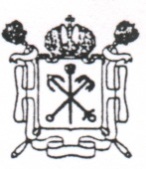 ПРАВИТЕЛЬСТВО САНКТ-ПЕТЕРБУРГАКОМИТЕТ ПО ОБРАЗОВАНИЮГосударственное бюджетное общеобразовательное учреждение средняя общеобразовательная школа № 553 с углублённым изучением английского языка Фрунзенского района Санкт-Петербурга192281, г. Санкт-Петербург, ул. Ярослава Гашека, дом 4, корпус 4т/ф (812) 778-21-31ИНН 7816167751 КПП 781601001Рабочая программаЛитературное чтение3 классучитель И. В. РайлянуСанкт-Петербург – 2021 г.Содержание1.Пояснительная запискаНормативная базаРабочая программа по литературному чтению составлена в соответствии с:1. Федеральным Законом от 29.12.2012 № 273-ФЗ «Об образовании в Российской Федерации», 2. Порядком организации и осуществления образовательной деятельности по основным общеобразовательным программам – образовательным программам начального общего, основного общего и среднего общего образования, утвержденным приказом Министерства просвещения Российской Федерации от 22.03.2021 № 115, 3. Федеральным государственным образовательным стандартом начального общего образования, утвержденным приказом Министерства образования и науки Российской Федерации от 06.10.2009 № 373 (для I - IV классов), 4. Постановлениями Главного государственного санитарного врача Российской Федерации от 28.09.2020 № 28 «Об утверждении санитарных правил СП 2.4. 3648-20 «Санитарно-эпидемиологические требования к организациям воспитания и обучения, отдыха и оздоровления детей и молодежи»», от 28.01.2021 № 2 «Об утверждении санитарных правил и норм СанПиН 1.2.3685-21 «Гигиенические нормативы и требования к обеспечению безопасности и (или) безвредности для человека факторов среды обитания»», 5. Распоряжением Комитета по образованию Правительства Санкт – Петербурга от 09.04.2021 № 997-р «О формировании учебных планов общеобразовательных организаций Санкт-Петербурга, реализующих основные общеобразовательные программы, на 2021 - 2022 учебный год», 6. Инструктивно-методическим письмом Комитета по образованию Правительства Санкт – Петербурга от 13.04.2021 № 03-28-3143/21-0-0 «О формировании учебных планов общеобразовательных организаций Санкт-Петербурга, реализующих основные общеобразовательные программы, на 2021 - 2022 учебный год», 7. Распоряжением Комитета по образованию Правительства Санкт – Петербурга от 12.04.2021 № 1013-р «О формировании календарного учебного графика образовательных учреждений Санкт-Петербурга, реализующих основные общеобразовательные программы, в 2021 - 2022 учебном году», 8. Приказом Министерства просвещения Российской Федерации от 20.05.2020 № 254 «Об утверждении федерального перечня учебников, допущенных к использованию при 4 реализации имеющих государственную аккредитацию образовательных программ начального общего, основного общего, среднего общего образования организациями, осуществляющими образовательную деятельность», 9. Приказом Министерства образования и науки Российской Федерации от 09.06.2016 № 699 «Об утверждении перечня организаций, осуществляющих выпуск учебных пособий, которые допускаются к использованию при реализации имеющих государственную аккредитацию образовательных программ начального общего, среднего общего, основного общего образования», 10. Законом Санкт-Петербурга от 17.07.2013 № 461-83 «Об образовании в Санкт-Петербурге», 11. Письмом Комитета по образованию Правительства Санкт – Петербурга от 04.05.2016 № 03-20-1587/16-0-0 «О направлении методических рекомендаций по разработке рабочих программ учебных предметов, курсов»,Примерной программой основного общего образования по литературному чтению для 3 классов, авторской программой Л. Ф. Климановой, В. Г. Горецкого, М. В. Головановой «Литературное чтение» (М.: Просвещение, 2021г.). Учебным планом НОО ГБОУ СОШ № 553 с углубленным изучением английского языка Фрунзенского района Санкт - Петербурга на 2021-2022 учебный год, Положением о рабочей программе педагога ГБОУ СОШ № 553 с углубленным изучением английского языка Фрунзенского района г. Санкт – Петербурга.1.2 УМК 1. Л.Ф. Климанова, В.Г. Горецкий. Учебник «Литературное чтение» в двух частях. М., «Просвещение», 2019г.2. КИМ. Литературное чтение. 3 класс. М., ВАКО,2013г1.3 Общая характеристика учебного предмета «Литературное чтение» как систематический курс начинается с 1 класса сразу после обучения грамоте.Раздел «Круг детского чтения» включает произведения устного творчества народов России и зарубежных стран, произведения классиков отечественной и зарубежной литературы и современных писателей России и других стран (художественные и научно-познавательные). Программа включает все основные литературные жанры: сказки, стихи, рассказы, басни, драматические произведения.Учащиеся работают с книгами, учатся выбирать их по своим интересам. Новые книги пополняют знания об окружающем мире, жизни сверстников, об их отношении друг к другу, труду, к Родине. В процессе обучения обогащается социально-нравственный и эстетический опыт ребёнка, формируя у школьников читательскую самостоятельность.Программа предусматривает знакомство с книгой как источником 
различного вида информации формирование библиографических умений.Раздел «Виды речевой и читательской деятельности» включает все виды речевой и читательской деятельности (умение читать, слушать, говорить и писать) и работу с разными видами текстов. Раздел направлен на формирование речевой культуры учащихся, на совершенствование коммуникативных навыков, главным из которых является навык чтения.Навык чтения. На протяжения четырёх лет обучения меняются приёмы овладения навыком чтения: сначала идёт освоение целостных (синтетических) приёмов чтения в пределах слова и словосочетания (чтения целыми словами); далее формируются приёмы интонационного объединения слов в предложения. Увеличивается скорость чтения (беглое чтение), постепенно вводится чтение про себя с воспроизведением содержания прочитанного. Учащиеся постепенно овладевают рациональными приёмами чтения и понимания прочитанного, орфоэпическими и интонационными нормами чтения, слов и предложений, осваивают разные виды чтения текста (выборочное, ознакомительное, изучающее) и используют их в соответствии с конкретной речевой задачей.Параллельно с формированием навыка беглого, осознанного чтения ведётся целенаправленная работа по развитию умения постигать смысл прочитанного, обобщать и выделять главное. Учащиеся овладевают приёмами выразительного чтения.Совершенствование устной речи (умения слушать и говорить) проводится параллельно с обучением чтению. Совершенствуются умения воспринимать на слух высказывание или чтение собеседника, понимать цели речевого высказывания, задавать вопросы по услышанному или прочитанному произведению, высказывать свою точку зрения. Усваиваются продуктивные формы диалога, формулы речевого этикета в условиях учебного и внеучебного общения. Знакомство с особенностями национального этикета и общения людей проводится на основе литературных (фольклорных и классических) произведений. Совершенствуется монологическая речь учащихся (с опорой на авторский текст, на предложенную тему или проблему для обсуждения), целенаправленно пополняется активный словарный запас. Учащиеся осваивают сжатый, выборочный и полный пересказ прочитанного или услышанного произведения.Особое место в программе отводится работе с текстом художественного произведения. На уроках литературного чтения совершенствуется представление о текстах (описание, рассуждение, повествование); учащиеся сравнивают художественные, деловые (учебные) и научно-познавательные тексты, учатся соотносить заглавие с содержанием текста (его темой, главной мыслью), овладевают такими речевыми умениями, как деление текста на части, озаглавливание, составление плана, различение главной и дополнительной информации текста. Программой предусмотрена литературоведческая пропедевтика. Учащиеся получают первоначальные представления о главной теме, идее (основной мысли) читаемого литературного произведения, об основных жанрах литературных произведений (рассказ, стихотворение, сказка), особенностях малых фольклорных жанров (загадка, пословица, считалка, прибаутка). Дети учатся использовать изобразительные и выразительные средства словесного искусства («живописание словом», сравнение, олицетворение, эпитет, метафора, ритмичность и музыкальность стихотворной речи). При анализе художественного текста на первый план выдвигается художественный образ (без термина). Сравнивая художественный и научно-познавательный тексты, учащиеся осознают, что перед ними не просто познавательные интересные тексты, а именно произведения словесного искусства. Слово становится объектом внимания читателя и осмысливается как средство создания словесно-художественного образа, через который автор выражает свои мысли и чувства.Анализ образных средств языка в начальной школе проводится в объёме, который позволяет детям почувствовать целостность художественного образа, адекватно воспринять героя произведения и сопереживать ему.Дети осваивают разные виды пересказов художественного текста: подробный (с использованием образных слов и выражений), выборочный и краткий (передача основных мыслей).На основе чтения и анализа прочитанного текста учащиеся осмысливают поступки, характер и речь героя, составляют его характеристику, обсуждают мотивы поведения героя, соотнося их с нормами морали, осознают духовно-нравственный смысл прочитанного произведения.Раздел «Опыт творческой деятельности» раскрывает приёмы и способы деятельности, которые помогут учащимся адекватно воспринимать художественное произведение и проявлять собственные творческие способности. При работе с художественным текстом (со словом) используется жизненный, конкретно-чувственный опыт ребёнка и активизируются образные представления, возникающие у него в процессе чтения, развивается умение воссоздавать словесные образы в соответствии с авторским текстом. Такой подход обеспечивает полноценное восприятие литературного произведения, формирование нравственно-эстетического отношения к действительности. Учащиеся выбирают произведения (отрывки из них) для чтения по ролям, словесного рисования, инсценирования и декламации, выступают в роли актёров, режиссёров и художников. Они пишут изложения и сочинения, сочиняют стихи и сказки, у них развивается интерес к литературному творчеству писателей, создателей произведений словесного искусства.Учебно – тематический план1.4 Цели и задачи   Курс «Литературное чтение» отличается широким видо-жанровым и тематическим диапазоном литературных произведений, соответствием учебного материала и способов его систематизации ведущей задаче третьего года обучения - формированию базовых читательских компетенций и личностных качество.Цели рабочей программы:овладение осознанным, правильным, беглым и выразительным чтением как базовым умением в системе образования младших школьников;совершенствование всех видов речевой деятельности, обеспечивающих умение работать с разными видами текстов; развитие интереса к чтению и книге; формирование читательского кругозора и приобретение опыта самостоятельной читательской деятельности;развитие художественно-творческих и познавательных способностей, эмоциональной отзывчивости при чтении художественных произведений, формирование эстетического отношения к искусству слова; совершенствование всех видов речевой деятельности, умений вести диалог, выразительно читать и рассказывать, импровизировать;обогащение нравственного опыта младших школьников средствами художественной литературы;воспитание эстетического отношения к искусству слова, формирование интереса к чтению и книге, потребности в общении с миром художественной литературы; обогащение нравственного опыта младших школьников, формирование представлений о добре, правде, дружбе, справедливости и честности, развитие нравственных чувств, уважение к культуре народов многонациональной России и других стран.      Задачи реализации программы:- развивать у детей способность полноценно воспринимать художественное произведение, сопереживать героям, эмоционально откликаться на прочитанное; учить детей чувствовать и понимать образный язык художественного произведения, выразительные средства, создающие художественный образ, развивать образное мышление учащихся; - формировать умение воссоздавать художественные образы литературного произведения, развивать творческое и воссоздающее воображение учащихся, и особенно ассоциативное мышление; - развивать поэтический слух детей, накапливать эстетический опыт слушания произведений изящной словесности, воспитывать художественный вкус; - формировать потребность в постоянном чтении книги, развивать интерес к литературному творчеству, творчеству писателей, создателей произведений словесного искусства; - обогащать чувственный опыт ребенка, его реальные представления об окружающем мире и природе;- формировать эстетическое отношение ребенка к жизни, приобщая его к классике художественной литературы;- обеспечивать достаточно глубокое понимание содержания произведений различного уровня сложности; - расширять кругозор детей через чтение книг различных жанров, разнообразных по содержанию и тематике, обогащать нравственно-эстетический и познавательный опыт ребёнка;-   обеспечивать развитие речи школьников и активно формировать навык чтения и речевые умения;-   работать с различными типами текстов;-   создавать условия для формирования потребности в самостоятельном чтении художественных произведений, формировать «читательскую самостоятельность».Место предмета в федеральном базисном учебном планеНа изучение литературного чтения в начальной школе выделяется в 3 классе 136 ч (4 ч в неделю, 34 учебные недели). 1.6 Планируемые результаты освоения учебного предмета  Программа обеспечивает достижение необходимых личностных,метапредметных, предметных результатов освоения курса, заложенныхФГОС НОО.Личностные: воспитание российской гражданской идентичности; патриотизма, уважения к Отечеству, прошлому и настоящему многонационального народа России;формирование средствами литературных произведений целостного взгляда на мир в единстве и разнообразии природы, народов, культур и религий;воспитание художественно-эстетического вкуса, эстетических потребностей, ценностей и чувств на основе опыта слушания и заучивания наизусть произведений художественной литературы;развитие эстетических чувств, доброжелательности и эмоционально-нравственной отзывчивости, понимания и сопереживания чувствам других людей;овладение начальными навыками адаптации к школе, к школьному коллективу;осознание значимости чтения для своего дальнейшего развития;восприятие литературного произведения как особого вида искусства;формирование осознанного, уважительного и доброжелательного отношения к другому человеку, его мнению, мировоззрению, культуре, языку, вере, гражданской позиции, к истории, культуре, религии, традициям, языкам, ценностям народов России и народов мира; готовности и способности вести диалог с другими людьми и достигать в нём взаимопонимания.Метапредметные:овладение способностью принимать и сохранять цели и задачи учебной деятельности, поиска средств её осуществления;	овладение способами решения проблем творческого и поискового характера;формирование умения планировать, контролировать и оценивать учебные действия в соответствии с поставленной задачей и условиями её реализации, определять наиболее эффективные способы достижения результата;овладение навыками смыслового чтения текстов в соответствии с целями и задачами, осознанного построения речевого высказывания в соответствии с задачами коммуникации и составления текстов в устной и письменной формах;овладение логическими действиями сравнения, анализа, синтеза, обобщения, классификации по родовидовым признакам, установления причинно-следственных связей, построения рассуждений;готовность слушать собеседника и вести диалог, признавать различные точки зрения и право каждого иметь и излагать своё мнение и аргументировать свою точку зрения и оценку событий.Предметные:овладение техникой чтения, приёмами понимания прочитанного и прослушанного произведения;осознание значимости чтения для личного развития; формирование представлений о Родине и её людях, окружающем мире, культуре, первоначальных этических представлений, понятий о добре и зле, дружбе, честности; формирование потребности в систематическом чтении;достижение необходимого для продолжения образования уровня читательской компетентности, общего речевого развития, т.е. овладение чтением вслух и про себя, элементарными приёмами анализа художественных, научно-познавательных и учебных текстов с использованием элементарных литературоведческих понятий;использование разных видов чтения (изучающее (смысловое), выборочное, поисковое умение осознанно воспринимать и оценивать содержание и специфику различных текстов, участвовать в их обсуждении, давать и обосновывать нравственную оценку поступков героев;	умение самостоятельно выбирать интересующую литературу, пользоваться справочными источниками;умение использовать простейшие виды анализа различных текстов;умение работать с разными видами текстов, находить характерные особенности научно-познавательных, учебных и художественных произведений;умение создавать собственный текст на основе художественного произведения, репродукции картин художников, по иллюстрациям, на основе личного опыта;умение декламировать (читать стихи наизусть) стихотворные произведения, выступать перед знакомой аудиторией с небольшими сообщениями.1.7.  Содержание программы Знакомство с учебником (1ч)Устное народное творчество (15ч) Мир книгРусские народные песни.Докучные сказки.Сказки «Сестрица Алёнушка и братец Иванушка», «Иван-царевич и   Серый Волк», «Сивка-Бурка».Поэтическая тетрадь (10ч)   Ф. И. Тютчев. «Листья», А. А. Фет. «Мама!    Глянь-ка из окошка...», И. С. Никитин. «Встреча зимы», И. З. Суриков. «Детство», «Зима», Н. А. Некрасов «Не ветер бушует над бором»Великие русские писатели (26ч)  А. С. Пушкин. «Уж небо осенью дышало...», «В тот год осенняя погода...», «Опрятней модного паркета...», «Зимнее утро», «Зимний вечер», «Сказка о царе Салтане...»; И. А. Крылов. «Мартышка и очки», «Ворона и Лисица»; М. Ю. Лермонтов. «Горные вершины», «На севере диком...», «Утес»,  Л. Н. Толстой. «Детство» (отрывок), «Акула», «Прыжок», «Какая бывает роса на траве», «Куда девается вода из моря».Литературные сказки (7 ч) Д. Н. Мамин - Сибиряк. ««Сказка про храброго Зайца — Длинные Уши, Косые Глаза, Короткий Хвост»; В. М. Гаршин. «Лягушка-путешественница»; В. Ф. Одоевский. «Мороз Иванович».Были и небылицы (13 ч) М. Горький. «Случай с Евсейкой»; К. Г. Паустовский. «Растрепанный воробей»; А. И. Куприн. «Слон».Поэтическая тетрадь 2 (9 ч) С. Черный. «Что ты тискаешь утенка...», «Воробей», «Слон»; А. А. Блок. «Сны», «Ворона»; С. А. Есенин. «Черемуха». М. М. Пришвин. «Моя Родина»;Люби живое (13ч)И. С. Соколов-Микитов. «Листопадничек»; В. И. Белов. «Малька провинилась», «Еще про Мальку»; Б. С. Житков. «Про обезьянку»; В. П. Астафьев. «Капалуха»; В. Ю. Драгунский. «Он живой и светится».Поэтическая тетрадь 3 (12ч)	 С. Я. Маршак. «Гроза днем», «В лесу над росистой поляной»; А. Л. Барто. «Разлука», «В театре»; С. В. Михалков. «Если...»; Е. А. Благинина. «Кукушка», «Котенок».Собирай по ягодке — наберешь кузовок (12ч) Б. В. Шергин. «Собирай по ягодке — наберешь кузовок»; А. П. Платонов. «Цветок на земле», М. М. Зощенко. «Золотые слова», «Великие путешественники»; Н. Н. Носов. «Федина задача», «Телефон»; Зарубежная литература (9 ч)	 Г. Х. Андерсен. «Гадкий утенок».1.8. Типы уроков, виды контроля УОиСЗ – урок обобщения и систематизация знаний; УОНМ – урок ознакомления с новым материалом; УРУиН – урок развития умений и навыков; КЗ – контроль знаний. Контроль за уровнем достижений учащихся 3 класса по литературному чтению проводится в форме письменных работ: проверочные работы, тесты.         В соответствии с требованиями ФГОС, структура и содержание программы «Литературное чтение» направлены на достижение личностных результатов освоения программы. Формируется умение планировать, контролировать и оценивать учебные действия в соответствии с поставленной задачей и условиями её реализации; определять наиболее эффективные способы достижения результатов. Данный метапредметный результат достигается посредством системы заданий, направленных на осознание ребёнком необходимости понимать смысл поставленной задачи для её успешного выполнения; на формирование умения планировать учебную работу, используя различные справочные материалы (таблицы, схемы, алгоритмы, словари и т.д.); на развитие способности к самооценке и к самоконтролю.Текущий контроль по чтению проходит на каждом уроке в виде индивидуального или фронтального устного опроса: чтение текста, пересказ содержания произведения (полно, кратко, выборочно), выразительное чтение наизусть или с листа. Осуществляется на материале изучаемых программных произведений в основном в устной форме. Возможны и письменные работы - небольшие по объему (ответы на вопросы, описание героя или события), а также самостоятельные работы с книгой, иллюстрациями и оглавлением. Целесообразно для этого использовать и тестовые задания типа «закончи предложение», «найди правильный ответ», «найди ошибку» и т.п.Тематический контроль проводится после изучения определенной темы и может проходить как в устной, так и в письменной форме. Письменная работа также может быть проведена в виде тестовых заданий, построенных с учетом предмета чтения.Итоговый контроль по проверке чтения вслух проводится индивидуально. Для проверки подбираются доступные по лексике и содержанию незнакомые тексты. При выборе текста осуществляется подсчет количества слов (слово «средней» длины равно шести знакам, к знакам относят как букву, так и пробел между словами). Для проверки понимания текста учитель задает после чтения вопросы. Проверка навыка чтения «про себя» проводится фронтально или группами. Для проверки учитель заготавливает индивидуальные карточки, которые получает каждый ученик. Задания на карточках могут быть общими, а могут быть дифференцированными. Для учета результатов проверки навыка чтения учитель пользуется соответствующей схемой.1.9 Критерии и нормы оценки знаний обучающихся Классификация ошибок и недочетов, влияющих на снижение оценкиОшибки:искажения читаемых слов (замена, перестановка, пропуски или добавления букв, слогов, слов);неправильная постановка ударений (более 2);чтение всего текста без смысловых пауз, нарушение темпа и четкости произношения слов при чтении вслух;непонимание общего смысла прочитанного текста за установленное время чтения;неправильные ответы на вопросы по содержанию текста;неумение выделить основную мысль прочитанного; неумение найти в тексте слова и выражения, подтверждающие понимание основного содержания прочитанного;нарушение при пересказе последовательности событий в произведении;нетвердое знание наизусть подготовленного текста;монотонность чтения, отсутствие средств выразительности.Недочеты:не более двух неправильных ударений;отдельные нарушения смысловых пауз, темпа и четкости произношения слов при чтении вслух;осознание прочитанного текста за время, немного превышающее установленное;неточности при формулировке основной мысли произведения;нецелесообразность использования средств выразительности, недостаточная  выразительность при передаче характера персонажа.Характеристика цифровой оценки (отметки)«5» («отлично») – уровень выполнения требований значительно выше удовлетворительного: отсутствие ошибок как по текущему, так и по предыдущему учебному материалу; не более одного недочета; логичность и полнота изложения.«4» («хорошо») – уровень выполнения требований выше удовлетворительного: использование дополнительного материала, полнота и логичность раскрытия вопроса; самостоятельность суждений, отражение своего отношения к предмету обсуждения. Наличие 2 – 3 ошибок или 4 – 6 недочетов по текущему учебному материалу; не более 2 ошибок или 4 недочетов по пройденному материалу; незначительные нарушения логики изложения материала; использование нерациональных приемов решения учебной задачи; отдельные неточности в изложении материала.«3» («удовлетворительно») – достаточный минимальный уровень выполнения требований, предъявляемых к конкретной работе; не более 4 – 6 ошибок или 10 недочетов по текущему учебному материалу; не более 3 – 5 ошибок ли не более 8 недочетов по пройденному учебному материалу; отдельные нарушения логики изложения материала; неполнота раскрытия вопроса.«2» («плохо») – уровень выполнения требований ниже удовлетворительного: наличие более 6 ошибок или 10 недочетов по текущему материалу; более 5 ошибок или более 8 недочетов по пройденному материалу; нарушение логики; неполнота, нераскрытость обсуждаемого вопроса, отсутствие аргументации либо ошибочность ее основных положений.Характеристика словесной оценки (оценочное суждение) Словесная оценка есть краткая характеристика результатов учебного труда школьников. Эта форма оценочного суждения позволяет раскрыть перед учеником динамику результатов его учебной деятельности, проанализировать его возможности и прилежание. Особенностью словесной оценки являются ее содержательность, анализ работы школьника, четкая фиксация успешных результатов и раскрытие причин неудач. Причем эти причины не должны касаться личностных характеристик учащегося.Оценочное суждение сопровождает любую отметку в качестве заключения по существу работы, раскрывающего как положительные, так и отрицательные ее стороны, а также пути устранения недочетов и ошибок.2.Учебно-методическое и материально-техническое обеспечение 1.Учебное оборудование:а) технические средства (мультимедийная установка, компьютер)б) учебные (столы, стулья, доска)2.  Учебно- дидактические средства:1.Л.Ф.Климанова, В.Г. Горецкий. Учебник «Литературное чтение» в двух частях. М., «Просвещение», 2019г.3. Информационные материалы (программно-методическое обеспечение) 1Л.Ф.Климанова. Методическое пособие к учебнику «Литературное чтение». М., «Просвещение», 2013 год.2. «Школа России»: Программы для начальной школы. — М.: Просвещение, 2021.3.С.В.Кутявина, Поурочные разработки по литературному чтению.- М.: ВАКО, 2013Литература для учителя  Сборник рабочих программ «Школа России» 1-4 классы. Пособие для учителей общеобразовательных учреждений. М.: Просвещение.  2021г.  Оборудование и приборы:  ученические столы двухместные с комплектом стульев; стол учительский; 	классная доска; персональный компьютер; электронная доска.проектормеловая доска3.Календарно – тематическое планирование РАССМОТРЕНА И РЕКОМЕДОВАНАК УТВЕРЖДЕНИЮРешением Педагогического советаПротокол № 1 от «31» августа 2021 г.УТВЕРЖДАЮ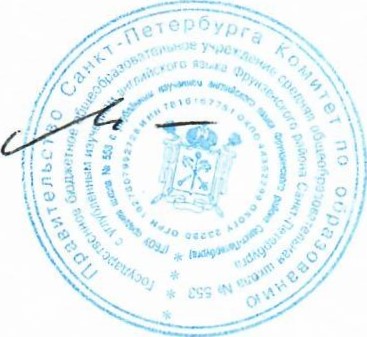 Директор ГБОУ СОШ № 553_____________А.А. Судаков Приказ №120 от «31» августа 2021 г.	С учетом мнения Совета родителейПротокол № 1 от «31» августа 2021 г.1.Пояснительная записка 31.1.Нормативная база 31.2.УМК 41.3.Общая характеристика учебного предмета 41.4.Цели и задачи 71.5.Место предмета в федеральном базисном учебном плане 91.6.Планируемые результаты освоения учебного предмета 91.7.Содержание программы 111.8.Типы уроков, виды контроля 131.9.Критерии и нормы оценки знаний обучающихся 132.Учебно-методическое и материально техническое обеспечение 153.Календарно-тематическое планирование 17№Наименование разделов и темВсего часов1Вводный урок по курсу литературного чтения12Устное народное творчество 153Поэтическая тетрадь 104Великие русские писатели 265Литературные сказки 77Были и небылицы 138Поэтическая тетрадь 299Люби живое1310Поэтическая тетрадь 31211Собирай по ягодке — наберешь кузовок 1212Зарубежная литература 914Повторение9ИТОГО136 № п/п Тема урока  Тема урока  Тема урока  Тема урока  Кол-во часовТип урока Решаемые проблемы (цель) Решаемые проблемы (цель) Решаемые проблемы (цель)                                            Планируемые результаты (в соответствии с ФГОС)                                            Планируемые результаты (в соответствии с ФГОС)                                            Планируемые результаты (в соответствии с ФГОС)                                            Планируемые результаты (в соответствии с ФГОС)                                            Планируемые результаты (в соответствии с ФГОС)                                            Планируемые результаты (в соответствии с ФГОС)                                            Планируемые результаты (в соответствии с ФГОС)                                            Планируемые результаты (в соответствии с ФГОС)                                            Планируемые результаты (в соответствии с ФГОС) № п/п Тема урока  Тема урока  Тема урока  Тема урока  Кол-во часовТип урока Решаемые проблемы (цель) Решаемые проблемы (цель) Решаемые проблемы (цель) Понятия Понятия Предметные результаты Предметные результаты Универсальные учебные действия (УУД) Универсальные учебные действия (УУД) Универсальные учебные действия (УУД) Универсальные учебные действия (УУД) Универсальные учебные действия (УУД) Личностные результаты    (не оцениваются) Личностные результаты    (не оцениваются) Личностные результаты    (не оцениваются) Личностные результаты    (не оцениваются) Личностные результаты    (не оцениваются) Личностные результаты    (не оцениваются) Личностные результаты    (не оцениваются) ДатаДатаДата1Знакомство с учебником. Знакомство с учебником. Знакомство с учебником. Знакомство с учебником. 1УОНМПознакомить учащихся с учебником литературного чтения, научиться работать со статьейПознакомить учащихся с учебником литературного чтения, научиться работать со статьейПознакомить учащихся с учебником литературного чтения, научиться работать со статьейОсознавать структуру учебника, систему условных обозначений. Пользоваться оглавлением, словарём. Различать элементы книги (обложка, оглавление, титульный лист, иллюстрация, аннотация).Осознавать структуру учебника, систему условных обозначений. Пользоваться оглавлением, словарём. Различать элементы книги (обложка, оглавление, титульный лист, иллюстрация, аннотация).Постановка учебной задачи на основе соотнесения того, что уже известно и усвоено учащимися, и того, что ещё неизвестно; умение с достаточной полнотой и точностью выражать свои мысли в соответствии с задачами и условиями коммуникации.Постановка учебной задачи на основе соотнесения того, что уже известно и усвоено учащимися, и того, что ещё неизвестно; умение с достаточной полнотой и точностью выражать свои мысли в соответствии с задачами и условиями коммуникации.Постановка учебной задачи на основе соотнесения того, что уже известно и усвоено учащимися, и того, что ещё неизвестно; умение с достаточной полнотой и точностью выражать свои мысли в соответствии с задачами и условиями коммуникации.Постановка учебной задачи на основе соотнесения того, что уже известно и усвоено учащимися, и того, что ещё неизвестно; умение с достаточной полнотой и точностью выражать свои мысли в соответствии с задачами и условиями коммуникации.Постановка учебной задачи на основе соотнесения того, что уже известно и усвоено учащимися, и того, что ещё неизвестно; умение с достаточной полнотой и точностью выражать свои мысли в соответствии с задачами и условиями коммуникации.Умение пользоваться учебникомУмение пользоваться учебникомУмение пользоваться учебникомУмение пользоваться учебникомУмение пользоваться учебникомУмение пользоваться учебникомУмение пользоваться учебникомУстное народное творчество (15 часов)Устное народное творчество (15 часов)Устное народное творчество (15 часов)Устное народное творчество (15 часов)Устное народное творчество (15 часов)Устное народное творчество (15 часов)Устное народное творчество (15 часов)Устное народное творчество (15 часов)Устное народное творчество (15 часов)Устное народное творчество (15 часов)Устное народное творчество (15 часов)Устное народное творчество (15 часов)Устное народное творчество (15 часов)Устное народное творчество (15 часов)Устное народное творчество (15 часов)Устное народное творчество (15 часов)Устное народное творчество (15 часов)Устное народное творчество (15 часов)Устное народное творчество (15 часов)Устное народное творчество (15 часов)Устное народное творчество (15 часов)Устное народное творчество (15 часов)Устное народное творчество (15 часов)Устное народное творчество (15 часов)Устное народное творчество (15 часов)Устное народное творчество (15 часов)2В мире книгВ мире книгВ мире книгВ мире книг1УОиСЗОбобщить знания детей по разделу «Устное народное творчество».Привлечь детей к регулярному посещению школьной библиотеки;Обобщить знания детей по разделу «Устное народное творчество».Привлечь детей к регулярному посещению школьной библиотеки;Обобщить знания детей по разделу «Устное народное творчество».Привлечь детей к регулярному посещению школьной библиотеки;Различие типов книг, использование выходных данных (автор, заглавие), оглавления, аннотации для самостоятельного выбора и чтения книгРазличие типов книг, использование выходных данных (автор, заглавие), оглавления, аннотации для самостоятельного выбора и чтения книгПонимать значение выражений «каталог». Оценивать свои знания и достижения.Понимать значение выражений «каталог». Оценивать свои знания и достижения.Рефлексия способов и условий действия, контроль и оценка процесса и результатов деятельности; построение логической цепочки рассуждений, анализ истинности утверждений; планирование учебного сотрудничества с учителем и сверстниками.Рефлексия способов и условий действия, контроль и оценка процесса и результатов деятельности; построение логической цепочки рассуждений, анализ истинности утверждений; планирование учебного сотрудничества с учителем и сверстниками.Рефлексия способов и условий действия, контроль и оценка процесса и результатов деятельности; построение логической цепочки рассуждений, анализ истинности утверждений; планирование учебного сотрудничества с учителем и сверстниками.Рефлексия способов и условий действия, контроль и оценка процесса и результатов деятельности; построение логической цепочки рассуждений, анализ истинности утверждений; планирование учебного сотрудничества с учителем и сверстниками.Рефлексия способов и условий действия, контроль и оценка процесса и результатов деятельности; построение логической цепочки рассуждений, анализ истинности утверждений; планирование учебного сотрудничества с учителем и сверстниками.Находить книгу в школьной библиотеке, пользуясь тематическим каталогом. Читать возможные аннотации на книги. Составлять аннотацию на книгу. Придумывать рассказы о книге, используя различные источники информации. Проверять себя и оценивать свои достижения.Находить книгу в школьной библиотеке, пользуясь тематическим каталогом. Читать возможные аннотации на книги. Составлять аннотацию на книгу. Придумывать рассказы о книге, используя различные источники информации. Проверять себя и оценивать свои достижения.Находить книгу в школьной библиотеке, пользуясь тематическим каталогом. Читать возможные аннотации на книги. Составлять аннотацию на книгу. Придумывать рассказы о книге, используя различные источники информации. Проверять себя и оценивать свои достижения.Находить книгу в школьной библиотеке, пользуясь тематическим каталогом. Читать возможные аннотации на книги. Составлять аннотацию на книгу. Придумывать рассказы о книге, используя различные источники информации. Проверять себя и оценивать свои достижения.Находить книгу в школьной библиотеке, пользуясь тематическим каталогом. Читать возможные аннотации на книги. Составлять аннотацию на книгу. Придумывать рассказы о книге, используя различные источники информации. Проверять себя и оценивать свои достижения.Находить книгу в школьной библиотеке, пользуясь тематическим каталогом. Читать возможные аннотации на книги. Составлять аннотацию на книгу. Придумывать рассказы о книге, используя различные источники информации. Проверять себя и оценивать свои достижения.Находить книгу в школьной библиотеке, пользуясь тематическим каталогом. Читать возможные аннотации на книги. Составлять аннотацию на книгу. Придумывать рассказы о книге, используя различные источники информации. Проверять себя и оценивать свои достижения.3Русские народные песни.Русские народные песни.Русские народные песни.Русские народные песни.1УРУиНУглубить знания детей о русском фольклореУглубить знания детей о русском фольклореУглубить знания детей о русском фольклореФольклор, русское народное творчествоФольклор, русское народное творчествоНазывать виды устного народного творчества: малые и большие жанры. Создавать небольшой устный текст на заданную тему. Приводить примеры произведений фольклора, участвовать в диалоге при обсуждении темы урока.Называть виды устного народного творчества: малые и большие жанры. Создавать небольшой устный текст на заданную тему. Приводить примеры произведений фольклора, участвовать в диалоге при обсуждении темы урока.Постановка учебной задачи на основе соотнесения того, что уже известно и усвоено учащимися, и того, что ещё неизвестно; умение с достаточной полнотой и точностью выражать свои мысли в соответствии с задачами и условиями коммуникации.Постановка учебной задачи на основе соотнесения того, что уже известно и усвоено учащимися, и того, что ещё неизвестно; умение с достаточной полнотой и точностью выражать свои мысли в соответствии с задачами и условиями коммуникации.Постановка учебной задачи на основе соотнесения того, что уже известно и усвоено учащимися, и того, что ещё неизвестно; умение с достаточной полнотой и точностью выражать свои мысли в соответствии с задачами и условиями коммуникации.Постановка учебной задачи на основе соотнесения того, что уже известно и усвоено учащимися, и того, что ещё неизвестно; умение с достаточной полнотой и точностью выражать свои мысли в соответствии с задачами и условиями коммуникации.Постановка учебной задачи на основе соотнесения того, что уже известно и усвоено учащимися, и того, что ещё неизвестно; умение с достаточной полнотой и точностью выражать свои мысли в соответствии с задачами и условиями коммуникации.Прогнозировать содержание раздела. Планировать работу на уроке. Воспроизводить наизусть текст русских народных песен.Прогнозировать содержание раздела. Планировать работу на уроке. Воспроизводить наизусть текст русских народных песен.Прогнозировать содержание раздела. Планировать работу на уроке. Воспроизводить наизусть текст русских народных песен.Прогнозировать содержание раздела. Планировать работу на уроке. Воспроизводить наизусть текст русских народных песен.Прогнозировать содержание раздела. Планировать работу на уроке. Воспроизводить наизусть текст русских народных песен.Прогнозировать содержание раздела. Планировать работу на уроке. Воспроизводить наизусть текст русских народных песен.Прогнозировать содержание раздела. Планировать работу на уроке. Воспроизводить наизусть текст русских народных песен.4Докучные сказки.Докучные сказки.Докучные сказки.Докучные сказки.1УОНМПознакомить учащихся с докучными сказкамиПознакомить учащихся с докучными сказкамиПознакомить учащихся с докучными сказкамиДокучныйДокучныйПонимать значение выражения «докучные сказки». Приводить примеры произведений фольклора, участвовать в диалоге при обсуждении темы урока. Называть виды устного народного творчества: малые и большие жанры.Понимать значение выражения «докучные сказки». Приводить примеры произведений фольклора, участвовать в диалоге при обсуждении темы урока. Называть виды устного народного творчества: малые и большие жанры.Поиск и выделение необходимой информации, моделирование – преобразование объекта из чувственной формы в модель, где выделены существенные характеристики объекта, построение логической цепочки рассуждений, анализ истинности утверждений.Поиск и выделение необходимой информации, моделирование – преобразование объекта из чувственной формы в модель, где выделены существенные характеристики объекта, построение логической цепочки рассуждений, анализ истинности утверждений.Поиск и выделение необходимой информации, моделирование – преобразование объекта из чувственной формы в модель, где выделены существенные характеристики объекта, построение логической цепочки рассуждений, анализ истинности утверждений.Поиск и выделение необходимой информации, моделирование – преобразование объекта из чувственной формы в модель, где выделены существенные характеристики объекта, построение логической цепочки рассуждений, анализ истинности утверждений.Поиск и выделение необходимой информации, моделирование – преобразование объекта из чувственной формы в модель, где выделены существенные характеристики объекта, построение логической цепочки рассуждений, анализ истинности утверждений.Отличать докучные сказки от других видов сказок, называть их особенности. Принимать участие в коллективном сочинении сказок, с опорой на особенности их построения.Отличать докучные сказки от других видов сказок, называть их особенности. Принимать участие в коллективном сочинении сказок, с опорой на особенности их построения.Отличать докучные сказки от других видов сказок, называть их особенности. Принимать участие в коллективном сочинении сказок, с опорой на особенности их построения.Отличать докучные сказки от других видов сказок, называть их особенности. Принимать участие в коллективном сочинении сказок, с опорой на особенности их построения.Отличать докучные сказки от других видов сказок, называть их особенности. Принимать участие в коллективном сочинении сказок, с опорой на особенности их построения.Отличать докучные сказки от других видов сказок, называть их особенности. Принимать участие в коллективном сочинении сказок, с опорой на особенности их построения.Отличать докучные сказки от других видов сказок, называть их особенности. Принимать участие в коллективном сочинении сказок, с опорой на особенности их построения.5Произведения прикладного искусства: дымковская игрушка и хохломская посуда.Произведения прикладного искусства: дымковская игрушка и хохломская посуда.Произведения прикладного искусства: дымковская игрушка и хохломская посуда.Произведения прикладного искусства: дымковская игрушка и хохломская посуда.1УРУиНЗакрепить знания, полученные на уроках изобразительного искусства о народных промыслахЗакрепить знания, полученные на уроках изобразительного искусства о народных промыслахЗакрепить знания, полученные на уроках изобразительного искусства о народных промыслахХохлома, дымковская игрушка, Хохлома, дымковская игрушка, Приводить примеры произведений прикладного искусства, участвовать в диалоге при обсуждении темы урока. Понимать значение выражения «произведения прикладного искусства».Приводить примеры произведений прикладного искусства, участвовать в диалоге при обсуждении темы урока. Понимать значение выражения «произведения прикладного искусства».Извлечение необходимой информации из прослушанных текстов, преобразование объекта из чувственной формы в модель, где выделены существенные характеристики. Учебное сотрудничество с учителем и сверстниками.Извлечение необходимой информации из прослушанных текстов, преобразование объекта из чувственной формы в модель, где выделены существенные характеристики. Учебное сотрудничество с учителем и сверстниками.Извлечение необходимой информации из прослушанных текстов, преобразование объекта из чувственной формы в модель, где выделены существенные характеристики. Учебное сотрудничество с учителем и сверстниками.Извлечение необходимой информации из прослушанных текстов, преобразование объекта из чувственной формы в модель, где выделены существенные характеристики. Учебное сотрудничество с учителем и сверстниками.Извлечение необходимой информации из прослушанных текстов, преобразование объекта из чувственной формы в модель, где выделены существенные характеристики. Учебное сотрудничество с учителем и сверстниками.Называть виды прикладногоискусства.Называть виды прикладногоискусства.Называть виды прикладногоискусства.Называть виды прикладногоискусства.Называть виды прикладногоискусства.Называть виды прикладногоискусства.Называть виды прикладногоискусства.6Русская народная сказка «Сестрица Алёнушка и братец Иванушка».Русская народная сказка «Сестрица Алёнушка и братец Иванушка».Русская народная сказка «Сестрица Алёнушка и братец Иванушка».Русская народная сказка «Сестрица Алёнушка и братец Иванушка».1УОНМПознакомить с новой русской народной сказкой, формировать навыки беглого выразительного чтенияПознакомить с новой русской народной сказкой, формировать навыки беглого выразительного чтенияПознакомить с новой русской народной сказкой, формировать навыки беглого выразительного чтенияСказка, русская народная сказкаСказка, русская народная сказкаПонимать значение выражения «волшебная сказка».Определять мотивы поведения героев; читать осознанно текст художественного произведения; определять тему и главную мысль произведения; оценивать события, героев произведения.Понимать значение выражения «волшебная сказка».Определять мотивы поведения героев; читать осознанно текст художественного произведения; определять тему и главную мысль произведения; оценивать события, героев произведения.Самостоятельное выделение и формулирование познавательной цели, создание способов решения проблем творческого и поискового характера, инициативное сотрудничество в поиске и сборе информации.Самостоятельное выделение и формулирование познавательной цели, создание способов решения проблем творческого и поискового характера, инициативное сотрудничество в поиске и сборе информации.Самостоятельное выделение и формулирование познавательной цели, создание способов решения проблем творческого и поискового характера, инициативное сотрудничество в поиске и сборе информации.Самостоятельное выделение и формулирование познавательной цели, создание способов решения проблем творческого и поискового характера, инициативное сотрудничество в поиске и сборе информации.Самостоятельное выделение и формулирование познавательной цели, создание способов решения проблем творческого и поискового характера, инициативное сотрудничество в поиске и сборе информации.Читать текст целыми словами, без ошибок и повторов. Осмысливать содержание прочитанного текста (с помощью вопросов, пересказа, самостоятельно).Читать текст целыми словами, без ошибок и повторов. Осмысливать содержание прочитанного текста (с помощью вопросов, пересказа, самостоятельно).Читать текст целыми словами, без ошибок и повторов. Осмысливать содержание прочитанного текста (с помощью вопросов, пересказа, самостоятельно).Читать текст целыми словами, без ошибок и повторов. Осмысливать содержание прочитанного текста (с помощью вопросов, пересказа, самостоятельно).Читать текст целыми словами, без ошибок и повторов. Осмысливать содержание прочитанного текста (с помощью вопросов, пересказа, самостоятельно).Читать текст целыми словами, без ошибок и повторов. Осмысливать содержание прочитанного текста (с помощью вопросов, пересказа, самостоятельно).Читать текст целыми словами, без ошибок и повторов. Осмысливать содержание прочитанного текста (с помощью вопросов, пересказа, самостоятельно).7Русская народная сказка «Сестрица Алёнушка и братец Иванушка».Русская народная сказка «Сестрица Алёнушка и братец Иванушка».Русская народная сказка «Сестрица Алёнушка и братец Иванушка».Русская народная сказка «Сестрица Алёнушка и братец Иванушка».1УОиСЗПродолжать знакомство детей со спецификой сказочного жанра на материалерусской народной сказки «Сестрица Алёнушка и братец Иванушка»; продолжатьформировать интерес детей к чтению, развивать воображение, наблюдательность, умениедоказывать свою точку зрения, воспитывать бережное отношение друг к другу; уважениек культуре русского народаПродолжать знакомство детей со спецификой сказочного жанра на материалерусской народной сказки «Сестрица Алёнушка и братец Иванушка»; продолжатьформировать интерес детей к чтению, развивать воображение, наблюдательность, умениедоказывать свою точку зрения, воспитывать бережное отношение друг к другу; уважениек культуре русского народаПродолжать знакомство детей со спецификой сказочного жанра на материалерусской народной сказки «Сестрица Алёнушка и братец Иванушка»; продолжатьформировать интерес детей к чтению, развивать воображение, наблюдательность, умениедоказывать свою точку зрения, воспитывать бережное отношение друг к другу; уважениек культуре русского народаСказка, русская народная сказкаСказка, русская народная сказкаЧитать выразительно и осознанно текст художественного произведения и выделять главное в прочитанном; пересказывать, делить текст на смысловые части, составлять его простой план; оценивать события, героев произведения; приводить примеры произведений фольклора.Читать выразительно и осознанно текст художественного произведения и выделять главное в прочитанном; пересказывать, делить текст на смысловые части, составлять его простой план; оценивать события, героев произведения; приводить примеры произведений фольклора.Самостоятельное выделение и формулирование познавательной цели, создание способов решения проблем творческого и поискового характера, инициативное сотрудничество в поиске и сборе информации.Самостоятельное выделение и формулирование познавательной цели, создание способов решения проблем творческого и поискового характера, инициативное сотрудничество в поиске и сборе информации.Самостоятельное выделение и формулирование познавательной цели, создание способов решения проблем творческого и поискового характера, инициативное сотрудничество в поиске и сборе информации.Самостоятельное выделение и формулирование познавательной цели, создание способов решения проблем творческого и поискового характера, инициативное сотрудничество в поиске и сборе информации.Самостоятельное выделение и формулирование познавательной цели, создание способов решения проблем творческого и поискового характера, инициативное сотрудничество в поиске и сборе информации.Читать текст целыми словами, без ошибок и повторов. Осмысливать содержание прочитанного текста (с помощью вопросов, пересказа, самостоятельно).Читать текст целыми словами, без ошибок и повторов. Осмысливать содержание прочитанного текста (с помощью вопросов, пересказа, самостоятельно).Читать текст целыми словами, без ошибок и повторов. Осмысливать содержание прочитанного текста (с помощью вопросов, пересказа, самостоятельно).Читать текст целыми словами, без ошибок и повторов. Осмысливать содержание прочитанного текста (с помощью вопросов, пересказа, самостоятельно).Читать текст целыми словами, без ошибок и повторов. Осмысливать содержание прочитанного текста (с помощью вопросов, пересказа, самостоятельно).Читать текст целыми словами, без ошибок и повторов. Осмысливать содержание прочитанного текста (с помощью вопросов, пересказа, самостоятельно).Читать текст целыми словами, без ошибок и повторов. Осмысливать содержание прочитанного текста (с помощью вопросов, пересказа, самостоятельно).8Русская народная сказка «Иван-царевич и серый волк».Русская народная сказка «Иван-царевич и серый волк».Русская народная сказка «Иван-царевич и серый волк».Русская народная сказка «Иван-царевич и серый волк».1УОНМПознакомить учащихся с русской народной сказкой «Иван-царевич и Серый волк»Познакомить учащихся с русской народной сказкой «Иван-царевич и Серый волк»Познакомить учащихся с русской народной сказкой «Иван-царевич и Серый волк»Народная сказка, похитникНародная сказка, похитникЧитать выразительно и осознанно текст художественного произведения и выделять главное в прочитанном; пересказывать, делить текст на смысловые части, составлять его простой план; оценивать события, героев произведения; приводить примеры произведений фольклора.Читать выразительно и осознанно текст художественного произведения и выделять главное в прочитанном; пересказывать, делить текст на смысловые части, составлять его простой план; оценивать события, героев произведения; приводить примеры произведений фольклора.Анализ объектов с выделением существенных и несущественных признаков. Извлечение необходимой информации из прослушанных текстов, преобразование объекта из чувственной формы в модель, где выделены существенные характеристики. Учебное сотрудничество с учителем и сверстниками.Анализ объектов с выделением существенных и несущественных признаков. Извлечение необходимой информации из прослушанных текстов, преобразование объекта из чувственной формы в модель, где выделены существенные характеристики. Учебное сотрудничество с учителем и сверстниками.Анализ объектов с выделением существенных и несущественных признаков. Извлечение необходимой информации из прослушанных текстов, преобразование объекта из чувственной формы в модель, где выделены существенные характеристики. Учебное сотрудничество с учителем и сверстниками.Анализ объектов с выделением существенных и несущественных признаков. Извлечение необходимой информации из прослушанных текстов, преобразование объекта из чувственной формы в модель, где выделены существенные характеристики. Учебное сотрудничество с учителем и сверстниками.Анализ объектов с выделением существенных и несущественных признаков. Извлечение необходимой информации из прослушанных текстов, преобразование объекта из чувственной формы в модель, где выделены существенные характеристики. Учебное сотрудничество с учителем и сверстниками.Читать текст целыми словами, без ошибок и повторов. Осмысливать содержание прочитанного текста (с помощью вопросов, пересказа, самостоятельно).Читать текст целыми словами, без ошибок и повторов. Осмысливать содержание прочитанного текста (с помощью вопросов, пересказа, самостоятельно).Читать текст целыми словами, без ошибок и повторов. Осмысливать содержание прочитанного текста (с помощью вопросов, пересказа, самостоятельно).Читать текст целыми словами, без ошибок и повторов. Осмысливать содержание прочитанного текста (с помощью вопросов, пересказа, самостоятельно).Читать текст целыми словами, без ошибок и повторов. Осмысливать содержание прочитанного текста (с помощью вопросов, пересказа, самостоятельно).Читать текст целыми словами, без ошибок и повторов. Осмысливать содержание прочитанного текста (с помощью вопросов, пересказа, самостоятельно).Читать текст целыми словами, без ошибок и повторов. Осмысливать содержание прочитанного текста (с помощью вопросов, пересказа, самостоятельно).9Русская народная сказка «Иван-царевич и серый волк».Русская народная сказка «Иван-царевич и серый волк».Русская народная сказка «Иван-царевич и серый волк».Русская народная сказка «Иван-царевич и серый волк».1УОиСЗПродолжить знакомство с русской народной сказкой «Иван-царевич и Серый Волк» и новым видом сказок (волшебной сказкой); учить делить текст на части; обогащать словарный запас; развивать внимание, память, творческие способности.Продолжить знакомство с русской народной сказкой «Иван-царевич и Серый Волк» и новым видом сказок (волшебной сказкой); учить делить текст на части; обогащать словарный запас; развивать внимание, память, творческие способности.Продолжить знакомство с русской народной сказкой «Иван-царевич и Серый Волк» и новым видом сказок (волшебной сказкой); учить делить текст на части; обогащать словарный запас; развивать внимание, память, творческие способности.Народная сказка, зачин, концовкаНародная сказка, зачин, концовкаЧитать выразительно и осознанно текст художественного произведения и выделять главное в прочитанном; пересказывать, делить текст на смысловые части, составлять его простой план; оценивать события, героев произведения; приводить примеры произведений фольклора.Читать выразительно и осознанно текст художественного произведения и выделять главное в прочитанном; пересказывать, делить текст на смысловые части, составлять его простой план; оценивать события, героев произведения; приводить примеры произведений фольклора.Анализ объектов с выделением существенных и несущественных признаков. Извлечение необходимой информации из прослушанных текстов, преобразование объекта из чувственной формы в модель, где выделены существенные характеристики. Учебное сотрудничество с учителем и сверстниками.Анализ объектов с выделением существенных и несущественных признаков. Извлечение необходимой информации из прослушанных текстов, преобразование объекта из чувственной формы в модель, где выделены существенные характеристики. Учебное сотрудничество с учителем и сверстниками.Анализ объектов с выделением существенных и несущественных признаков. Извлечение необходимой информации из прослушанных текстов, преобразование объекта из чувственной формы в модель, где выделены существенные характеристики. Учебное сотрудничество с учителем и сверстниками.Анализ объектов с выделением существенных и несущественных признаков. Извлечение необходимой информации из прослушанных текстов, преобразование объекта из чувственной формы в модель, где выделены существенные характеристики. Учебное сотрудничество с учителем и сверстниками.Анализ объектов с выделением существенных и несущественных признаков. Извлечение необходимой информации из прослушанных текстов, преобразование объекта из чувственной формы в модель, где выделены существенные характеристики. Учебное сотрудничество с учителем и сверстниками.Читать текст целыми словами, без ошибок и повторов. Осмысливать содержание прочитанного текста (с помощью вопросов, пересказа, самостоятельно).Читать текст целыми словами, без ошибок и повторов. Осмысливать содержание прочитанного текста (с помощью вопросов, пересказа, самостоятельно).Читать текст целыми словами, без ошибок и повторов. Осмысливать содержание прочитанного текста (с помощью вопросов, пересказа, самостоятельно).Читать текст целыми словами, без ошибок и повторов. Осмысливать содержание прочитанного текста (с помощью вопросов, пересказа, самостоятельно).Читать текст целыми словами, без ошибок и повторов. Осмысливать содержание прочитанного текста (с помощью вопросов, пересказа, самостоятельно).Читать текст целыми словами, без ошибок и повторов. Осмысливать содержание прочитанного текста (с помощью вопросов, пересказа, самостоятельно).Читать текст целыми словами, без ошибок и повторов. Осмысливать содержание прочитанного текста (с помощью вопросов, пересказа, самостоятельно).10Русская народная сказка «Сивка-бурка».Русская народная сказка «Сивка-бурка».Русская народная сказка «Сивка-бурка».Русская народная сказка «Сивка-бурка».1УОНМПознакомить детей с русской народной сказкой «Сивка-бурка», обогащать словарный запасПознакомить детей с русской народной сказкой «Сивка-бурка», обогащать словарный запасПознакомить детей с русской народной сказкой «Сивка-бурка», обогащать словарный запасКликать, баловать, худая одежонкаКликать, баловать, худая одежонкаОпределять мотивы поведения героев; читать осознанно текст художественного произведения; определять тему и главную мысль произведения; оценивать события, героев произведенияОпределять мотивы поведения героев; читать осознанно текст художественного произведения; определять тему и главную мысль произведения; оценивать события, героев произведенияСамостоятельное выделение и формулирование познавательной цели, создание способов решения проблем поискового характера, инициативное сотрудничество в поиске и сборе информации. Умение с достаточной полнотой и точностью выражать свои мысли в соответствии с задачами и условиями коммуникации.Самостоятельное выделение и формулирование познавательной цели, создание способов решения проблем поискового характера, инициативное сотрудничество в поиске и сборе информации. Умение с достаточной полнотой и точностью выражать свои мысли в соответствии с задачами и условиями коммуникации.Самостоятельное выделение и формулирование познавательной цели, создание способов решения проблем поискового характера, инициативное сотрудничество в поиске и сборе информации. Умение с достаточной полнотой и точностью выражать свои мысли в соответствии с задачами и условиями коммуникации.Самостоятельное выделение и формулирование познавательной цели, создание способов решения проблем поискового характера, инициативное сотрудничество в поиске и сборе информации. Умение с достаточной полнотой и точностью выражать свои мысли в соответствии с задачами и условиями коммуникации.Самостоятельное выделение и формулирование познавательной цели, создание способов решения проблем поискового характера, инициативное сотрудничество в поиске и сборе информации. Умение с достаточной полнотой и точностью выражать свои мысли в соответствии с задачами и условиями коммуникации.Читать текст целыми словами, без ошибок и повторов. Осмысливать содержание прочитанного текста (с помощью вопросов, пересказа, самостоятельно).Читать текст целыми словами, без ошибок и повторов. Осмысливать содержание прочитанного текста (с помощью вопросов, пересказа, самостоятельно).Читать текст целыми словами, без ошибок и повторов. Осмысливать содержание прочитанного текста (с помощью вопросов, пересказа, самостоятельно).Читать текст целыми словами, без ошибок и повторов. Осмысливать содержание прочитанного текста (с помощью вопросов, пересказа, самостоятельно).Читать текст целыми словами, без ошибок и повторов. Осмысливать содержание прочитанного текста (с помощью вопросов, пересказа, самостоятельно).Читать текст целыми словами, без ошибок и повторов. Осмысливать содержание прочитанного текста (с помощью вопросов, пересказа, самостоятельно).Читать текст целыми словами, без ошибок и повторов. Осмысливать содержание прочитанного текста (с помощью вопросов, пересказа, самостоятельно).11Русская народная сказка «Сивка-бурка».Русская народная сказка «Сивка-бурка».Русская народная сказка «Сивка-бурка».Русская народная сказка «Сивка-бурка».1УОиСЗУчить давать оценку поступкам героев;вспомнить структурные элементы сказки (зачин);Учить давать оценку поступкам героев;вспомнить структурные элементы сказки (зачин);Учить давать оценку поступкам героев;вспомнить структурные элементы сказки (зачин);Вещий кауркаВещий кауркаПонимать значение выражений «драматизация», «волшебная сказка». Читать осознанно текст художественного произведения, пересказывать текст, используя иллюстрации учебника, приводить примеры произведений фольклора.Читать выразительно текст художественного произведения и выделять главное в прочитанном; пересказывать, делить текст на смысловые части, составлять его простой план; оценивать события, героев произведения; приводить примеры произведений фольклора.Понимать значение выражений «драматизация», «волшебная сказка». Читать осознанно текст художественного произведения, пересказывать текст, используя иллюстрации учебника, приводить примеры произведений фольклора.Читать выразительно текст художественного произведения и выделять главное в прочитанном; пересказывать, делить текст на смысловые части, составлять его простой план; оценивать события, героев произведения; приводить примеры произведений фольклора.Извлечение необходимой информации из прослушанных текстов, преобразование объекта из чувственной формы в модель, где выделены существенные характеристики. Выбор наиболее эффективных способов решения задач. Учебное сотрудничество с учителем и сверстниками.Извлечение необходимой информации из прослушанных текстов, преобразование объекта из чувственной формы в модель, где выделены существенные характеристики. Выбор наиболее эффективных способов решения задач. Учебное сотрудничество с учителем и сверстниками.Извлечение необходимой информации из прослушанных текстов, преобразование объекта из чувственной формы в модель, где выделены существенные характеристики. Выбор наиболее эффективных способов решения задач. Учебное сотрудничество с учителем и сверстниками.Извлечение необходимой информации из прослушанных текстов, преобразование объекта из чувственной формы в модель, где выделены существенные характеристики. Выбор наиболее эффективных способов решения задач. Учебное сотрудничество с учителем и сверстниками.Извлечение необходимой информации из прослушанных текстов, преобразование объекта из чувственной формы в модель, где выделены существенные характеристики. Выбор наиболее эффективных способов решения задач. Учебное сотрудничество с учителем и сверстниками.Использовать чтение про себя для составления выборочного и краткого пересказов. Ускорять или замедлять темп чтения, соотнося его с содержанием. Делить текст на части.Использовать чтение про себя для составления выборочного и краткого пересказов. Ускорять или замедлять темп чтения, соотнося его с содержанием. Делить текст на части.Использовать чтение про себя для составления выборочного и краткого пересказов. Ускорять или замедлять темп чтения, соотнося его с содержанием. Делить текст на части.Использовать чтение про себя для составления выборочного и краткого пересказов. Ускорять или замедлять темп чтения, соотнося его с содержанием. Делить текст на части.Использовать чтение про себя для составления выборочного и краткого пересказов. Ускорять или замедлять темп чтения, соотнося его с содержанием. Делить текст на части.Использовать чтение про себя для составления выборочного и краткого пересказов. Ускорять или замедлять темп чтения, соотнося его с содержанием. Делить текст на части.Использовать чтение про себя для составления выборочного и краткого пересказов. Ускорять или замедлять темп чтения, соотнося его с содержанием. Делить текст на части.12Поговорим о самом главномПоговорим о самом главномПоговорим о самом главномПоговорим о самом главномУОиСЗОбобщить знания уч-ся по изученным сказкам; развивать творческие способности детей, фантазию, наблюдательность, доброту; прививать интерес к чтениюОбобщить знания уч-ся по изученным сказкам; развивать творческие способности детей, фантазию, наблюдательность, доброту; прививать интерес к чтениюОбобщить знания уч-ся по изученным сказкам; развивать творческие способности детей, фантазию, наблюдательность, доброту; прививать интерес к чтениюСила, честность, трудолюбие, смелостьСила, честность, трудолюбие, смелостьУчаствовать в анализе содержания, определять тему и главную мысль произведения.Участвовать в анализе содержания, определять тему и главную мысль произведения.Постановка и формулирование проблемы, самостоятельное создание алгоритмов деятельности при решении проблем творческого и поискового характера. Осознанное и произвольное построение высказываний в устной речи с соблюдением нормы построения текста. Осознание способов и приёмов действий при решении учебных задач.Постановка и формулирование проблемы, самостоятельное создание алгоритмов деятельности при решении проблем творческого и поискового характера. Осознанное и произвольное построение высказываний в устной речи с соблюдением нормы построения текста. Осознание способов и приёмов действий при решении учебных задач.Постановка и формулирование проблемы, самостоятельное создание алгоритмов деятельности при решении проблем творческого и поискового характера. Осознанное и произвольное построение высказываний в устной речи с соблюдением нормы построения текста. Осознание способов и приёмов действий при решении учебных задач.Постановка и формулирование проблемы, самостоятельное создание алгоритмов деятельности при решении проблем творческого и поискового характера. Осознанное и произвольное построение высказываний в устной речи с соблюдением нормы построения текста. Осознание способов и приёмов действий при решении учебных задач.Постановка и формулирование проблемы, самостоятельное создание алгоритмов деятельности при решении проблем творческого и поискового характера. Осознанное и произвольное построение высказываний в устной речи с соблюдением нормы построения текста. Осознание способов и приёмов действий при решении учебных задач.Систематизировать и проверить свои знания по данной теме. Отвечать на вопросы, формулировать выводы по теме. Различать виды устного народного творчества: малые и большие жанры. Сравнивать произведения словесного, музыкального, изобразительногоСистематизировать и проверить свои знания по данной теме. Отвечать на вопросы, формулировать выводы по теме. Различать виды устного народного творчества: малые и большие жанры. Сравнивать произведения словесного, музыкального, изобразительногоСистематизировать и проверить свои знания по данной теме. Отвечать на вопросы, формулировать выводы по теме. Различать виды устного народного творчества: малые и большие жанры. Сравнивать произведения словесного, музыкального, изобразительногоСистематизировать и проверить свои знания по данной теме. Отвечать на вопросы, формулировать выводы по теме. Различать виды устного народного творчества: малые и большие жанры. Сравнивать произведения словесного, музыкального, изобразительногоСистематизировать и проверить свои знания по данной теме. Отвечать на вопросы, формулировать выводы по теме. Различать виды устного народного творчества: малые и большие жанры. Сравнивать произведения словесного, музыкального, изобразительногоСистематизировать и проверить свои знания по данной теме. Отвечать на вопросы, формулировать выводы по теме. Различать виды устного народного творчества: малые и большие жанры. Сравнивать произведения словесного, музыкального, изобразительногоСистематизировать и проверить свои знания по данной теме. Отвечать на вопросы, формулировать выводы по теме. Различать виды устного народного творчества: малые и большие жанры. Сравнивать произведения словесного, музыкального, изобразительного13Проверь себя.Проверь себя.Проверь себя.Проверь себя.1УРУиНОбобщить знания у детей по разделу «Устное народное творчество»Обобщить знания у детей по разделу «Устное народное творчество»Обобщить знания у детей по разделу «Устное народное творчество»Называть виды устного народного творчества: малые и большие жанры. Приводить примеры произведений фольклора, участвовать в диалоге при обсуждении темы урока.Называть виды устного народного творчества: малые и большие жанры. Приводить примеры произведений фольклора, участвовать в диалоге при обсуждении темы урока.Рефлексия способов и условий действия, контроль и оценка процесса и результатов деятельности; построение логической цепочки рассуждений, анализ истинности утверждений; планирование учебного сотрудничества с учителем и сверстниками.Рефлексия способов и условий действия, контроль и оценка процесса и результатов деятельности; построение логической цепочки рассуждений, анализ истинности утверждений; планирование учебного сотрудничества с учителем и сверстниками.Рефлексия способов и условий действия, контроль и оценка процесса и результатов деятельности; построение логической цепочки рассуждений, анализ истинности утверждений; планирование учебного сотрудничества с учителем и сверстниками.Рефлексия способов и условий действия, контроль и оценка процесса и результатов деятельности; построение логической цепочки рассуждений, анализ истинности утверждений; планирование учебного сотрудничества с учителем и сверстниками.Рефлексия способов и условий действия, контроль и оценка процесса и результатов деятельности; построение логической цепочки рассуждений, анализ истинности утверждений; планирование учебного сотрудничества с учителем и сверстниками.Систематизировать и проверить свои знания по данной теме. Отвечать на вопросы, формулировать выводы по теме. Различать виды устного народного творчества: малые и большие жанры. Сравнивать произведения словесного, музыкального, изобразительного искусства. Проверять себя и оценивать свои достижения.Систематизировать и проверить свои знания по данной теме. Отвечать на вопросы, формулировать выводы по теме. Различать виды устного народного творчества: малые и большие жанры. Сравнивать произведения словесного, музыкального, изобразительного искусства. Проверять себя и оценивать свои достижения.Систематизировать и проверить свои знания по данной теме. Отвечать на вопросы, формулировать выводы по теме. Различать виды устного народного творчества: малые и большие жанры. Сравнивать произведения словесного, музыкального, изобразительного искусства. Проверять себя и оценивать свои достижения.Систематизировать и проверить свои знания по данной теме. Отвечать на вопросы, формулировать выводы по теме. Различать виды устного народного творчества: малые и большие жанры. Сравнивать произведения словесного, музыкального, изобразительного искусства. Проверять себя и оценивать свои достижения.Систематизировать и проверить свои знания по данной теме. Отвечать на вопросы, формулировать выводы по теме. Различать виды устного народного творчества: малые и большие жанры. Сравнивать произведения словесного, музыкального, изобразительного искусства. Проверять себя и оценивать свои достижения.Систематизировать и проверить свои знания по данной теме. Отвечать на вопросы, формулировать выводы по теме. Различать виды устного народного творчества: малые и большие жанры. Сравнивать произведения словесного, музыкального, изобразительного искусства. Проверять себя и оценивать свои достижения.Систематизировать и проверить свои знания по данной теме. Отвечать на вопросы, формулировать выводы по теме. Различать виды устного народного творчества: малые и большие жанры. Сравнивать произведения словесного, музыкального, изобразительного искусства. Проверять себя и оценивать свои достижения.14Проверь себя.Проверь себя.Проверь себя.Проверь себя.1КЗ.Обобщить знания у детей по разделу «Устное народное творчество»Обобщить знания у детей по разделу «Устное народное творчество»Обобщить знания у детей по разделу «Устное народное творчество»Называть виды устного народного творчества: малые и большие жанры. Приводить примеры произведений фольклора, участвовать в диалоге при обсуждении темы урока.Называть виды устного народного творчества: малые и большие жанры. Приводить примеры произведений фольклора, участвовать в диалоге при обсуждении темы урока.Рефлексия способов и условий действия, контроль и оценка процесса и результатов деятельности; построение логической цепочки рассуждений, анализ истинности утверждений; планирование учебного сотрудничества с учителем и сверстниками.Рефлексия способов и условий действия, контроль и оценка процесса и результатов деятельности; построение логической цепочки рассуждений, анализ истинности утверждений; планирование учебного сотрудничества с учителем и сверстниками.Рефлексия способов и условий действия, контроль и оценка процесса и результатов деятельности; построение логической цепочки рассуждений, анализ истинности утверждений; планирование учебного сотрудничества с учителем и сверстниками.Рефлексия способов и условий действия, контроль и оценка процесса и результатов деятельности; построение логической цепочки рассуждений, анализ истинности утверждений; планирование учебного сотрудничества с учителем и сверстниками.Рефлексия способов и условий действия, контроль и оценка процесса и результатов деятельности; построение логической цепочки рассуждений, анализ истинности утверждений; планирование учебного сотрудничества с учителем и сверстниками.Систематизировать и проверить свои знания по данной теме. Отвечать на вопросы, формулировать выводы по теме. Различать виды устного народного творчества: малые и большие жанры. Сравнивать произведения словесного, музыкального, изобразительного искусства. Проверять себя и оценивать свои достижения.Систематизировать и проверить свои знания по данной теме. Отвечать на вопросы, формулировать выводы по теме. Различать виды устного народного творчества: малые и большие жанры. Сравнивать произведения словесного, музыкального, изобразительного искусства. Проверять себя и оценивать свои достижения.Систематизировать и проверить свои знания по данной теме. Отвечать на вопросы, формулировать выводы по теме. Различать виды устного народного творчества: малые и большие жанры. Сравнивать произведения словесного, музыкального, изобразительного искусства. Проверять себя и оценивать свои достижения.Систематизировать и проверить свои знания по данной теме. Отвечать на вопросы, формулировать выводы по теме. Различать виды устного народного творчества: малые и большие жанры. Сравнивать произведения словесного, музыкального, изобразительного искусства. Проверять себя и оценивать свои достижения.Систематизировать и проверить свои знания по данной теме. Отвечать на вопросы, формулировать выводы по теме. Различать виды устного народного творчества: малые и большие жанры. Сравнивать произведения словесного, музыкального, изобразительного искусства. Проверять себя и оценивать свои достижения.Систематизировать и проверить свои знания по данной теме. Отвечать на вопросы, формулировать выводы по теме. Различать виды устного народного творчества: малые и большие жанры. Сравнивать произведения словесного, музыкального, изобразительного искусства. Проверять себя и оценивать свои достижения.Систематизировать и проверить свои знания по данной теме. Отвечать на вопросы, формулировать выводы по теме. Различать виды устного народного творчества: малые и большие жанры. Сравнивать произведения словесного, музыкального, изобразительного искусства. Проверять себя и оценивать свои достижения.15Проект: «Сочиняем волшебную сказку».Проект: «Сочиняем волшебную сказку».Проект: «Сочиняем волшебную сказку».Проект: «Сочиняем волшебную сказку».1УРУиНРазвивать творческие способности, речь, память, мышление;- обогащать словарный запас;- прививать интерес к чтению;Развивать творческие способности, речь, память, мышление;- обогащать словарный запас;- прививать интерес к чтению;Развивать творческие способности, речь, память, мышление;- обогащать словарный запас;- прививать интерес к чтению;Понимать особенности построения сказок.Сочинять свои сказочные истории.Понимать особенности построения сказок.Сочинять свои сказочные истории.Принимать участие в коллективном сочинении сказок, с опорой на особенности их построения. Придумывать свои сказочные истории. Участвовать в работе группы.Принимать участие в коллективном сочинении сказок, с опорой на особенности их построения. Придумывать свои сказочные истории. Участвовать в работе группы.Принимать участие в коллективном сочинении сказок, с опорой на особенности их построения. Придумывать свои сказочные истории. Участвовать в работе группы.Принимать участие в коллективном сочинении сказок, с опорой на особенности их построения. Придумывать свои сказочные истории. Участвовать в работе группы.Принимать участие в коллективном сочинении сказок, с опорой на особенности их построения. Придумывать свои сказочные истории. Участвовать в работе группы.Принимать участие в коллективном сочинении сказок, с опорой на особенности их построения. Придумывать свои сказочные истории. Участвовать в работе группы.Принимать участие в коллективном сочинении сказок, с опорой на особенности их построения. Придумывать свои сказочные истории. Участвовать в работе группы.16Проект: «Сочиняем волшебную сказку».Проект: «Сочиняем волшебную сказку».Проект: «Сочиняем волшебную сказку».Проект: «Сочиняем волшебную сказку».1УРУиНСовершенствовать умение работать в паре, группе;  воспитывать уважительное отношение к родному (русскому) художественному наследиюСовершенствовать умение работать в паре, группе;  воспитывать уважительное отношение к родному (русскому) художественному наследиюСовершенствовать умение работать в паре, группе;  воспитывать уважительное отношение к родному (русскому) художественному наследиюПонимать особенности построения сказок. Сочинять свои сказочные истории.Понимать особенности построения сказок. Сочинять свои сказочные истории.Постановка и формулирование проблемы, самостоятельное создание алгоритмов деятельности при решении проблем творческого и поискового характера. Осознанное и произвольное построение высказываний в устной речи с соблюдением нормы построения текста. Осознание способов и приёмов действий при решении учебных задач.Постановка и формулирование проблемы, самостоятельное создание алгоритмов деятельности при решении проблем творческого и поискового характера. Осознанное и произвольное построение высказываний в устной речи с соблюдением нормы построения текста. Осознание способов и приёмов действий при решении учебных задач.Постановка и формулирование проблемы, самостоятельное создание алгоритмов деятельности при решении проблем творческого и поискового характера. Осознанное и произвольное построение высказываний в устной речи с соблюдением нормы построения текста. Осознание способов и приёмов действий при решении учебных задач.Постановка и формулирование проблемы, самостоятельное создание алгоритмов деятельности при решении проблем творческого и поискового характера. Осознанное и произвольное построение высказываний в устной речи с соблюдением нормы построения текста. Осознание способов и приёмов действий при решении учебных задач.Постановка и формулирование проблемы, самостоятельное создание алгоритмов деятельности при решении проблем творческого и поискового характера. Осознанное и произвольное построение высказываний в устной речи с соблюдением нормы построения текста. Осознание способов и приёмов действий при решении учебных задач.Принимать участие в коллективном сочинении сказок, с опорой на особенности их построения. Придумывать свои сказочные истории. Договариваться друг с другом, выражать свою позицию.Принимать участие в коллективном сочинении сказок, с опорой на особенности их построения. Придумывать свои сказочные истории. Договариваться друг с другом, выражать свою позицию.Принимать участие в коллективном сочинении сказок, с опорой на особенности их построения. Придумывать свои сказочные истории. Договариваться друг с другом, выражать свою позицию.Принимать участие в коллективном сочинении сказок, с опорой на особенности их построения. Придумывать свои сказочные истории. Договариваться друг с другом, выражать свою позицию.Принимать участие в коллективном сочинении сказок, с опорой на особенности их построения. Придумывать свои сказочные истории. Договариваться друг с другом, выражать свою позицию.Принимать участие в коллективном сочинении сказок, с опорой на особенности их построения. Придумывать свои сказочные истории. Договариваться друг с другом, выражать свою позицию.Принимать участие в коллективном сочинении сказок, с опорой на особенности их построения. Придумывать свои сказочные истории. Договариваться друг с другом, выражать свою позицию.Поэтическая тетрадь 1 (10 часов)Поэтическая тетрадь 1 (10 часов)Поэтическая тетрадь 1 (10 часов)Поэтическая тетрадь 1 (10 часов)Поэтическая тетрадь 1 (10 часов)Поэтическая тетрадь 1 (10 часов)Поэтическая тетрадь 1 (10 часов)Поэтическая тетрадь 1 (10 часов)Поэтическая тетрадь 1 (10 часов)Поэтическая тетрадь 1 (10 часов)Поэтическая тетрадь 1 (10 часов)Поэтическая тетрадь 1 (10 часов)Поэтическая тетрадь 1 (10 часов)Поэтическая тетрадь 1 (10 часов)Поэтическая тетрадь 1 (10 часов)Поэтическая тетрадь 1 (10 часов)Поэтическая тетрадь 1 (10 часов)Поэтическая тетрадь 1 (10 часов)Поэтическая тетрадь 1 (10 часов)Поэтическая тетрадь 1 (10 часов)Поэтическая тетрадь 1 (10 часов)Поэтическая тетрадь 1 (10 часов)Поэтическая тетрадь 1 (10 часов)Поэтическая тетрадь 1 (10 часов)Поэтическая тетрадь 1 (10 часов)Поэтическая тетрадь 1 (10 часов)Поэтическая тетрадь 1 (10 часов)Поэтическая тетрадь 1 (10 часов)Поэтическая тетрадь 1 (10 часов)17Средства художественной выразительности. В мире книгСредства художественной выразительности. В мире книгСредства художественной выразительности. В мире книгСредства художественной выразительности. В мире книг1УОНМПознакомить детей со средствами художественной выразительности, учить видеть и чувствовать настроение поэтаПознакомить детей со средствами художественной выразительности, учить видеть и чувствовать настроение поэтаПознакомить детей со средствами художественной выразительности, учить видеть и чувствовать настроение поэтаСтатья, стихотворениеСтатья, стихотворениеУчаствовать в анализе содержания, определять тему и главную мысль произведения.Участвовать в анализе содержания, определять тему и главную мысль произведения.Постановка и формулирование проблемы, самостоятельное создание алгоритмов деятельности при решении проблем творческого и поискового характера. Осознанное и произвольное построение высказываний в устной речи с соблюдением нормы построения текста. Осознание способов и приёмов действий при решении учебных задач.Постановка и формулирование проблемы, самостоятельное создание алгоритмов деятельности при решении проблем творческого и поискового характера. Осознанное и произвольное построение высказываний в устной речи с соблюдением нормы построения текста. Осознание способов и приёмов действий при решении учебных задач.Постановка и формулирование проблемы, самостоятельное создание алгоритмов деятельности при решении проблем творческого и поискового характера. Осознанное и произвольное построение высказываний в устной речи с соблюдением нормы построения текста. Осознание способов и приёмов действий при решении учебных задач.Постановка и формулирование проблемы, самостоятельное создание алгоритмов деятельности при решении проблем творческого и поискового характера. Осознанное и произвольное построение высказываний в устной речи с соблюдением нормы построения текста. Осознание способов и приёмов действий при решении учебных задач.Постановка и формулирование проблемы, самостоятельное создание алгоритмов деятельности при решении проблем творческого и поискового характера. Осознанное и произвольное построение высказываний в устной речи с соблюдением нормы построения текста. Осознание способов и приёмов действий при решении учебных задач.Прогнозировать содержание раздела. Читать осознанно текст, понимать прочитанное. Участвовать в работе группы. Отвечать и задавать вопросы.Прогнозировать содержание раздела. Читать осознанно текст, понимать прочитанное. Участвовать в работе группы. Отвечать и задавать вопросы.Прогнозировать содержание раздела. Читать осознанно текст, понимать прочитанное. Участвовать в работе группы. Отвечать и задавать вопросы.Прогнозировать содержание раздела. Читать осознанно текст, понимать прочитанное. Участвовать в работе группы. Отвечать и задавать вопросы.Прогнозировать содержание раздела. Читать осознанно текст, понимать прочитанное. Участвовать в работе группы. Отвечать и задавать вопросы.Прогнозировать содержание раздела. Читать осознанно текст, понимать прочитанное. Участвовать в работе группы. Отвечать и задавать вопросы.Прогнозировать содержание раздела. Читать осознанно текст, понимать прочитанное. Участвовать в работе группы. Отвечать и задавать вопросы.18.И. Тютчев «Листья»..И. Тютчев «Листья»..И. Тютчев «Листья»..И. Тютчев «Листья».1УОНМПознакомить учащихся с краткой биографией поэта, с его новым для ребят стихотворениемПознакомить учащихся с краткой биографией поэта, с его новым для ребят стихотворениемЛистопадЛистопадНазывать произведения русских поэтов. Рассказывать о листьях, как о живых существах, анализировать поэтическое изображение листьев в стихах, читать выразительно стихотворение. Сочинять маленький рассказ. Анализировать средства художественной выразительности (олицетво-рение).Называть произведения русских поэтов. Рассказывать о листьях, как о живых существах, анализировать поэтическое изображение листьев в стихах, читать выразительно стихотворение. Сочинять маленький рассказ. Анализировать средства художественной выразительности (олицетво-рение).Называть произведения русских поэтов. Рассказывать о листьях, как о живых существах, анализировать поэтическое изображение листьев в стихах, читать выразительно стихотворение. Сочинять маленький рассказ. Анализировать средства художественной выразительности (олицетво-рение).Называть произведения русских поэтов. Рассказывать о листьях, как о живых существах, анализировать поэтическое изображение листьев в стихах, читать выразительно стихотворение. Сочинять маленький рассказ. Анализировать средства художественной выразительности (олицетво-рение).Извлечение необходимой информации из прослушанных текстов, преобразование объекта из чувственной формы в модель, где выделены существенные характеристики. Учебное сотрудничество с учителем и сверстниками.Извлечение необходимой информации из прослушанных текстов, преобразование объекта из чувственной формы в модель, где выделены существенные характеристики. Учебное сотрудничество с учителем и сверстниками.Извлечение необходимой информации из прослушанных текстов, преобразование объекта из чувственной формы в модель, где выделены существенные характеристики. Учебное сотрудничество с учителем и сверстниками.Извлечение необходимой информации из прослушанных текстов, преобразование объекта из чувственной формы в модель, где выделены существенные характеристики. Учебное сотрудничество с учителем и сверстниками.Извлечение необходимой информации из прослушанных текстов, преобразование объекта из чувственной формы в модель, где выделены существенные характеристики. Учебное сотрудничество с учителем и сверстниками.Читать выразительно стихотворение, передавая настроение автора. Наблюдать за повторением ударных и безударных слогов в слове (ритмом), находить рифмующиеся слова. Использовать приёмы интонационного чтения (определить силу голоса, выбрать тон и темп чтения). Придумать маленький рассказ об осенних листьях.Читать выразительно стихотворение, передавая настроение автора. Наблюдать за повторением ударных и безударных слогов в слове (ритмом), находить рифмующиеся слова. Использовать приёмы интонационного чтения (определить силу голоса, выбрать тон и темп чтения). Придумать маленький рассказ об осенних листьях.Читать выразительно стихотворение, передавая настроение автора. Наблюдать за повторением ударных и безударных слогов в слове (ритмом), находить рифмующиеся слова. Использовать приёмы интонационного чтения (определить силу голоса, выбрать тон и темп чтения). Придумать маленький рассказ об осенних листьях.Читать выразительно стихотворение, передавая настроение автора. Наблюдать за повторением ударных и безударных слогов в слове (ритмом), находить рифмующиеся слова. Использовать приёмы интонационного чтения (определить силу голоса, выбрать тон и темп чтения). Придумать маленький рассказ об осенних листьях.Читать выразительно стихотворение, передавая настроение автора. Наблюдать за повторением ударных и безударных слогов в слове (ритмом), находить рифмующиеся слова. Использовать приёмы интонационного чтения (определить силу голоса, выбрать тон и темп чтения). Придумать маленький рассказ об осенних листьях.Читать выразительно стихотворение, передавая настроение автора. Наблюдать за повторением ударных и безударных слогов в слове (ритмом), находить рифмующиеся слова. Использовать приёмы интонационного чтения (определить силу голоса, выбрать тон и темп чтения). Придумать маленький рассказ об осенних листьях.Читать выразительно стихотворение, передавая настроение автора. Наблюдать за повторением ударных и безударных слогов в слове (ритмом), находить рифмующиеся слова. Использовать приёмы интонационного чтения (определить силу голоса, выбрать тон и темп чтения). Придумать маленький рассказ об осенних листьях.19Сочинение-миниатюра «О чём расскажут осенние листья».Сочинение-миниатюра «О чём расскажут осенние листья».Сочинение-миниатюра «О чём расскажут осенние листья».Сочинение-миниатюра «О чём расскажут осенние листья».1УОНМПознакомить учащихся с краткой биографией поэта, с его новым для ребят стихотворениемПознакомить учащихся с краткой биографией поэта, с его новым для ребят стихотворениемЛистопадЛистопадНазывать произведения русских поэтов. Рассказывать о листьях, как о живых существах, анализировать поэтическое изображение листьев в стихах, читать выразительно стихотворение. Сочинять маленький рассказ. Анализировать средства художественной выразительности (олицетво-рение).Называть произведения русских поэтов. Рассказывать о листьях, как о живых существах, анализировать поэтическое изображение листьев в стихах, читать выразительно стихотворение. Сочинять маленький рассказ. Анализировать средства художественной выразительности (олицетво-рение).Называть произведения русских поэтов. Рассказывать о листьях, как о живых существах, анализировать поэтическое изображение листьев в стихах, читать выразительно стихотворение. Сочинять маленький рассказ. Анализировать средства художественной выразительности (олицетво-рение).Называть произведения русских поэтов. Рассказывать о листьях, как о живых существах, анализировать поэтическое изображение листьев в стихах, читать выразительно стихотворение. Сочинять маленький рассказ. Анализировать средства художественной выразительности (олицетво-рение).Извлечение необходимой информации из прослушанных текстов, преобразование объекта из чувственной формы в модель, где выделены существенные характеристики. Учебное сотрудничество с учителем и сверстниками.Извлечение необходимой информации из прослушанных текстов, преобразование объекта из чувственной формы в модель, где выделены существенные характеристики. Учебное сотрудничество с учителем и сверстниками.Извлечение необходимой информации из прослушанных текстов, преобразование объекта из чувственной формы в модель, где выделены существенные характеристики. Учебное сотрудничество с учителем и сверстниками.Извлечение необходимой информации из прослушанных текстов, преобразование объекта из чувственной формы в модель, где выделены существенные характеристики. Учебное сотрудничество с учителем и сверстниками.Извлечение необходимой информации из прослушанных текстов, преобразование объекта из чувственной формы в модель, где выделены существенные характеристики. Учебное сотрудничество с учителем и сверстниками.Читать выразительно стихотворение, передавая настроение автора. Наблюдать за повторением ударных и безударных слогов в слове (ритмом), находить рифмующиеся слова. Использовать приёмы интонационного чтения (определить силу голоса, выбрать тон и темп чтения). Придумать маленький рассказ об осенних листьях.Читать выразительно стихотворение, передавая настроение автора. Наблюдать за повторением ударных и безударных слогов в слове (ритмом), находить рифмующиеся слова. Использовать приёмы интонационного чтения (определить силу голоса, выбрать тон и темп чтения). Придумать маленький рассказ об осенних листьях.Читать выразительно стихотворение, передавая настроение автора. Наблюдать за повторением ударных и безударных слогов в слове (ритмом), находить рифмующиеся слова. Использовать приёмы интонационного чтения (определить силу голоса, выбрать тон и темп чтения). Придумать маленький рассказ об осенних листьях.Читать выразительно стихотворение, передавая настроение автора. Наблюдать за повторением ударных и безударных слогов в слове (ритмом), находить рифмующиеся слова. Использовать приёмы интонационного чтения (определить силу голоса, выбрать тон и темп чтения). Придумать маленький рассказ об осенних листьях.Читать выразительно стихотворение, передавая настроение автора. Наблюдать за повторением ударных и безударных слогов в слове (ритмом), находить рифмующиеся слова. Использовать приёмы интонационного чтения (определить силу голоса, выбрать тон и темп чтения). Придумать маленький рассказ об осенних листьях.Читать выразительно стихотворение, передавая настроение автора. Наблюдать за повторением ударных и безударных слогов в слове (ритмом), находить рифмующиеся слова. Использовать приёмы интонационного чтения (определить силу голоса, выбрать тон и темп чтения). Придумать маленький рассказ об осенних листьях.Читать выразительно стихотворение, передавая настроение автора. Наблюдать за повторением ударных и безударных слогов в слове (ритмом), находить рифмующиеся слова. Использовать приёмы интонационного чтения (определить силу голоса, выбрать тон и темп чтения). Придумать маленький рассказ об осенних листьях.20А.А. Фет «Мама! Глянь-ка из окошка…». А.А. Фет «Мама! Глянь-ка из окошка…». А.А. Фет «Мама! Глянь-ка из окошка…». А.А. Фет «Мама! Глянь-ка из окошка…». 1УОНМПознакомить учащихся со стихотворением А.А Фета, учить выразительно стихотворениеПознакомить учащихся со стихотворением А.А Фета, учить выразительно стихотворениеТороватыйТороватыйНазывать произведения русских поэтов. Выразительно читать стихотворение, использовать интонацию. Анализировать средства художественной выразительности (эпитеты).Называть произведения русских поэтов. Выразительно читать стихотворение, использовать интонацию. Анализировать средства художественной выразительности (эпитеты).Называть произведения русских поэтов. Выразительно читать стихотворение, использовать интонацию. Анализировать средства художественной выразительности (эпитеты).Называть произведения русских поэтов. Выразительно читать стихотворение, использовать интонацию. Анализировать средства художественной выразительности (эпитеты).Смысловое чтение как осмысление цели чтения, извлечение необходимой информации из прослушанных текстов. Учебное сотрудничество с учителем и сверстникамиСмысловое чтение как осмысление цели чтения, извлечение необходимой информации из прослушанных текстов. Учебное сотрудничество с учителем и сверстникамиСмысловое чтение как осмысление цели чтения, извлечение необходимой информации из прослушанных текстов. Учебное сотрудничество с учителем и сверстникамиСмысловое чтение как осмысление цели чтения, извлечение необходимой информации из прослушанных текстов. Учебное сотрудничество с учителем и сверстникамиСмысловое чтение как осмысление цели чтения, извлечение необходимой информации из прослушанных текстов. Учебное сотрудничество с учителем и сверстникамиЧитать стихотворение, передавая с помощью интонации настроение поэта. Наблюдать за повторением ударных и безударных слогов в слове (ритмом), находить рифмующиеся слова. Использовать приёмы интонационного чтения (выразить радость, удивление, определить силу голоса, выбрать тон и темп чтения).Читать стихотворение, передавая с помощью интонации настроение поэта. Наблюдать за повторением ударных и безударных слогов в слове (ритмом), находить рифмующиеся слова. Использовать приёмы интонационного чтения (выразить радость, удивление, определить силу голоса, выбрать тон и темп чтения).Читать стихотворение, передавая с помощью интонации настроение поэта. Наблюдать за повторением ударных и безударных слогов в слове (ритмом), находить рифмующиеся слова. Использовать приёмы интонационного чтения (выразить радость, удивление, определить силу голоса, выбрать тон и темп чтения).Читать стихотворение, передавая с помощью интонации настроение поэта. Наблюдать за повторением ударных и безударных слогов в слове (ритмом), находить рифмующиеся слова. Использовать приёмы интонационного чтения (выразить радость, удивление, определить силу голоса, выбрать тон и темп чтения).Читать стихотворение, передавая с помощью интонации настроение поэта. Наблюдать за повторением ударных и безударных слогов в слове (ритмом), находить рифмующиеся слова. Использовать приёмы интонационного чтения (выразить радость, удивление, определить силу голоса, выбрать тон и темп чтения).Читать стихотворение, передавая с помощью интонации настроение поэта. Наблюдать за повторением ударных и безударных слогов в слове (ритмом), находить рифмующиеся слова. Использовать приёмы интонационного чтения (выразить радость, удивление, определить силу голоса, выбрать тон и темп чтения).Читать стихотворение, передавая с помощью интонации настроение поэта. Наблюдать за повторением ударных и безударных слогов в слове (ритмом), находить рифмующиеся слова. Использовать приёмы интонационного чтения (выразить радость, удивление, определить силу голоса, выбрать тон и темп чтения).21И.С. Никитин «Встреча зимы».И.С. Никитин «Встреча зимы».И.С. Никитин «Встреча зимы».И.С. Никитин «Встреча зимы».1УОНМПознакомить учащихся со новым стихотворением НикитинаПознакомить учащихся со новым стихотворением НикитинапредзимьепредзимьеНазывать произведения русских поэтов. Читать осознанно текст художественного произведения (видеть подвижные картины природы, сменяющие друг друга); определять тему и главную мысль произведения. Анализировать средства художественной выразительности (олицетворение).Называть произведения русских поэтов. Читать осознанно текст художественного произведения (видеть подвижные картины природы, сменяющие друг друга); определять тему и главную мысль произведения. Анализировать средства художественной выразительности (олицетворение).Называть произведения русских поэтов. Читать осознанно текст художественного произведения (видеть подвижные картины природы, сменяющие друг друга); определять тему и главную мысль произведения. Анализировать средства художественной выразительности (олицетворение).Называть произведения русских поэтов. Читать осознанно текст художественного произведения (видеть подвижные картины природы, сменяющие друг друга); определять тему и главную мысль произведения. Анализировать средства художественной выразительности (олицетворение).Чтение «про себя» с осознанием содержания текста. Определение эмоционального характера текста. Извлечение необходимой информации из прослушанных текстов.Чтение «про себя» с осознанием содержания текста. Определение эмоционального характера текста. Извлечение необходимой информации из прослушанных текстов.Чтение «про себя» с осознанием содержания текста. Определение эмоционального характера текста. Извлечение необходимой информации из прослушанных текстов.Чтение «про себя» с осознанием содержания текста. Определение эмоционального характера текста. Извлечение необходимой информации из прослушанных текстов.Чтение «про себя» с осознанием содержания текста. Определение эмоционального характера текста. Извлечение необходимой информации из прослушанных текстов.Читать выразительно стихотворение, передавая настроение автора. Использовать приёмы интонационного чтения (выразить радость, определить силу голоса, выбрать тон и темп чтения).Читать выразительно стихотворение, передавая настроение автора. Использовать приёмы интонационного чтения (выразить радость, определить силу голоса, выбрать тон и темп чтения).Читать выразительно стихотворение, передавая настроение автора. Использовать приёмы интонационного чтения (выразить радость, определить силу голоса, выбрать тон и темп чтения).Читать выразительно стихотворение, передавая настроение автора. Использовать приёмы интонационного чтения (выразить радость, определить силу голоса, выбрать тон и темп чтения).Читать выразительно стихотворение, передавая настроение автора. Использовать приёмы интонационного чтения (выразить радость, определить силу голоса, выбрать тон и темп чтения).Читать выразительно стихотворение, передавая настроение автора. Использовать приёмы интонационного чтения (выразить радость, определить силу голоса, выбрать тон и темп чтения).Читать выразительно стихотворение, передавая настроение автора. Использовать приёмы интонационного чтения (выразить радость, определить силу голоса, выбрать тон и темп чтения).22И.З. Суриков «Детство».И.З. Суриков «Детство».И.З. Суриков «Детство».И.З. Суриков «Детство».1УОНМПознакомить учащихся с жизнью и творчеством И. З. СуриковаПознакомить учащихся с жизнью и творчеством И. З. СуриковаЛапти, Прялка, светецЛапти, Прялка, светецНазывать произведения русских поэтов. Определять эмоциональность характера текста; читать осознанно текст художественного произведения; читать выразительно стихотворные произведения. Анализировать средства художественной выразительности (сравнение).Называть произведения русских поэтов. Определять эмоциональность характера текста; читать осознанно текст художественного произведения; читать выразительно стихотворные произведения. Анализировать средства художественной выразительности (сравнение).Называть произведения русских поэтов. Определять эмоциональность характера текста; читать осознанно текст художественного произведения; читать выразительно стихотворные произведения. Анализировать средства художественной выразительности (сравнение).Называть произведения русских поэтов. Определять эмоциональность характера текста; читать осознанно текст художественного произведения; читать выразительно стихотворные произведения. Анализировать средства художественной выразительности (сравнение).Смысловое чтение поэтического текста, выделение существенной информации. Анализ объектов с выделением существенных и несущественных признаков. Определение эмоционального характера текста.Смысловое чтение поэтического текста, выделение существенной информации. Анализ объектов с выделением существенных и несущественных признаков. Определение эмоционального характера текста.Смысловое чтение поэтического текста, выделение существенной информации. Анализ объектов с выделением существенных и несущественных признаков. Определение эмоционального характера текста.Смысловое чтение поэтического текста, выделение существенной информации. Анализ объектов с выделением существенных и несущественных признаков. Определение эмоционального характера текста.Смысловое чтение поэтического текста, выделение существенной информации. Анализ объектов с выделением существенных и несущественных признаков. Определение эмоционального характера текста.Читать выразительно стихотворение, передавая настроение автора. Использовать приёмы интонационного чтения (выразить радость, определить силу голоса, выбрать тон и темп чтения). Иллюстрировать стихотворение.Читать выразительно стихотворение, передавая настроение автора. Использовать приёмы интонационного чтения (выразить радость, определить силу голоса, выбрать тон и темп чтения). Иллюстрировать стихотворение.Читать выразительно стихотворение, передавая настроение автора. Использовать приёмы интонационного чтения (выразить радость, определить силу голоса, выбрать тон и темп чтения). Иллюстрировать стихотворение.Читать выразительно стихотворение, передавая настроение автора. Использовать приёмы интонационного чтения (выразить радость, определить силу голоса, выбрать тон и темп чтения). Иллюстрировать стихотворение.Читать выразительно стихотворение, передавая настроение автора. Использовать приёмы интонационного чтения (выразить радость, определить силу голоса, выбрать тон и темп чтения). Иллюстрировать стихотворение.Читать выразительно стихотворение, передавая настроение автора. Использовать приёмы интонационного чтения (выразить радость, определить силу голоса, выбрать тон и темп чтения). Иллюстрировать стихотворение.Читать выразительно стихотворение, передавая настроение автора. Использовать приёмы интонационного чтения (выразить радость, определить силу голоса, выбрать тон и темп чтения). Иллюстрировать стихотворение.23Подвижные картины природы. И. Суриков «Зима»Подвижные картины природы. И. Суриков «Зима»Подвижные картины природы. И. Суриков «Зима»Подвижные картины природы. И. Суриков «Зима»1УРУиНПродолжить ознакомление с творчеством Сурикова. Обучать пониманию поэтической речиПродолжить ознакомление с творчеством Сурикова. Обучать пониманию поэтической речиПеленаПеленаНазывать произведения русских поэтов. Читать стихотворения выразительно. Анализировать средства художественной выразительности (сравнение).Называть произведения русских поэтов. Читать стихотворения выразительно. Анализировать средства художественной выразительности (сравнение).Называть произведения русских поэтов. Читать стихотворения выразительно. Анализировать средства художественной выразительности (сравнение).Смысловое чтение поэтического текста, выделение существенной информации. Анализ объектов с выделением существенных и несущественных признаков. Определение эмоционального характера текста.Смысловое чтение поэтического текста, выделение существенной информации. Анализ объектов с выделением существенных и несущественных признаков. Определение эмоционального характера текста.Смысловое чтение поэтического текста, выделение существенной информации. Анализ объектов с выделением существенных и несущественных признаков. Определение эмоционального характера текста.Смысловое чтение поэтического текста, выделение существенной информации. Анализ объектов с выделением существенных и несущественных признаков. Определение эмоционального характера текста.Смысловое чтение поэтического текста, выделение существенной информации. Анализ объектов с выделением существенных и несущественных признаков. Определение эмоционального характера текста.Читать выразительно стихотворение, передавая настроение автора. Использовать приёмы интонационного чтения (выразить радость, определить силу голоса, выбрать тон и темп чтения). Иллюстрировать стихотворение.Читать выразительно стихотворение, передавая настроение автора. Использовать приёмы интонационного чтения (выразить радость, определить силу голоса, выбрать тон и темп чтения). Иллюстрировать стихотворение.Читать выразительно стихотворение, передавая настроение автора. Использовать приёмы интонационного чтения (выразить радость, определить силу голоса, выбрать тон и темп чтения). Иллюстрировать стихотворение.Читать выразительно стихотворение, передавая настроение автора. Использовать приёмы интонационного чтения (выразить радость, определить силу голоса, выбрать тон и темп чтения). Иллюстрировать стихотворение.Читать выразительно стихотворение, передавая настроение автора. Использовать приёмы интонационного чтения (выразить радость, определить силу голоса, выбрать тон и темп чтения). Иллюстрировать стихотворение.Читать выразительно стихотворение, передавая настроение автора. Использовать приёмы интонационного чтения (выразить радость, определить силу голоса, выбрать тон и темп чтения). Иллюстрировать стихотворение.Читать выразительно стихотворение, передавая настроение автора. Использовать приёмы интонационного чтения (выразить радость, определить силу голоса, выбрать тон и темп чтения). Иллюстрировать стихотворение.24Н.А. Некрасов «Не ветер бушует над бором».Н.А. Некрасов «Не ветер бушует над бором».Н.А. Некрасов «Не ветер бушует над бором».Н.А. Некрасов «Не ветер бушует над бором».1УОНМОзнакомить учащихся с жизнью и творчеством Н.А. Некрасова, развивать умение выражать свои чувства по отношению к прочитанномуОзнакомить учащихся с жизнью и творчеством Н.А. Некрасова, развивать умение выражать свои чувства по отношению к прочитанномуБор Бор Называть произведения русских поэтов. Читать осознанно текст художественного произведения (видеть подвижные картины, сменяющие друг друга); определять тему и главную мысль произведения.Называть произведения русских поэтов. Читать осознанно текст художественного произведения (видеть подвижные картины, сменяющие друг друга); определять тему и главную мысль произведения.Называть произведения русских поэтов. Читать осознанно текст художественного произведения (видеть подвижные картины, сменяющие друг друга); определять тему и главную мысль произведения.Обмен мнениями с одноклассниками по поводу читаемых произведений. Установление аналогии, формулировка собственного мнения и позиции, выделение существенной информации.Обмен мнениями с одноклассниками по поводу читаемых произведений. Установление аналогии, формулировка собственного мнения и позиции, выделение существенной информации.Обмен мнениями с одноклассниками по поводу читаемых произведений. Установление аналогии, формулировка собственного мнения и позиции, выделение существенной информации.Обмен мнениями с одноклассниками по поводу читаемых произведений. Установление аналогии, формулировка собственного мнения и позиции, выделение существенной информации.Обмен мнениями с одноклассниками по поводу читаемых произведений. Установление аналогии, формулировка собственного мнения и позиции, выделение существенной информации.Высказывать свои собственные впечатления о прочитанном стихотворении.Высказывать свои собственные впечатления о прочитанном стихотворении.Высказывать свои собственные впечатления о прочитанном стихотворении.Высказывать свои собственные впечатления о прочитанном стихотворении.Высказывать свои собственные впечатления о прочитанном стихотворении.Высказывать свои собственные впечатления о прочитанном стихотворении.Высказывать свои собственные впечатления о прочитанном стихотворении.25Проверим себяПроверим себяПроверим себяПроверим себя1КЗ.Обобщить знания у детей по Поэтической тетради 1Обобщить знания у детей по Поэтической тетради 1Называть произведения русских поэтов. Анализировать средства художественной выразительности, выразительно читать текст, использовать интонацию, участвовать в диалоге при обсуждении прочитанного произведения.Называть произведения русских поэтов. Анализировать средства художественной выразительности, выразительно читать текст, использовать интонацию, участвовать в диалоге при обсуждении прочитанного произведения.Называть произведения русских поэтов. Анализировать средства художественной выразительности, выразительно читать текст, использовать интонацию, участвовать в диалоге при обсуждении прочитанного произведения.Рефлексия способов и условий действия, контроль и оценка процесса и результатов деятельности; построение логической цепочки рассуждений, анализ истинности утверждений; планирование учебного сотрудничества с учителем и сверстниками.Рефлексия способов и условий действия, контроль и оценка процесса и результатов деятельности; построение логической цепочки рассуждений, анализ истинности утверждений; планирование учебного сотрудничества с учителем и сверстниками.Рефлексия способов и условий действия, контроль и оценка процесса и результатов деятельности; построение логической цепочки рассуждений, анализ истинности утверждений; планирование учебного сотрудничества с учителем и сверстниками.Рефлексия способов и условий действия, контроль и оценка процесса и результатов деятельности; построение логической цепочки рассуждений, анализ истинности утверждений; планирование учебного сотрудничества с учителем и сверстниками.Рефлексия способов и условий действия, контроль и оценка процесса и результатов деятельности; построение логической цепочки рассуждений, анализ истинности утверждений; планирование учебного сотрудничества с учителем и сверстниками.Объяснять интересные выражения в лирическом тексте. Иллюстрировать стихотворения. Проверить свои знания. Участвовать в работе группы, читать стихи друг другу, работая в паре, самостоятельно оценивать свои достижения. Проверка усвоения программного материала.Объяснять интересные выражения в лирическом тексте. Иллюстрировать стихотворения. Проверить свои знания. Участвовать в работе группы, читать стихи друг другу, работая в паре, самостоятельно оценивать свои достижения. Проверка усвоения программного материала.Объяснять интересные выражения в лирическом тексте. Иллюстрировать стихотворения. Проверить свои знания. Участвовать в работе группы, читать стихи друг другу, работая в паре, самостоятельно оценивать свои достижения. Проверка усвоения программного материала.Объяснять интересные выражения в лирическом тексте. Иллюстрировать стихотворения. Проверить свои знания. Участвовать в работе группы, читать стихи друг другу, работая в паре, самостоятельно оценивать свои достижения. Проверка усвоения программного материала.Объяснять интересные выражения в лирическом тексте. Иллюстрировать стихотворения. Проверить свои знания. Участвовать в работе группы, читать стихи друг другу, работая в паре, самостоятельно оценивать свои достижения. Проверка усвоения программного материала.Объяснять интересные выражения в лирическом тексте. Иллюстрировать стихотворения. Проверить свои знания. Участвовать в работе группы, читать стихи друг другу, работая в паре, самостоятельно оценивать свои достижения. Проверка усвоения программного материала.Объяснять интересные выражения в лирическом тексте. Иллюстрировать стихотворения. Проверить свои знания. Участвовать в работе группы, читать стихи друг другу, работая в паре, самостоятельно оценивать свои достижения. Проверка усвоения программного материала.26 «Как научиться читать стихи» на основе научно-популярной статьи Я. Смоленского. «Как научиться читать стихи» на основе научно-популярной статьи Я. Смоленского. «Как научиться читать стихи» на основе научно-популярной статьи Я. Смоленского. «Как научиться читать стихи» на основе научно-популярной статьи Я. Смоленского.1УОНМПознакомить детей со статьёй Я. Смоленского «Как научиться читать стихи», учить видеть и чувствовать настроение поэта»Познакомить детей со статьёй Я. Смоленского «Как научиться читать стихи», учить видеть и чувствовать настроение поэта»Статья, стихотворениеСтатья, стихотворениеУчаствовать в анализе содержания, определять тему и главную мысль произведения.Участвовать в анализе содержания, определять тему и главную мысль произведения.Участвовать в анализе содержания, определять тему и главную мысль произведения.Участвовать в анализе содержания, определять тему и главную мысль произведения.Участвовать в анализе содержания, определять тему и главную мысль произведения.Постановка и формулирование проблемы, самостоятельное создание алгоритмов деятельности при решении проблем творческого и поискового характера. Осознанное и произвольное построение высказываний в устной речи с соблюдением нормы построения текста. Осознание способов и приёмов действий при решении учебных задач.Постановка и формулирование проблемы, самостоятельное создание алгоритмов деятельности при решении проблем творческого и поискового характера. Осознанное и произвольное построение высказываний в устной речи с соблюдением нормы построения текста. Осознание способов и приёмов действий при решении учебных задач.Постановка и формулирование проблемы, самостоятельное создание алгоритмов деятельности при решении проблем творческого и поискового характера. Осознанное и произвольное построение высказываний в устной речи с соблюдением нормы построения текста. Осознание способов и приёмов действий при решении учебных задач.Постановка и формулирование проблемы, самостоятельное создание алгоритмов деятельности при решении проблем творческого и поискового характера. Осознанное и произвольное построение высказываний в устной речи с соблюдением нормы построения текста. Осознание способов и приёмов действий при решении учебных задач.Постановка и формулирование проблемы, самостоятельное создание алгоритмов деятельности при решении проблем творческого и поискового характера. Осознанное и произвольное построение высказываний в устной речи с соблюдением нормы построения текста. Осознание способов и приёмов действий при решении учебных задач.Прогнозировать содержание раздела. Читать осознанно текст, понимать прочитанное. Участвовать в работе группы. Отвечать и задавать вопросы.Прогнозировать содержание раздела. Читать осознанно текст, понимать прочитанное. Участвовать в работе группы. Отвечать и задавать вопросы.Прогнозировать содержание раздела. Читать осознанно текст, понимать прочитанное. Участвовать в работе группы. Отвечать и задавать вопросы.Прогнозировать содержание раздела. Читать осознанно текст, понимать прочитанное. Участвовать в работе группы. Отвечать и задавать вопросы.Прогнозировать содержание раздела. Читать осознанно текст, понимать прочитанное. Участвовать в работе группы. Отвечать и задавать вопросы.Прогнозировать содержание раздела. Читать осознанно текст, понимать прочитанное. Участвовать в работе группы. Отвечать и задавать вопросы.Прогнозировать содержание раздела. Читать осознанно текст, понимать прочитанное. Участвовать в работе группы. Отвечать и задавать вопросы.Великие русские писатели (26 часа)Великие русские писатели (26 часа)Великие русские писатели (26 часа)Великие русские писатели (26 часа)Великие русские писатели (26 часа)Великие русские писатели (26 часа)Великие русские писатели (26 часа)Великие русские писатели (26 часа)Великие русские писатели (26 часа)Великие русские писатели (26 часа)Великие русские писатели (26 часа)Великие русские писатели (26 часа)Великие русские писатели (26 часа)Великие русские писатели (26 часа)Великие русские писатели (26 часа)Великие русские писатели (26 часа)Великие русские писатели (26 часа)Великие русские писатели (26 часа)Великие русские писатели (26 часа)Великие русские писатели (26 часа)Великие русские писатели (26 часа)Великие русские писатели (26 часа)Великие русские писатели (26 часа)Великие русские писатели (26 часа)Великие русские писатели (26 часа)Великие русские писатели (26 часа)Великие русские писатели (26 часа)Великие русские писатели (26 часа)Великие русские писатели (26 часа)Великие русские писатели (26 часа)Великие русские писатели (26 часа)2727Как рассказать о герое. В мире книгКак рассказать о герое. В мире книгКак рассказать о герое. В мире книг1УОНМОпределять главного героя, называть его имя, внешность, определять последовательность событий в произведенииГерой,события, поступкиГерой,события, поступкиГерой,события, поступкиГерой,события, поступкиГерой,события, поступкиАнализировать средства художественной выразительности, выразительно читать текст, использовать интонацию, участвовать в диалоге при обсуждении прочитанного произведения.Анализировать средства художественной выразительности, выразительно читать текст, использовать интонацию, участвовать в диалоге при обсуждении прочитанного произведения.Анализировать средства художественной выразительности, выразительно читать текст, использовать интонацию, участвовать в диалоге при обсуждении прочитанного произведения.Анализировать средства художественной выразительности, выразительно читать текст, использовать интонацию, участвовать в диалоге при обсуждении прочитанного произведения.Постановка и формулирование проблемы, самостоятельное создание алгоритмов деятельности при решении проблем творческого и поискового характера.Проверить свои знания. Участвовать в работе группы.Проверить свои знания. Участвовать в работе группы.Проверить свои знания. Участвовать в работе группы.Проверить свои знания. Участвовать в работе группы.Проверить свои знания. Участвовать в работе группы.282828Знакомство с названием раздела. Беседа о творчестве А.С. ПушкинаЗнакомство с названием раздела. Беседа о творчестве А.С. Пушкина1УИНМПознакомить учащихся с жизнью и творчеством А.С. ПушкинаНазывать произведения А.С. Пушкина. Использовать средства художественной выразительности в устных высказываниях. Читать выразительно и осознанно текст стихотворения.Называть произведения А.С. Пушкина. Использовать средства художественной выразительности в устных высказываниях. Читать выразительно и осознанно текст стихотворения.Называть произведения А.С. Пушкина. Использовать средства художественной выразительности в устных высказываниях. Читать выразительно и осознанно текст стихотворения.Называть произведения А.С. Пушкина. Использовать средства художественной выразительности в устных высказываниях. Читать выразительно и осознанно текст стихотворения.Самостоятельное выделение и формулирование познавательной цели, создание способов решения проблем поискового характера, инициативное сотрудничество в поиске и сборе информации. Умение с достаточной полнотой и точностью выражать свои мысли в соответствии с задачами и условиями коммуникации.Объяснять значение некоторых слов с опорой на текст или пользуясь словарём в учебнике либо толковым словарём. Находить средства художественной выразительности в лирических текстах. Наблюдать за рифмой и ритмом стихотворного текста.Объяснять значение некоторых слов с опорой на текст или пользуясь словарём в учебнике либо толковым словарём. Находить средства художественной выразительности в лирических текстах. Наблюдать за рифмой и ритмом стихотворного текста.Объяснять значение некоторых слов с опорой на текст или пользуясь словарём в учебнике либо толковым словарём. Находить средства художественной выразительности в лирических текстах. Наблюдать за рифмой и ритмом стихотворного текста.Объяснять значение некоторых слов с опорой на текст или пользуясь словарём в учебнике либо толковым словарём. Находить средства художественной выразительности в лирических текстах. Наблюдать за рифмой и ритмом стихотворного текста.2929Подготовка сообщения «Что интересного я узнал о жизни А.С. Пушкина».Подготовка сообщения «Что интересного я узнал о жизни А.С. Пушкина».Подготовка сообщения «Что интересного я узнал о жизни А.С. Пушкина».1УОиСЗПознакомить учащихся с жизнью и творчеством А.С. ПушкинаНазывать произведения А.С. Пушкина. Использовать средства художественной выразительности в устных высказываниях. Читать выразительно и осознанно текст стихотворения.Называть произведения А.С. Пушкина. Использовать средства художественной выразительности в устных высказываниях. Читать выразительно и осознанно текст стихотворения.Называть произведения А.С. Пушкина. Использовать средства художественной выразительности в устных высказываниях. Читать выразительно и осознанно текст стихотворения.Называть произведения А.С. Пушкина. Использовать средства художественной выразительности в устных высказываниях. Читать выразительно и осознанно текст стихотворения.Самостоятельное выделение и формулирование познавательной цели, создание способов решения проблем поискового характера, инициативное сотрудничество в поиске и сборе информации. Умение с достаточной полнотой и точностью выражать свои мысли в соответствии с задачами и условиями коммуникации.Объяснять значение некоторых слов с опорой на текст или пользуясь словарём в учебнике либо толковым словарём. Находить средства художественной выразительности в лирических текстах. Наблюдать за рифмой и ритмом стихотворного текста.Объяснять значение некоторых слов с опорой на текст или пользуясь словарём в учебнике либо толковым словарём. Находить средства художественной выразительности в лирических текстах. Наблюдать за рифмой и ритмом стихотворного текста.Объяснять значение некоторых слов с опорой на текст или пользуясь словарём в учебнике либо толковым словарём. Находить средства художественной выразительности в лирических текстах. Наблюдать за рифмой и ритмом стихотворного текста.Объяснять значение некоторых слов с опорой на текст или пользуясь словарём в учебнике либо толковым словарём. Находить средства художественной выразительности в лирических текстах. Наблюдать за рифмой и ритмом стихотворного текста.Объяснять значение некоторых слов с опорой на текст или пользуясь словарём в учебнике либо толковым словарём. Находить средства художественной выразительности в лирических текстах. Наблюдать за рифмой и ритмом стихотворного текста.Объяснять значение некоторых слов с опорой на текст или пользуясь словарём в учебнике либо толковым словарём. Находить средства художественной выразительности в лирических текстах. Наблюдать за рифмой и ритмом стихотворного текста.30303030А.С. Пушкин «Уж небо осенью дышало…».1УОНМСпособствовать воспитанию чувства прекрасного, любви кприроде.Способствовать формированию навыка выразительного чтения.Способствовать развитию речи, внимания, воображения.Называть произведения А.С. Пушкина. Использовать средства художественной выразительности в устных высказываниях. Читать выразительно и осознанно текст стихотворения.Называть произведения А.С. Пушкина. Использовать средства художественной выразительности в устных высказываниях. Читать выразительно и осознанно текст стихотворения.Называть произведения А.С. Пушкина. Использовать средства художественной выразительности в устных высказываниях. Читать выразительно и осознанно текст стихотворения.Называть произведения А.С. Пушкина. Использовать средства художественной выразительности в устных высказываниях. Читать выразительно и осознанно текст стихотворения.Самостоятельное выделение и формулирование познавательной цели, создание способов решения проблем поискового характера, инициативное сотрудничество в поиске и сборе информации. Умение с достаточной полнотой и точностью выражать свои мысли в соответствии с задачами и условиями коммуникации.Объяснять значение некоторых слов с опорой на текст или пользуясь словарём в учебнике либо толковым словарём. Находить средства художественной выразительности в лирических текстах. Наблюдать за рифмой и ритмом стихотворного текста.Объяснять значение некоторых слов с опорой на текст или пользуясь словарём в учебнике либо толковым словарём. Находить средства художественной выразительности в лирических текстах. Наблюдать за рифмой и ритмом стихотворного текста.Объяснять значение некоторых слов с опорой на текст или пользуясь словарём в учебнике либо толковым словарём. Находить средства художественной выразительности в лирических текстах. Наблюдать за рифмой и ритмом стихотворного текста.Объяснять значение некоторых слов с опорой на текст или пользуясь словарём в учебнике либо толковым словарём. Находить средства художественной выразительности в лирических текстах. Наблюдать за рифмой и ритмом стихотворного текста.Объяснять значение некоторых слов с опорой на текст или пользуясь словарём в учебнике либо толковым словарём. Находить средства художественной выразительности в лирических текстах. Наблюдать за рифмой и ритмом стихотворного текста.Объяснять значение некоторых слов с опорой на текст или пользуясь словарём в учебнике либо толковым словарём. Находить средства художественной выразительности в лирических текстах. Наблюдать за рифмой и ритмом стихотворного текста.Объяснять значение некоторых слов с опорой на текст или пользуясь словарём в учебнике либо толковым словарём. Находить средства художественной выразительности в лирических текстах. Наблюдать за рифмой и ритмом стихотворного текста.31313131А.С. Пушкин «В тот год осенняяпогода…», «Опрятней модного паркета».1УОНМПоказать полнокровность поэтического образа зимы, созданного А.С. Пушкиным: выразительный зрительный образ; наполненность картины зимы движением и звуками.Научить читать выразительно лирическое стихотворение.На третье в ночь, куртиныНа третье в ночь, куртиныНа третье в ночь, куртиныНа третье в ночь, куртиныНа третье в ночь, куртиныНазывать произведения А.С. Пушкина. Использовать средства художественной выразительности в устных высказываниях. Анализировать средства художественной выразительности (сравнение). Понимать художественно-выразительное значение звукописи.Называть произведения А.С. Пушкина. Использовать средства художественной выразительности в устных высказываниях. Анализировать средства художественной выразительности (сравнение). Понимать художественно-выразительное значение звукописи.Называть произведения А.С. Пушкина. Использовать средства художественной выразительности в устных высказываниях. Анализировать средства художественной выразительности (сравнение). Понимать художественно-выразительное значение звукописи.Называть произведения А.С. Пушкина. Использовать средства художественной выразительности в устных высказываниях. Анализировать средства художественной выразительности (сравнение). Понимать художественно-выразительное значение звукописи.Самостоятельное выделение и формулирование познавательной цели, создание способов решения проблем поискового характера, инициативное сотрудничество в поиске и сборе информации. Умение с достаточной полнотой и точностью выражать свои мысли в соответствии с задачами и условиями коммуникации.Объяснять значение некоторых слов с опорой на текст или пользуясь словарём в учебнике либо толковым словарём. Находить средства художественной выразительности в лирических текстах.Объяснять значение некоторых слов с опорой на текст или пользуясь словарём в учебнике либо толковым словарём. Находить средства художественной выразительности в лирических текстах.Объяснять значение некоторых слов с опорой на текст или пользуясь словарём в учебнике либо толковым словарём. Находить средства художественной выразительности в лирических текстах.Объяснять значение некоторых слов с опорой на текст или пользуясь словарём в учебнике либо толковым словарём. Находить средства художественной выразительности в лирических текстах.Объяснять значение некоторых слов с опорой на текст или пользуясь словарём в учебнике либо толковым словарём. Находить средства художественной выразительности в лирических текстах.Объяснять значение некоторых слов с опорой на текст или пользуясь словарём в учебнике либо толковым словарём. Находить средства художественной выразительности в лирических текстах.Объяснять значение некоторых слов с опорой на текст или пользуясь словарём в учебнике либо толковым словарём. Находить средства художественной выразительности в лирических текстах.323232А.С. Пушкин «Зимнееутро».А.С. Пушкин «Зимнееутро».1УОНМПродолжить ознакомление с творчеством А.С. Пушкина; учить выразительно читать его стихи Развивать детское воображение, обогатить словарный запас.Нынче, нега, Аврора, вечорНынче, нега, Аврора, вечорНынче, нега, Аврора, вечорНынче, нега, Аврора, вечорНынче, нега, Аврора, вечорИспользовать средства художественной выразительности в устных высказываниях. Понимать художественно-выразительное значение звукописи. Называть произведения А.С. Пушкина.Использовать средства художественной выразительности в устных высказываниях. Понимать художественно-выразительное значение звукописи. Называть произведения А.С. Пушкина.Использовать средства художественной выразительности в устных высказываниях. Понимать художественно-выразительное значение звукописи. Называть произведения А.С. Пушкина.Использовать средства художественной выразительности в устных высказываниях. Понимать художественно-выразительное значение звукописи. Называть произведения А.С. Пушкина.Смысловое чтение поэтического текста, выделение существенной информации. Анализ объектов с выделением существенных и несущественных признаков. Определение эмоционального характера текста.Объяснять значение некоторых слов с опорой на текст или пользуясь словарём в учебнике либо толковым словарём. Находить средства художественной выразительности в лирических текстах.Объяснять значение некоторых слов с опорой на текст или пользуясь словарём в учебнике либо толковым словарём. Находить средства художественной выразительности в лирических текстах.Объяснять значение некоторых слов с опорой на текст или пользуясь словарём в учебнике либо толковым словарём. Находить средства художественной выразительности в лирических текстах.Объяснять значение некоторых слов с опорой на текст или пользуясь словарём в учебнике либо толковым словарём. Находить средства художественной выразительности в лирических текстах.323232А.С. Пушкин «Зимний вечер».А.С. Пушкин «Зимний вечер».1УОНМПрививать стойкий интерес к творчеству А.С.Пушкина;Формировать трепетное отношение к родной земле, народу.Лачужка, обвисшая кровля веретено, кроет,Лачужка, обвисшая кровля веретено, кроет,Лачужка, обвисшая кровля веретено, кроет,Лачужка, обвисшая кровля веретено, кроет,Лачужка, обвисшая кровля веретено, кроет,Называть произведения А.С. Пушкина. Использовать средства художественной выразительности в устных высказываниях. Понимать художественно-выразительное значение звукописи.Называть произведения А.С. Пушкина. Использовать средства художественной выразительности в устных высказываниях. Понимать художественно-выразительное значение звукописи.Называть произведения А.С. Пушкина. Использовать средства художественной выразительности в устных высказываниях. Понимать художественно-выразительное значение звукописи.Называть произведения А.С. Пушкина. Использовать средства художественной выразительности в устных высказываниях. Понимать художественно-выразительное значение звукописи.Смысловое чтение поэтического текста, выделение существенной информации. Анализ объектов с выделением существенных и несущественных признаков. Определение эмоционального характера текста.Находить средства художественной выразительности в лирических текстах. Наблюдать за рифмой и ритмом стихотворного текста. Находить средства художественной выразительности в лирических текстах. Наблюдать за рифмой и ритмом стихотворного текста. Находить средства художественной выразительности в лирических текстах. Наблюдать за рифмой и ритмом стихотворного текста. Находить средства художественной выразительности в лирических текстах. Наблюдать за рифмой и ритмом стихотворного текста. 343434А.С. Пушкин «Сказка о царе Салтане, о сыне его славном и могучем богатыре князе Гвидоне Салтановиче и о прекрасной Царевне Лебеди».А.С. Пушкин «Сказка о царе Салтане, о сыне его славном и могучем богатыре князе Гвидоне Салтановиче и о прекрасной Царевне Лебеди».1УОНМПознакомить со сказкой А.С. Пушкина, развивать умение интонацией передавать настроениеЗыбей, кливЗыбей, кливЗыбей, кливЗыбей, кливЗыбей, кливСоотносить рисунки с художественным текстом, сравнивать их. Называть особенности литературной сказки. Определять нравственный смысл литературной сказки. Знать содержание сказки А.С. Пушкина. Определять тему и главную мысль, участвовать в обсуждении прочитанного произведения, читать выразительно, осознанно текст художественного произведения.Соотносить рисунки с художественным текстом, сравнивать их. Называть особенности литературной сказки. Определять нравственный смысл литературной сказки. Знать содержание сказки А.С. Пушкина. Определять тему и главную мысль, участвовать в обсуждении прочитанного произведения, читать выразительно, осознанно текст художественного произведения.Соотносить рисунки с художественным текстом, сравнивать их. Называть особенности литературной сказки. Определять нравственный смысл литературной сказки. Знать содержание сказки А.С. Пушкина. Определять тему и главную мысль, участвовать в обсуждении прочитанного произведения, читать выразительно, осознанно текст художественного произведения.Соотносить рисунки с художественным текстом, сравнивать их. Называть особенности литературной сказки. Определять нравственный смысл литературной сказки. Знать содержание сказки А.С. Пушкина. Определять тему и главную мысль, участвовать в обсуждении прочитанного произведения, читать выразительно, осознанно текст художественного произведения.Самостоятельное выделение и формулирование познавательной цели, создание способов решения проблем поискового характера, инициативное сотрудничество в поиске и сборе информации. Умение с достаточной полнотой и точностью выражать свои мысли в соответствии с задачами и условиями коммуникации.Читать произведение вслух и про себя, увеличивая темп чтения. Объяснять значение некоторых слов с опорой на текст или пользуясь словарём в учебнике либо толковым словарём. Сравнивать произведение живописи и произведение литературы. Давать характеристику героев литературной сказки.Читать произведение вслух и про себя, увеличивая темп чтения. Объяснять значение некоторых слов с опорой на текст или пользуясь словарём в учебнике либо толковым словарём. Сравнивать произведение живописи и произведение литературы. Давать характеристику героев литературной сказки.Читать произведение вслух и про себя, увеличивая темп чтения. Объяснять значение некоторых слов с опорой на текст или пользуясь словарём в учебнике либо толковым словарём. Сравнивать произведение живописи и произведение литературы. Давать характеристику героев литературной сказки.Читать произведение вслух и про себя, увеличивая темп чтения. Объяснять значение некоторых слов с опорой на текст или пользуясь словарём в учебнике либо толковым словарём. Сравнивать произведение живописи и произведение литературы. Давать характеристику героев литературной сказки.343434Герои литературной сказки. А. С.Пушкина «Сказка о царе Салтане, о сыне его славном и могучем богатыре князе Гвидоне Салтановиче и о прекрасной Царевне Лебеди».Герои литературной сказки. А. С.Пушкина «Сказка о царе Салтане, о сыне его славном и могучем богатыре князе Гвидоне Салтановиче и о прекрасной Царевне Лебеди».1УОиСЗРазвивать артистические способности.Воспитывать любовь к творчеству А.С.Пушкина.Град, колымагаГрад, колымагаГрад, колымагаГрад, колымагаГрад, колымагаСоотносить рисунки с художественным текстом, сравнивать их. Называть особенности литературной сказки. Определять нравственный смысл литературной сказки. Знать содержание сказки А.С. Пушкина. Определять тему и главную мысль, участвовать в обсуждении прочитанного произведения, читать выразительно, осознанно текст художественного произведения. Понимать художественно-выразительное значение звукописи.Соотносить рисунки с художественным текстом, сравнивать их. Называть особенности литературной сказки. Определять нравственный смысл литературной сказки. Знать содержание сказки А.С. Пушкина. Определять тему и главную мысль, участвовать в обсуждении прочитанного произведения, читать выразительно, осознанно текст художественного произведения. Понимать художественно-выразительное значение звукописи.Соотносить рисунки с художественным текстом, сравнивать их. Называть особенности литературной сказки. Определять нравственный смысл литературной сказки. Знать содержание сказки А.С. Пушкина. Определять тему и главную мысль, участвовать в обсуждении прочитанного произведения, читать выразительно, осознанно текст художественного произведения. Понимать художественно-выразительное значение звукописи.Соотносить рисунки с художественным текстом, сравнивать их. Называть особенности литературной сказки. Определять нравственный смысл литературной сказки. Знать содержание сказки А.С. Пушкина. Определять тему и главную мысль, участвовать в обсуждении прочитанного произведения, читать выразительно, осознанно текст художественного произведения. Понимать художественно-выразительное значение звукописи.Уметь оценивать собственную успешность в выполнении заданий. Оценивать правильность выполненного задания на основе сравнения с предыдущими заданиями или на основе различных образцов и критериев. Установление причинно-следственных связей. Построение логической цепи рассуждений, доказательств.Читать произведение вслух и про себя, увеличивая темп чтения. Сравнивать произведение живописи и произведение литературыЧитать произведение вслух и про себя, увеличивая темп чтения. Сравнивать произведение живописи и произведение литературыЧитать произведение вслух и про себя, увеличивая темп чтения. Сравнивать произведение живописи и произведение литературыЧитать произведение вслух и про себя, увеличивая темп чтения. Сравнивать произведение живописи и произведение литературы363636Особенности волшебной сказки А. С.Пушкин «Сказка о царе  Салтане…».Особенности волшебной сказки А. С.Пушкин «Сказка о царе  Салтане…».1УРУиНПродолжить знакомство со сказкой А.С. Пушкина, развивать умение интонацией передавать настроениеОсмысление представлений русского народа о семье, о роли и ответственности родителей и детей за благополучие и процветание родаДвор, венецДвор, венецДвор, венецДвор, венецДвор, венецСоотносить рисунки с художественным текстом, сравнивать их. Называть особенности литературной сказки. Определять нравственный смысл литературной сказки. Знать содержание сказки А.С. Пушкина. Определять тему и главную мысль, участвовать в обсуждении прочитанного произведения, читать выразительно, осознанно текст художественного произведения.Соотносить рисунки с художественным текстом, сравнивать их. Называть особенности литературной сказки. Определять нравственный смысл литературной сказки. Знать содержание сказки А.С. Пушкина. Определять тему и главную мысль, участвовать в обсуждении прочитанного произведения, читать выразительно, осознанно текст художественного произведения.Соотносить рисунки с художественным текстом, сравнивать их. Называть особенности литературной сказки. Определять нравственный смысл литературной сказки. Знать содержание сказки А.С. Пушкина. Определять тему и главную мысль, участвовать в обсуждении прочитанного произведения, читать выразительно, осознанно текст художественного произведения.Соотносить рисунки с художественным текстом, сравнивать их. Называть особенности литературной сказки. Определять нравственный смысл литературной сказки. Знать содержание сказки А.С. Пушкина. Определять тему и главную мысль, участвовать в обсуждении прочитанного произведения, читать выразительно, осознанно текст художественного произведения.Уметь оценивать собственную успешность в выполнении заданий. Оценивать правильность выполненного задания на основе сравнения с предыдущими заданиями или на основе различных образцов и критериев. Установление причинно-следственных связей. Построение логической цепи рассуждений, доказательств.Читать произведение вслух и про себя, увеличивая темп чтения. Сравнивать произведение живописи и произведение литературы.Читать произведение вслух и про себя, увеличивая темп чтения. Сравнивать произведение живописи и произведение литературы.Читать произведение вслух и про себя, увеличивая темп чтения. Сравнивать произведение живописи и произведение литературы.Читать произведение вслух и про себя, увеличивая темп чтения. Сравнивать произведение живописи и произведение литературы.373737Нравственный смысл сказки А. С.Пушкина «Сказка о царе  Салтане…»..Нравственный смысл сказки А. С.Пушкина «Сказка о царе  Салтане…»..1УОиСЗПродолжить знакомство со сказкой А.С. Пушкина, развивать умение интонацией передавать настроение, обобщить знания о сказке Формирование у детей умения находить нужный отрывок, выразительно читать его.Двор, венец, зыбей, клив, калымагаДвор, венец, зыбей, клив, калымагаДвор, венец, зыбей, клив, калымагаДвор, венец, зыбей, клив, калымагаДвор, венец, зыбей, клив, калымагаСоотносить рисунки с художественным текстом, сравнивать их. Называть особенности литературной сказки. Определять нравственный смысл литературной сказки. Знать содержание сказки А.С. Пушкина. Определять тему и главную мысль, участвовать в обсуждении прочитанного произведения, читать выразительно, осознанно текст художественного произведения.Соотносить рисунки с художественным текстом, сравнивать их. Называть особенности литературной сказки. Определять нравственный смысл литературной сказки. Знать содержание сказки А.С. Пушкина. Определять тему и главную мысль, участвовать в обсуждении прочитанного произведения, читать выразительно, осознанно текст художественного произведения.Соотносить рисунки с художественным текстом, сравнивать их. Называть особенности литературной сказки. Определять нравственный смысл литературной сказки. Знать содержание сказки А.С. Пушкина. Определять тему и главную мысль, участвовать в обсуждении прочитанного произведения, читать выразительно, осознанно текст художественного произведения.Соотносить рисунки с художественным текстом, сравнивать их. Называть особенности литературной сказки. Определять нравственный смысл литературной сказки. Знать содержание сказки А.С. Пушкина. Определять тему и главную мысль, участвовать в обсуждении прочитанного произведения, читать выразительно, осознанно текст художественного произведения.Уметь оценивать собственную успешность в выполнении заданий. Оценивать правильность выполненного задания на основе сравнения с предыдущими заданиями или на основе различных образцов и критериев. Установление причинно-следственных связей. Построение логической цепи рассуждений, доказательств.Читать произведение вслух и про себя, увеличивая темп чтения. Сравнивать произведение живописи и произведение литературы.Читать произведение вслух и про себя, увеличивая темп чтения. Сравнивать произведение живописи и произведение литературы.Читать произведение вслух и про себя, увеличивая темп чтения. Сравнивать произведение живописи и произведение литературы.Читать произведение вслух и про себя, увеличивая темп чтения. Сравнивать произведение живописи и произведение литературы.383838И.А. Крылов. БиографияИ.А. Крылов. Биография1УОНМПознакомить с жизнью и творчеством И.А. КрыловаБасня, баснописецБасня, баснописецБасня, баснописецБасня, баснописецБасня, баснописецУчаствовать в анализе содержания, определять тему и главную мысль произведения. Знать биографию И.А. Крылова, понимать значение слова «басня».Участвовать в анализе содержания, определять тему и главную мысль произведения. Знать биографию И.А. Крылова, понимать значение слова «басня».Участвовать в анализе содержания, определять тему и главную мысль произведения. Знать биографию И.А. Крылова, понимать значение слова «басня».Участвовать в анализе содержания, определять тему и главную мысль произведения. Знать биографию И.А. Крылова, понимать значение слова «басня».Самостоятельное выделение и формулирование познавательной цели, создание способов решения проблем поискового характера, инициативное сотрудничество в поиске и сборе информации. Умение с достаточной полнотой и точностью выражать свои мысли в соответствии с задачами и условиями коммуникации.Читать осознанно текст, понимать прочитанное.  Участвовать в работе группы.Читать осознанно текст, понимать прочитанное.  Участвовать в работе группы.Читать осознанно текст, понимать прочитанное.  Участвовать в работе группы.Читать осознанно текст, понимать прочитанное.  Участвовать в работе группы.393939И.А. Крылов «Мартышка и очки».И.А. Крылов «Мартышка и очки».1УИНМПознакомить с басней И.А. Крылова «Мартышка и очки»Мартышка, дюжина, темя, к худу клонит, невеждаМартышка, дюжина, темя, к худу клонит, невеждаМартышка, дюжина, темя, к худу клонит, невеждаМартышка, дюжина, темя, к худу клонит, невеждаМартышка, дюжина, темя, к худу клонит, невеждаПонимать значение слова «басня». Определять тему и главную мысль, участвовать в обсуждении прочитанного произведения, читать выразительно. Различать в басне изображённые события и замаскированный, скрытый смысл.Понимать значение слова «басня». Определять тему и главную мысль, участвовать в обсуждении прочитанного произведения, читать выразительно. Различать в басне изображённые события и замаскированный, скрытый смысл.Понимать значение слова «басня». Определять тему и главную мысль, участвовать в обсуждении прочитанного произведения, читать выразительно. Различать в басне изображённые события и замаскированный, скрытый смысл.Понимать значение слова «басня». Определять тему и главную мысль, участвовать в обсуждении прочитанного произведения, читать выразительно. Различать в басне изображённые события и замаскированный, скрытый смысл.Самостоятельное выделение и формулирование познавательной цели, создание способов решения проблем поискового характера, инициативное сотрудничество в поиске и сборе информации. Умение с достаточной полнотой и точностью выражать свои мысли в соответствии с задачами и условиями коммуникации.Понимать содержание прочитанного, высказывать своё отношение. Определять особенности басни, выделять мораль басни в текстах. Представлять героев басни. Характеризовать героев басни на основе их поступков.Понимать содержание прочитанного, высказывать своё отношение. Определять особенности басни, выделять мораль басни в текстах. Представлять героев басни. Характеризовать героев басни на основе их поступков.Понимать содержание прочитанного, высказывать своё отношение. Определять особенности басни, выделять мораль басни в текстах. Представлять героев басни. Характеризовать героев басни на основе их поступков.Понимать содержание прочитанного, высказывать своё отношение. Определять особенности басни, выделять мораль басни в текстах. Представлять героев басни. Характеризовать героев басни на основе их поступков.404040И.А. Крылов «Ворона и Лисица».И.А. Крылов «Ворона и Лисица».1УОНМПродолжить ознакомление с баснями И.А Крылова, формировать умение определять басню как жанр литературы по характерным признакамЛесть, льстец, гнусный, пленил, вещуньяЛесть, льстец, гнусный, пленил, вещуньяЛесть, льстец, гнусный, пленил, вещуньяЛесть, льстец, гнусный, пленил, вещуньяЛесть, льстец, гнусный, пленил, вещуньяРазличать в басне изображённые события и замаскированный, скрытый смысл. Определять тему и главную мысль, участвовать в обсуждении прочитанного произведения, читать выразительно.Различать в басне изображённые события и замаскированный, скрытый смысл. Определять тему и главную мысль, участвовать в обсуждении прочитанного произведения, читать выразительно.Различать в басне изображённые события и замаскированный, скрытый смысл. Определять тему и главную мысль, участвовать в обсуждении прочитанного произведения, читать выразительно.Различать в басне изображённые события и замаскированный, скрытый смысл. Определять тему и главную мысль, участвовать в обсуждении прочитанного произведения, читать выразительно.Извлечение необходимой информации из прослушанных текстов. Самостоятельное выделение и формулирование познавательной цели, создание способов решения проблем поискового характера, инициативное сотрудничество в поиске и сборе информации. Умение с достаточной полнотой и точностью выражать свои мысли в соответствии с задачами и условиями коммуникации.Понимать содержание прочитанного.Понимать содержание прочитанного.Понимать содержание прочитанного.Понимать содержание прочитанного.414141М.Ю. Лермонтов. Статья В. Воскобойникова. Подготовка сообщения на основе статьи.М.Ю. Лермонтов. Статья В. Воскобойникова. Подготовка сообщения на основе статьи.1УОНМПознакомить учащихся со статьей В. ВоскобойниковаУчаствовать в анализе содержания, определять тему и главную мысль произведения.Участвовать в анализе содержания, определять тему и главную мысль произведения.Участвовать в анализе содержания, определять тему и главную мысль произведения.Участвовать в анализе содержания, определять тему и главную мысль произведения.Самостоятельное выделение и формулирование познавательной цели, создание способов решения проблем поискового характера, инициативное сотрудничество в поиске и сборе информации. Умение с достаточной полнотой и точностью выражать свои мысли в соответствии с задачами и условиями коммуникации.Читать осознанно текст, понимать прочитанное. Участвовать в работе группы. Отвечать и задавать вопросы.Читать осознанно текст, понимать прочитанное. Участвовать в работе группы. Отвечать и задавать вопросы.Читать осознанно текст, понимать прочитанное. Участвовать в работе группы. Отвечать и задавать вопросы.Читать осознанно текст, понимать прочитанное. Участвовать в работе группы. Отвечать и задавать вопросы.424242М.Ю. Лермонтов «Утёс».М.Ю. Лермонтов «Утёс».1УОНМПродолжить работу над произведениями М.Ю. Лермонтова, прививать любовь к русской поэзииУтес Утес Утес Утес Утес Соотносить рисунки с художественным текстом, их сравнивать. Анализировать средства художественной выразительности (олицетворение). Определять настроение лирического стихотворения.Соотносить рисунки с художественным текстом, их сравнивать. Анализировать средства художественной выразительности (олицетворение). Определять настроение лирического стихотворения.Соотносить рисунки с художественным текстом, их сравнивать. Анализировать средства художественной выразительности (олицетворение). Определять настроение лирического стихотворения.Соотносить рисунки с художественным текстом, их сравнивать. Анализировать средства художественной выразительности (олицетворение). Определять настроение лирического стихотворения.Самостоятельное выделение и формулирование познавательной цели, создание способов решения проблем поискового характера, инициативное сотрудничество в поиске и сборе информации. Умение с достаточной полнотой и точностью выражать свои мысли в соответствии с задачами и условиями коммуникации.Сравнивать произведение живописи и произведение литературы. Читать произведение вслух и про себя, определяя настроение стихотворения.Сравнивать произведение живописи и произведение литературы. Читать произведение вслух и про себя, определяя настроение стихотворения.Сравнивать произведение живописи и произведение литературы. Читать произведение вслух и про себя, определяя настроение стихотворения.Сравнивать произведение живописи и произведение литературы. Читать произведение вслух и про себя, определяя настроение стихотворения.434343М.Ю. Лермонтов «Горные вершины…», «На севере диком стоит одиноко…».М.Ю. Лермонтов «Горные вершины…», «На севере диком стоит одиноко…».1УОНМСпособствовать пониманию учащимися текста литературного произведения; учить видеть скрытый, переносный смысл стихотворений М.Ю.Лермонтова; развивать эмоции и чувства детей; прививать любовь к русской поэзии.РизаРизаРизаРизаРизаСоотносить рисунки с художественным текстом, сравнивать их. Подбирать музыкальное сопровождение к лирическому стихотворению.Соотносить рисунки с художественным текстом, сравнивать их. Подбирать музыкальное сопровождение к лирическому стихотворению.Соотносить рисунки с художественным текстом, сравнивать их. Подбирать музыкальное сопровождение к лирическому стихотворению.Соотносить рисунки с художественным текстом, сравнивать их. Подбирать музыкальное сопровождение к лирическому стихотворению.Смысловое чтение как осмысление цели чтения.  Самостоятельное выделение и формулирование познавательной цели, создание способов решения проблем поискового характера, инициативное сотрудничество в поиске и сборе информации. Умение с достаточной полнотой и точностью выражать свои мысли в соответствии с задачами и условиями коммуникации.Сравнивать произведение живописи и произведение литературы. Называть отличительные особенности стихотворного текста.Сравнивать произведение живописи и произведение литературы. Называть отличительные особенности стихотворного текста.Сравнивать произведение живописи и произведение литературы. Называть отличительные особенности стихотворного текста.Сравнивать произведение живописи и произведение литературы. Называть отличительные особенности стихотворного текста.444444Л. Толстой «Детство». Беседа о творчестве писателя.Л. Толстой «Детство». Беседа о творчестве писателя.1УОНМОзнакомить учащихся с жизнью и творчеством Л.Н Толстого.Участвовать в анализе содержания, определять тему и главную мысль произведения.Участвовать в анализе содержания, определять тему и главную мысль произведения.Участвовать в анализе содержания, определять тему и главную мысль произведения.Участвовать в анализе содержания, определять тему и главную мысль произведения.Самостоятельное выделение и формулирование познавательной цели, создание способов решения проблем поискового характера, инициативное сотрудничество в поиске и сборе информации. Умение с достаточной полнотой и точностью выражать свои мысли в соответствии с задачами и условиями коммуникации. Учебное сотрудничество с учителем и сверстниками.Читать осознанно текст, понимать прочитанное. Участвовать в работе группы. Отвечать и задавать вопросы.Читать осознанно текст, понимать прочитанное. Участвовать в работе группы. Отвечать и задавать вопросы.Читать осознанно текст, понимать прочитанное. Участвовать в работе группы. Отвечать и задавать вопросы.Читать осознанно текст, понимать прочитанное. Участвовать в работе группы. Отвечать и задавать вопросы.454545Рассказ- описание Л.Толстого: «Какая бывает роса на траве».Рассказ- описание Л.Толстого: «Какая бывает роса на траве».1УОНМУглубить представление детей об изобразительной природе        художественного текста; показать, что автор может изобразить всё, что нас окружает; начать  работу над средствами изображения; дать представление о «рисующих» словах.Трагедия, доброта, красота, алмазы, бархатТрагедия, доброта, красота, алмазы, бархатТрагедия, доброта, красота, алмазы, бархатТрагедия, доброта, красота, алмазы, бархатТрагедия, доброта, красота, алмазы, бархатНазывать произведения Л.Н. Толстого. Определять самостоятельно тему и главную мысль рассказа. Сравнивать рассказ-описание и рассказ-рассуждение.Называть произведения Л.Н. Толстого. Определять самостоятельно тему и главную мысль рассказа. Сравнивать рассказ-описание и рассказ-рассуждение.Называть произведения Л.Н. Толстого. Определять самостоятельно тему и главную мысль рассказа. Сравнивать рассказ-описание и рассказ-рассуждение.Называть произведения Л.Н. Толстого. Определять самостоятельно тему и главную мысль рассказа. Сравнивать рассказ-описание и рассказ-рассуждение.Смысловое чтение текста, выделение существенной информации. Умение осознанно и произвольно строить речевое высказывание в устной и письменной речи, передавая содержание текста и соблюдая нормы построения текста. Рассматривать разные способы выполнения заданий.Сравнивать прочитанные рассказы (тема, главная мысль, события, герои).Сравнивать прочитанные рассказы (тема, главная мысль, события, герои).Сравнивать прочитанные рассказы (тема, главная мысль, события, герои).Сравнивать прочитанные рассказы (тема, главная мысль, события, герои).464646Рассказ- рассуждение Л.Толстого: «Куда девается вода из моря?»Рассказ- рассуждение Л.Толстого: «Куда девается вода из моря?»1УОНМСпособствовать развитию умений прогнозировать содержание по названию, сравнивать тексты разных типов (текст-описание и текст-рассуждение), находить их специфические особенности, видеть изобразительные средства языка (сравнение, олицетворение); содействовать творческой активности, воспитаниюТрагедия, доброта, красота, алмазы, бархатТрагедия, доброта, красота, алмазы, бархатТрагедия, доброта, красота, алмазы, бархатТрагедия, доброта, красота, алмазы, бархатТрагедия, доброта, красота, алмазы, бархатНазывать произведения Л.Н. Толстого. Определять самостоятельно тему и главную мысль рассказа. Сравнивать рассказ-описание и рассказ-рассуждение.Называть произведения Л.Н. Толстого. Определять самостоятельно тему и главную мысль рассказа. Сравнивать рассказ-описание и рассказ-рассуждение.Называть произведения Л.Н. Толстого. Определять самостоятельно тему и главную мысль рассказа. Сравнивать рассказ-описание и рассказ-рассуждение.Называть произведения Л.Н. Толстого. Определять самостоятельно тему и главную мысль рассказа. Сравнивать рассказ-описание и рассказ-рассуждение.Смысловое чтение текста, выделение существенной информации. Умение осознанно и произвольно строить речевое высказывание в устной и письменной речи, передавая содержание текста и соблюдая нормы построения текста. Рассматривать разные способы выполнения заданий.Сравнивать прочитанные рассказы (тема, главная мысль, события, герои).Сравнивать прочитанные рассказы (тема, главная мысль, события, герои).Сравнивать прочитанные рассказы (тема, главная мысль, события, герои).Сравнивать прочитанные рассказы (тема, главная мысль, события, герои).474747А.Н.Толстой «Акула». Тема и главная мысль рассказа.А.Н.Толстой «Акула». Тема и главная мысль рассказа.1УОНМСоздание условий для знакомства с произведением Л.Н.Толстого «Акула», его сюжетом (формирование умений устанавливать последовательность событий в тексте). Совершенствование навыка выразительного чтения, обучение вдумчивому прочтению произведения.Называть произведения Л.Н. Толстого. Определять самостоятельно тему и главную мысль рассказа.Называть произведения Л.Н. Толстого. Определять самостоятельно тему и главную мысль рассказа.Называть произведения Л.Н. Толстого. Определять самостоятельно тему и главную мысль рассказа.Называть произведения Л.Н. Толстого. Определять самостоятельно тему и главную мысль рассказа.Самостоятельное выделение и формулирование познавательной цели, создание способов решения проблем поискового характера, инициативное сотрудничество в поиске и сборе информации. Умение с достаточной полнотой и точностью выражать свои мысли в соответствии с задачами и условиями коммуникации.Определять главных героев произведения. Давать характеристики героев. Участвовать в обсуждении.Определять главных героев произведения. Давать характеристики героев. Участвовать в обсуждении.Определять главных героев произведения. Давать характеристики героев. Участвовать в обсуждении.Определять главных героев произведения. Давать характеристики героев. Участвовать в обсуждении.484848Л.Н. Толстой «Акула».Л.Н. Толстой «Акула».1УРУиНФормирование умения понимать авторский замысел, раскрывать и формулировать тему и основную идею художественного произведения. Совершенствование умения анализировать поступки литературных персонажей и видеть их мотивы. Развивать воссоздающее и творческое воображение.Называть произведения Л.Н. Толстого. Пересказывать текст, показывая голосом, интонацией своё отношение к героям, участвовать в обсуждении прочитанного произведения, читать выразительно, осознанно текст художественного произведения.Называть произведения Л.Н. Толстого. Пересказывать текст, показывая голосом, интонацией своё отношение к героям, участвовать в обсуждении прочитанного произведения, читать выразительно, осознанно текст художественного произведения.Называть произведения Л.Н. Толстого. Пересказывать текст, показывая голосом, интонацией своё отношение к героям, участвовать в обсуждении прочитанного произведения, читать выразительно, осознанно текст художественного произведения.Называть произведения Л.Н. Толстого. Пересказывать текст, показывая голосом, интонацией своё отношение к героям, участвовать в обсуждении прочитанного произведения, читать выразительно, осознанно текст художественного произведения.Умение оценивать собственную успешность в выполнении заданий. Оценивание правильности выполненного задания на основе сравнения с предыдущими заданиями или на основе различных образцов и критериев. Учебное сотрудничество с учителем и сверстниками.Составлять разные виды планов, воссоздавать текст по плану.Составлять разные виды планов, воссоздавать текст по плану.Составлять разные виды планов, воссоздавать текст по плану.Составлять разные виды планов, воссоздавать текст по плану.494949Текст – рассуждение Л. Толстого «Прыжок».Текст – рассуждение Л. Толстого «Прыжок».1УОНМОзнакомить учащихся с еще одним произведением Л.Н. Толстого. Воспитывать чувство сопереживания и сострадания, чувство ответственности за свои поступки.Называть произведения Л.Н. Толстого. Определять самостоятельно тему и главную мысль рассказа, участвовать в обсуждении прочитанного произведения, читать выразительно, осознанно текст художественного произведения.Называть произведения Л.Н. Толстого. Определять самостоятельно тему и главную мысль рассказа, участвовать в обсуждении прочитанного произведения, читать выразительно, осознанно текст художественного произведения.Называть произведения Л.Н. Толстого. Определять самостоятельно тему и главную мысль рассказа, участвовать в обсуждении прочитанного произведения, читать выразительно, осознанно текст художественного произведения.Называть произведения Л.Н. Толстого. Определять самостоятельно тему и главную мысль рассказа, участвовать в обсуждении прочитанного произведения, читать выразительно, осознанно текст художественного произведения.Развитие навыков формулировки личной оценки, аргументирования своего мнения. Учебное сотрудничество с учителем и сверстниками.Определять главных героев произведения. Характеризовать героев. Участвовать в обсуждении.Определять главных героев произведения. Характеризовать героев. Участвовать в обсуждении.Определять главных героев произведения. Характеризовать героев. Участвовать в обсуждении.Определять главных героев произведения. Характеризовать героев. Участвовать в обсуждении.505050Л.Н. Толстой «Прыжок».Л.Н. Толстой «Прыжок».1УОНМРаскрыть психологический характер конфликта в рассказе..Совершенствовать умения анализировать поступки литературных персонажей и видеть их мотивы, развивать умение выделять главное, рассуждать, доказывать.Формировать беглое, осознанное,  выразительное чтениеСовершенствовать умения анализировать поступки литературных персонажей и видеть их мотивы, развивать умение выделять главное, рассуждать, доказывать.Формировать беглое, осознанное,  выразительное чтениеСовершенствовать умения анализировать поступки литературных персонажей и видеть их мотивы, развивать умение выделять главное, рассуждать, доказывать.Формировать беглое, осознанное,  выразительное чтениеСовершенствовать умения анализировать поступки литературных персонажей и видеть их мотивы, развивать умение выделять главное, рассуждать, доказывать.Формировать беглое, осознанное,  выразительное чтениеРазвитие навыков формулировки личной оценки, аргументирования своего мнения. Учебное сотрудничество с учителем и сверстниками.Определять главных героев произведения. Характеризовать героев. Участвовать в обсуждении.Определять главных героев произведения. Характеризовать героев. Участвовать в обсуждении.Определять главных героев произведения. Характеризовать героев. Участвовать в обсуждении.Определять главных героев произведения. Характеризовать героев. Участвовать в обсуждении.515151Проверь себя «Великие русские писатели».Проверь себя «Великие русские писатели».1УРУиНОбобщить знания детей по разделуПонимать значение слова «басня». Различать литературные жанры. Называть произведения русских поэтов и писателей. Анализировать средства художественной выразительности, выразительно читать текст, использовать интонацию, участвовать в диалоге при обсуждении прочитанного произведения. Понимать значение слова «басня». Различать литературные жанры. Называть произведения русских поэтов и писателей. Анализировать средства художественной выразительности, выразительно читать текст, использовать интонацию, участвовать в диалоге при обсуждении прочитанного произведения. Понимать значение слова «басня». Различать литературные жанры. Называть произведения русских поэтов и писателей. Анализировать средства художественной выразительности, выразительно читать текст, использовать интонацию, участвовать в диалоге при обсуждении прочитанного произведения. Понимать значение слова «басня». Различать литературные жанры. Называть произведения русских поэтов и писателей. Анализировать средства художественной выразительности, выразительно читать текст, использовать интонацию, участвовать в диалоге при обсуждении прочитанного произведения. Рефлексия способов и условий действия, контроль и оценка процесса и результатов деятельности; построение логической цепочки рассуждений, анализ истинности утверждений; планирование учебного сотрудничества с учителем и сверстниками.Проверять себя и самостоятельно оценивать свои достижения.Проверять себя и самостоятельно оценивать свои достижения.Проверять себя и самостоятельно оценивать свои достижения.Проверять себя и самостоятельно оценивать свои достижения.5252521КЗОбобщить знания детей по разделуПонимать значение слова «басня». Различать литературные жанры. Называть произведения русских поэтов и писателей. Анализировать средства художественной выразительности, выразительно читать текст, использовать интонацию, участвовать в диалоге при обсуждении прочитанного произведения.Понимать значение слова «басня». Различать литературные жанры. Называть произведения русских поэтов и писателей. Анализировать средства художественной выразительности, выразительно читать текст, использовать интонацию, участвовать в диалоге при обсуждении прочитанного произведения.Понимать значение слова «басня». Различать литературные жанры. Называть произведения русских поэтов и писателей. Анализировать средства художественной выразительности, выразительно читать текст, использовать интонацию, участвовать в диалоге при обсуждении прочитанного произведения.Понимать значение слова «басня». Различать литературные жанры. Называть произведения русских поэтов и писателей. Анализировать средства художественной выразительности, выразительно читать текст, использовать интонацию, участвовать в диалоге при обсуждении прочитанного произведения.Рефлексия способов и условий действия, контроль и оценка процесса и результатов деятельности; построение логической цепочки рассуждений, анализ истинности утверждений; планирование учебного сотрудничества с учителем и сверстникамиПроверять себя и самостоятельно оценивать свои достижения.Проверять себя и самостоятельно оценивать свои достижения.Проверять себя и самостоятельно оценивать свои достижения.Проверять себя и самостоятельно оценивать свои достижения.Литературные сказки (7 часов)Литературные сказки (7 часов)Литературные сказки (7 часов)Литературные сказки (7 часов)Литературные сказки (7 часов)Литературные сказки (7 часов)Литературные сказки (7 часов)Литературные сказки (7 часов)Литературные сказки (7 часов)Литературные сказки (7 часов)Литературные сказки (7 часов)Литературные сказки (7 часов)Литературные сказки (7 часов)Литературные сказки (7 часов)Литературные сказки (7 часов)Литературные сказки (7 часов)Литературные сказки (7 часов)Литературные сказки (7 часов)Литературные сказки (7 часов)Литературные сказки (7 часов)Литературные сказки (7 часов)Литературные сказки (7 часов)Литературные сказки (7 часов)Литературные сказки (7 часов)Литературные сказки (7 часов)Литературные сказки (7 часов)Литературные сказки (7 часов)Литературные сказки (7 часов)Литературные сказки (7 часов)Литературные сказки (7 часов)535353Знакомство с литературнымисказками.Что такое аннотация?Знакомство с литературнымисказками.Что такое аннотация?1УОНМПознакомить детей с разными литературными сказками.Отличать авторскую (литературную) сказку от народной.Отличать авторскую (литературную) сказку от народной.Отличать авторскую (литературную) сказку от народной.Отличать авторскую (литературную) сказку от народной.Постановка учебной задачи на основе соотнесения того, что уже известно и усвоено учащимися, и того, что ещё неизвестно; умение с достаточной полнотой и точностью выражать свои мысли в соответствии с задачами и условиями коммуникации.Участвовать в работе группы. Отвечать и задавать вопросы.Участвовать в работе группы. Отвечать и задавать вопросы.Участвовать в работе группы. Отвечать и задавать вопросы.Участвовать в работе группы. Отвечать и задавать вопросы.54545454Д.Н. Мамин-Сибиряк «Сказка про храброго зайца – длинные уши, косые глаза, короткий хвост».1УОНМРазвивать умение анализировать текстНазывать авторов, которые пишут литературные сказки. Прогнозировать жанр произведения, определять мотив поведения героев путём выбора правильного ответа из текста. Участвовать в анализе содержания, оценивать события и поступки. Объяснять авторское и собственное отношение к персонажам, работать с иллюстрацией, составлять небольшое монологическое высказывание с опорой на авторский текст.Называть авторов, которые пишут литературные сказки. Прогнозировать жанр произведения, определять мотив поведения героев путём выбора правильного ответа из текста. Участвовать в анализе содержания, оценивать события и поступки. Объяснять авторское и собственное отношение к персонажам, работать с иллюстрацией, составлять небольшое монологическое высказывание с опорой на авторский текст.Называть авторов, которые пишут литературные сказки. Прогнозировать жанр произведения, определять мотив поведения героев путём выбора правильного ответа из текста. Участвовать в анализе содержания, оценивать события и поступки. Объяснять авторское и собственное отношение к персонажам, работать с иллюстрацией, составлять небольшое монологическое высказывание с опорой на авторский текст.Называть авторов, которые пишут литературные сказки. Прогнозировать жанр произведения, определять мотив поведения героев путём выбора правильного ответа из текста. Участвовать в анализе содержания, оценивать события и поступки. Объяснять авторское и собственное отношение к персонажам, работать с иллюстрацией, составлять небольшое монологическое высказывание с опорой на авторский текст.Установление причинно-следственных связей. Построение логической цепи рассуждений, доказательств. Обмен мнениями с одноклассниками по поводу читаемых произведений. Соотнесение названия произведения с его содержанием, фрагментов текста и иллюстрации. Учебное сотрудничество с учителем и сверстниками.Подтверждать свой ответ выборочнымтекстом.Подтверждать свой ответ выборочнымтекстом.Подтверждать свой ответ выборочнымтекстом.Подтверждать свой ответ выборочнымтекстом.Подтверждать свой ответ выборочнымтекстом.Подтверждать свой ответ выборочнымтекстом.Подтверждать свой ответ выборочнымтекстом.555555В.Ф. Одоевский «Мороз Иванович».В.Ф. Одоевский «Мороз Иванович».1УОНМПознакомить учащихся с жизнью и творчеством В.Ф. Одоевского Расширить понятия: «литературная сказка» и «русская народная сказка»; научиться их сравнивать;Называть авторов, которые пишут литературные сказки. Объяснять авторское и собственное отношение к персонажам, работать с иллюстрацией, составлять небольшое монологическое высказывание с опорой на авторский текст.Называть авторов, которые пишут литературные сказки. Объяснять авторское и собственное отношение к персонажам, работать с иллюстрацией, составлять небольшое монологическое высказывание с опорой на авторский текст.Называть авторов, которые пишут литературные сказки. Объяснять авторское и собственное отношение к персонажам, работать с иллюстрацией, составлять небольшое монологическое высказывание с опорой на авторский текст.Называть авторов, которые пишут литературные сказки. Объяснять авторское и собственное отношение к персонажам, работать с иллюстрацией, составлять небольшое монологическое высказывание с опорой на авторский текст.Самостоятельное выделение и формулирование познавательной цели, создание способов решения проблем поискового характера, инициативное сотрудничество в поиске и сборе информации. Умение с достаточной полнотой и точностью выражать свои мысли в соответствии с задачами и условиями коммуникации. Учебное сотрудничество с учителем и сверстниками.Читать и воспринимать на слух произведение. Понимать нравственный смысл рассказа. Определять основную мысль произведения.Читать и воспринимать на слух произведение. Понимать нравственный смысл рассказа. Определять основную мысль произведения.Читать и воспринимать на слух произведение. Понимать нравственный смысл рассказа. Определять основную мысль произведения.Читать и воспринимать на слух произведение. Понимать нравственный смысл рассказа. Определять основную мысль произведения.565656В.Ф. Одоевский «Мороз Иванович».В.Ф. Одоевский «Мороз Иванович».1УРУиНФормировать навыки чтения; выражать свое отношение к героям, давать характеристику поступкам, уметь делить текст на части и их озаглавливать; взять из сказки что-то нужное, важное для себя.Подробно и кратко пересказывать сказку. Определять, от какого лица идёт повествование, пересказывать текст, делить текст на смысловые части, составлять простой план.Подробно и кратко пересказывать сказку. Определять, от какого лица идёт повествование, пересказывать текст, делить текст на смысловые части, составлять простой план.Подробно и кратко пересказывать сказку. Определять, от какого лица идёт повествование, пересказывать текст, делить текст на смысловые части, составлять простой план.Подробно и кратко пересказывать сказку. Определять, от какого лица идёт повествование, пересказывать текст, делить текст на смысловые части, составлять простой план.Установление причинно-следственных связей. Построение логической цепи рассуждений, доказательств. Обмен мнениями с одноклассниками по поводу читаемых произведений. Рассуждение о  значении тех или иных нравственных качеств.  Читать и воспринимать на слух произведение. Понимать нравственный смысл рассказа. Определять основную мысль произведения.Читать и воспринимать на слух произведение. Понимать нравственный смысл рассказа. Определять основную мысль произведения.Читать и воспринимать на слух произведение. Понимать нравственный смысл рассказа. Определять основную мысль произведения.Читать и воспринимать на слух произведение. Понимать нравственный смысл рассказа. Определять основную мысль произведения.575757В.М. Гаршин «Лягушка-путешественница».В.М. Гаршин «Лягушка-путешественница».1УОНМПознакомить учащихся с новой сказкой и с жизнь и творчеством В.М ГаршинаНазывать авторов, которые пишут литературные сказки. Определять построение и характер текста, использовать силу голоса для постановки логического ударения, участвовать в диалоге.Называть авторов, которые пишут литературные сказки. Определять построение и характер текста, использовать силу голоса для постановки логического ударения, участвовать в диалоге.Называть авторов, которые пишут литературные сказки. Определять построение и характер текста, использовать силу голоса для постановки логического ударения, участвовать в диалоге.Называть авторов, которые пишут литературные сказки. Определять построение и характер текста, использовать силу голоса для постановки логического ударения, участвовать в диалоге.Смысловое чтение литературных текстов, выделение существенной информации из текста. Восприятие на слух художественного произведения в исполнении учителя и учащихся. Учебное сотрудничество с учителем и сверстниками.Участвовать в работе группы. Отвечать и задавать вопросы.Участвовать в работе группы. Отвечать и задавать вопросы.Участвовать в работе группы. Отвечать и задавать вопросы.Участвовать в работе группы. Отвечать и задавать вопросы.585858В.М. Гаршин «Лягушка-путешественница».В.М. Гаршин «Лягушка-путешественница».1УРУиНФормирование читательского кругозора и приобретение опыта самостоятельной читательской деятельности.Объяснять авторское и собственное отношение к персонажам, работать с иллюстрацией, составлять небольшое монологическое высказывание с опорой на авторский текст. Выполнять творческую работу (сочинение сказок), осознанно и выразительно читать текст художественного произведения.Объяснять авторское и собственное отношение к персонажам, работать с иллюстрацией, составлять небольшое монологическое высказывание с опорой на авторский текст. Выполнять творческую работу (сочинение сказок), осознанно и выразительно читать текст художественного произведения.Объяснять авторское и собственное отношение к персонажам, работать с иллюстрацией, составлять небольшое монологическое высказывание с опорой на авторский текст. Выполнять творческую работу (сочинение сказок), осознанно и выразительно читать текст художественного произведения.Объяснять авторское и собственное отношение к персонажам, работать с иллюстрацией, составлять небольшое монологическое высказывание с опорой на авторский текст. Выполнять творческую работу (сочинение сказок), осознанно и выразительно читать текст художественного произведения.Установление причинно-следственных связей. Построение логической цепи рассуждений, доказательств. Обмен мнениями с одноклассниками по поводу читаемых произведений. Соотношение названия произведения с его содержанием, фрагментов текста и иллюстрации.Участвовать в работе группы. Отвечать и задавать вопросы.Участвовать в работе группы. Отвечать и задавать вопросы.Участвовать в работе группы. Отвечать и задавать вопросы.Участвовать в работе группы. Отвечать и задавать вопросы.595959Проверим себя «Литературные сказки». Проверим себя «Литературные сказки». 1УОиСЗОбобщить и повторить знания учащихсяНазывать авторов, которые пишут литературные сказки. Поддерживать диалог, вступать в дискуссию, оценивать свой ответ, участвовать в викторине.Называть авторов, которые пишут литературные сказки. Поддерживать диалог, вступать в дискуссию, оценивать свой ответ, участвовать в викторине.Называть авторов, которые пишут литературные сказки. Поддерживать диалог, вступать в дискуссию, оценивать свой ответ, участвовать в викторине.Называть авторов, которые пишут литературные сказки. Поддерживать диалог, вступать в дискуссию, оценивать свой ответ, участвовать в викторине.Рефлексия способов и условий действия, контроль и оценка процесса и результатов деятельности; построение логической цепочки рассуждений, анализ истинности утверждений; планирование учебного сотрудничества с учителем и сверстниками.Проверять правильность высказывания, сверяя его с текстом; самостоятельно оценивать свои достижения.Проверять правильность высказывания, сверяя его с текстом; самостоятельно оценивать свои достижения.Проверять правильность высказывания, сверяя его с текстом; самостоятельно оценивать свои достижения.Проверять правильность высказывания, сверяя его с текстом; самостоятельно оценивать свои достижения.Были-небылицы (13 часов)Были-небылицы (13 часов)Были-небылицы (13 часов)Были-небылицы (13 часов)Были-небылицы (13 часов)Были-небылицы (13 часов)Были-небылицы (13 часов)Были-небылицы (13 часов)Были-небылицы (13 часов)Были-небылицы (13 часов)Были-небылицы (13 часов)Были-небылицы (13 часов)Были-небылицы (13 часов)Были-небылицы (13 часов)Были-небылицы (13 часов)Были-небылицы (13 часов)Были-небылицы (13 часов)Были-небылицы (13 часов)Были-небылицы (13 часов)Были-небылицы (13 часов)Были-небылицы (13 часов)Были-небылицы (13 часов)Были-небылицы (13 часов)Были-небылицы (13 часов)Были-небылицы (13 часов)Были-небылицы (13 часов)Были-небылицы (13 часов)Были-небылицы (13 часов)Были-небылицы (13 часов)Были-небылицы (13 часов)60606060Как пересказать произведение по плану1УОНМОбобщить знания у учащихся по умению рассказывать по плануУчаствовать в диалоге при обсуждении прочитанного произведения. Определять главную мысль произведения, опорные слова, уметь находить части текста..Участвовать в диалоге при обсуждении прочитанного произведения. Определять главную мысль произведения, опорные слова, уметь находить части текста..Участвовать в диалоге при обсуждении прочитанного произведения. Определять главную мысль произведения, опорные слова, уметь находить части текста..Участвовать в диалоге при обсуждении прочитанного произведения. Определять главную мысль произведения, опорные слова, уметь находить части текста..Рефлексия способов и условий действия, контроль и оценка процесса и результатов деятельности; построение логической цепочки рассуждений, анализ истинности утверждений; планирование учебного сотрудничества с учителем и сверстниками.Проверять себя и самостоятельно оценивать свои достижения.Проверять себя и самостоятельно оценивать свои достижения.Проверять себя и самостоятельно оценивать свои достижения.Проверять себя и самостоятельно оценивать свои достижения.Проверять себя и самостоятельно оценивать свои достижения.Проверять себя и самостоятельно оценивать свои достижения.Проверять себя и самостоятельно оценивать свои достижения.616161Знакомство с произведением М. Горького  «Случай с Евсейкой».Знакомство с произведением М. Горького  «Случай с Евсейкой».1УОНМОзнакомить учащихся с жизнью и творчеством М. Горького, проанализировать рассказ «Случай с Евсейкой»Лангусты, Актинии, кларнет Лангусты, Актинии, кларнет Лангусты, Актинии, кларнет Лангусты, Актинии, кларнет Лангусты, Актинии, кларнет Анализировать средства художественной выразительности (сравнение). Выразительно читать текст, использовать интонацию, участвовать в диалоге при обсуждении прочитанного произведения.Анализировать средства художественной выразительности (сравнение). Выразительно читать текст, использовать интонацию, участвовать в диалоге при обсуждении прочитанного произведения.Анализировать средства художественной выразительности (сравнение). Выразительно читать текст, использовать интонацию, участвовать в диалоге при обсуждении прочитанного произведения.Анализировать средства художественной выразительности (сравнение). Выразительно читать текст, использовать интонацию, участвовать в диалоге при обсуждении прочитанного произведения.Постановка учебной задачи на основе соотнесения того, что уже известно и усвоено учащимися, и того, что ещё неизвестно; умение с достаточной полнотой и точностью выражать свои мысли в соответствии с задачами и условиями коммуникации.Читать и воспринимать на слух произведение. Понимать нравственный смысл рассказа.Читать и воспринимать на слух произведение. Понимать нравственный смысл рассказа.Читать и воспринимать на слух произведение. Понимать нравственный смысл рассказа.Читать и воспринимать на слух произведение. Понимать нравственный смысл рассказа.626262М. Горький «Случай с Евсейкой».М. Горький «Случай с Евсейкой».1УОиСЗучить анализировать, сравнивать, читать выразительно; учить мыслить, рассуждать, правильно строить высказывания.Краб, черепаха, малюски Краб, черепаха, малюски Краб, черепаха, малюски Краб, черепаха, малюски Краб, черепаха, малюски прогнозировать содержание произведения; понимать поступки героев, их эмоциональное состояние; понимать прием сравнения как основной прием описания подводного царства; прогнозировать содержание произведения; понимать поступки героев, их эмоциональное состояние; понимать прием сравнения как основной прием описания подводного царства; прогнозировать содержание произведения; понимать поступки героев, их эмоциональное состояние; понимать прием сравнения как основной прием описания подводного царства; прогнозировать содержание произведения; понимать поступки героев, их эмоциональное состояние; понимать прием сравнения как основной прием описания подводного царства; Работа по развитию речи учащихся, умение использовать в речи образные сравнения, совершенствовать чтение учащихся. Готовить творческий пересказ: сочинять продолжение сказки.Читать и воспринимать на слух произведение. Понимать нравственный смысл рассказа.Читать и воспринимать на слух произведение. Понимать нравственный смысл рассказа.Читать и воспринимать на слух произведение. Понимать нравственный смысл рассказа.Читать и воспринимать на слух произведение. Понимать нравственный смысл рассказа.636363М. Горький «Случай с Евсейкой».М. Горький «Случай с Евсейкой».1УРУиНПроанализировать рассказ «Случай с Евсейкой»Голотурии, авиатор, сепииГолотурии, авиатор, сепииГолотурии, авиатор, сепииГолотурии, авиатор, сепииГолотурии, авиатор, сепииУчаствовать в анализе содержания, оценивать события и поступки. Сочинять продолжение сказки. Давать характеристику персонажу; определять главную мысль произведения; создавать небольшой устный текст на заданную тему.Участвовать в анализе содержания, оценивать события и поступки. Сочинять продолжение сказки. Давать характеристику персонажу; определять главную мысль произведения; создавать небольшой устный текст на заданную тему.Участвовать в анализе содержания, оценивать события и поступки. Сочинять продолжение сказки. Давать характеристику персонажу; определять главную мысль произведения; создавать небольшой устный текст на заданную тему.Участвовать в анализе содержания, оценивать события и поступки. Сочинять продолжение сказки. Давать характеристику персонажу; определять главную мысль произведения; создавать небольшой устный текст на заданную тему.Работа с вопросами по содержанию литературного текста. Установление аналогии, формулировка собственного мнения и позиции, выделение существенной информации. Обмен мнениями с одноклассниками по поводу читаемых произведений.Читать и воспринимать на слух произведение. Понимать нравственный смысл рассказа.Читать и воспринимать на слух произведение. Понимать нравственный смысл рассказа.Читать и воспринимать на слух произведение. Понимать нравственный смысл рассказа.Читать и воспринимать на слух произведение. Понимать нравственный смысл рассказа.64646464К. Паустовский «Растрепанный  воробей». Определение жанра произведения.1УОНМОзнакомить учащихся с рассказом К. Паустовского, расширить знания учащихся о жизни и творчестве писателяДавать характеристику необычным персонажам; читать осознанно текст художественного произведения; определять тему и главную мысль произведения; оценивать события, героев произведения; выделять опорные слова в произведении.Давать характеристику необычным персонажам; читать осознанно текст художественного произведения; определять тему и главную мысль произведения; оценивать события, героев произведения; выделять опорные слова в произведении.Давать характеристику необычным персонажам; читать осознанно текст художественного произведения; определять тему и главную мысль произведения; оценивать события, героев произведения; выделять опорные слова в произведении.Давать характеристику необычным персонажам; читать осознанно текст художественного произведения; определять тему и главную мысль произведения; оценивать события, героев произведения; выделять опорные слова в произведении.Самостоятельное выделение и формулирование познавательной цели, создание способов решения проблем поискового характера, инициативное сотрудничество в поиске и сборе информации. Умение с достаточной полнотой и точностью выражать свои мысли в соответствии с задачами и условиями коммуникации. Читать стихотворение выразительно в лицах.Читать стихотворение выразительно в лицах.Читать стихотворение выразительно в лицах.Читать стихотворение выразительно в лицах.Читать стихотворение выразительно в лицах.Читать стихотворение выразительно в лицах.Читать стихотворение выразительно в лицах.656565Герои произведения К. Паустовского «Растрепанный  воробей».Герои произведения К. Паустовского «Растрепанный  воробей».1УРУиНПродолжить знакомство учащихся с рассказом К. Паустовского. Сварливая, ТорбаСварливая, ТорбаСварливая, ТорбаСварливая, ТорбаСварливая, ТорбаОпределять эмоциональный характер читаемого произведения; читать осознанно текст художественного произведения «про себя» (без учета скорости), выразительно; высказываться о чтении товарища.Определять эмоциональный характер читаемого произведения; читать осознанно текст художественного произведения «про себя» (без учета скорости), выразительно; высказываться о чтении товарища.Определять эмоциональный характер читаемого произведения; читать осознанно текст художественного произведения «про себя» (без учета скорости), выразительно; высказываться о чтении товарища.Определять эмоциональный характер читаемого произведения; читать осознанно текст художественного произведения «про себя» (без учета скорости), выразительно; высказываться о чтении товарища.Работа с вопросами по содержанию литературного текста. Установление аналогии, формулировка собственного мнения и позиции, выделение существенной информации. Обмен мнениями с одноклассниками по поводу читаемых произведений.Читать стихотворение выразительно в лицах. Самостоятельно придумывать сказочные и реальные истории.Читать стихотворение выразительно в лицах. Самостоятельно придумывать сказочные и реальные истории.Читать стихотворение выразительно в лицах. Самостоятельно придумывать сказочные и реальные истории.Читать стихотворение выразительно в лицах. Самостоятельно придумывать сказочные и реальные истории.666666К.Г. Паустовский «Растрёпанный воробей».К.Г. Паустовский «Растрёпанный воробей».1УРУиНПродолжить знакомство учащихся с рассказом К. Паустовского, Определять собственное отношение к поступкам персонажей; читать осознанно текст художественного произведения. Участвовать в анализе содержания, оценивать события и поступки.Определять собственное отношение к поступкам персонажей; читать осознанно текст художественного произведения. Участвовать в анализе содержания, оценивать события и поступки.Определять собственное отношение к поступкам персонажей; читать осознанно текст художественного произведения. Участвовать в анализе содержания, оценивать события и поступки.Определять собственное отношение к поступкам персонажей; читать осознанно текст художественного произведения. Участвовать в анализе содержания, оценивать события и поступки.Установление причинно-следственных связей. Построение логической цепи рассуждений, доказательств. Обмен мнениями с одноклассниками по поводу читаемых произведений. Соотнесение названия произведения с его содержанием, фрагментов текста и иллюстрации.Читать и воспринимать на слух произведение. Понимать нравственный смысл рассказа.Читать и воспринимать на слух произведение. Понимать нравственный смысл рассказа.Читать и воспринимать на слух произведение. Понимать нравственный смысл рассказа.Читать и воспринимать на слух произведение. Понимать нравственный смысл рассказа.676767«Что побеждает?» (Притча)«Что побеждает?» (Притча)1УОНМПроанализировать притчу Обмануть друга, помочь старушке, мир, эгоизм, ложь, добротаОбмануть друга, помочь старушке, мир, эгоизм, ложь, добротаОбмануть друга, помочь старушке, мир, эгоизм, ложь, добротаОбмануть друга, помочь старушке, мир, эгоизм, ложь, добротаОбмануть друга, помочь старушке, мир, эгоизм, ложь, добротаОпределять собственное отношение к поступкам персонажей; читать осознанно текст художественного произведения.Определять собственное отношение к поступкам персонажей; читать осознанно текст художественного произведения.Определять собственное отношение к поступкам персонажей; читать осознанно текст художественного произведения.Определять собственное отношение к поступкам персонажей; читать осознанно текст художественного произведения.Установление причинно-следственных связей. Построение логической цепи рассуждений, доказательств. Обмен мнениями с одноклассниками по поводу читаемых произведений.Читать и воспринимать на слух произведение. Понимать нравственный смысл рассказа. Уметь различать добро и зло.Читать и воспринимать на слух произведение. Понимать нравственный смысл рассказа. Уметь различать добро и зло.Читать и воспринимать на слух произведение. Понимать нравственный смысл рассказа. Уметь различать добро и зло.Читать и воспринимать на слух произведение. Понимать нравственный смысл рассказа. Уметь различать добро и зло.686868А.И. Куприн «Слон».А.И. Куприн «Слон».1Познакомить учащихся с жизнью и творчеством А. Куприна, ознакомить с рассказом «Слон»Определять характер текста; читать осознанно текст художественного произведения; определять тему и главную мысль произведения; оценивать события, героев произведения.Определять характер текста; читать осознанно текст художественного произведения; определять тему и главную мысль произведения; оценивать события, героев произведения.Определять характер текста; читать осознанно текст художественного произведения; определять тему и главную мысль произведения; оценивать события, героев произведения.Определять характер текста; читать осознанно текст художественного произведения; определять тему и главную мысль произведения; оценивать события, героев произведения.Обмен мнениями с одноклассниками по поводу читаемых произведений. Работа над вопросами по содержанию литературного текста.Читать и воспринимать на слух произведение. Понимать нравственный смысл рассказа.Читать и воспринимать на слух произведение. Понимать нравственный смысл рассказа.Читать и воспринимать на слух произведение. Понимать нравственный смысл рассказа.Читать и воспринимать на слух произведение. Понимать нравственный смысл рассказа.696969А.И. Куприн «Слон».А.И. Куприн «Слон».1УОНМПродолжить знакомство с рассказом «Слон», обучать детей делению текста на частиПонимать текст художественных произведений; осознавать отношение автора к тому, о чём ведётся речь, и собственное отношение к тому, что и как написано.Понимать текст художественных произведений; осознавать отношение автора к тому, о чём ведётся речь, и собственное отношение к тому, что и как написано.Понимать текст художественных произведений; осознавать отношение автора к тому, о чём ведётся речь, и собственное отношение к тому, что и как написано.Понимать текст художественных произведений; осознавать отношение автора к тому, о чём ведётся речь, и собственное отношение к тому, что и как написано.Установление причинно-следственных связей. Построение логической цепи рассуждений, доказательств. Обмен мнениями с одноклассниками по поводу читаемых произведений. Рассуждение о значении тех или иныхЧитать и воспринимать на слух произведение. Понимать нравственный смысл рассказа.Читать и воспринимать на слух произведение. Понимать нравственный смысл рассказа.Читать и воспринимать на слух произведение. Понимать нравственный смысл рассказа.Читать и воспринимать на слух произведение. Понимать нравственный смысл рассказа.707070А.И. Куприн «Слон».А.И. Куприн «Слон».1УРУиНПродолжить знакомство с рассказом «Слон», обучать детей делению текста на частиУчаствовать в анализе содержания, оценивать события и поступки. Делить текст на смысловые части.Участвовать в анализе содержания, оценивать события и поступки. Делить текст на смысловые части.Участвовать в анализе содержания, оценивать события и поступки. Делить текст на смысловые части.Участвовать в анализе содержания, оценивать события и поступки. Делить текст на смысловые части.Работа над вопросами по содержанию литературного текста. Установление аналогии, формулировка собственного мнения и позиции, выделение существенной информацию. Обмен мнениями с одноклассниками по поводу читаемых произведений.Читать и воспринимать на слух произведение. Понимать нравственный смысл рассказа. Определять основную мысль произведения.Читать и воспринимать на слух произведение. Понимать нравственный смысл рассказа. Определять основную мысль произведения.Читать и воспринимать на слух произведение. Понимать нравственный смысл рассказа. Определять основную мысль произведения.Читать и воспринимать на слух произведение. Понимать нравственный смысл рассказа. Определять основную мысль произведения.717171А.И. Куприн «Слон».А.И. Куприн «Слон».1УРУиННаучить осуществлять переход с уровня событий восприятия произведения к пониманию главной мысли; понимать, позицию какого героя произведения поддерживает автор, находить этому доказательства в тексте.Составлять простой план текста; составлять небольшое монологическое высказывание с опорой на авторский текст.Составлять простой план текста; составлять небольшое монологическое высказывание с опорой на авторский текст.Составлять простой план текста; составлять небольшое монологическое высказывание с опорой на авторский текст.Составлять простой план текста; составлять небольшое монологическое высказывание с опорой на авторский текст.Установление причинно-следственных связей. Построение логической цепи рассуждений, доказательство. Обмен мнениями с одноклассниками по поводу читаемых произведений.Читать и воспринимать на слух произведение. Понимать нравственный смысл рассказа. Определять основную мысль произведения.Читать и воспринимать на слух произведение. Понимать нравственный смысл рассказа. Определять основную мысль произведения.Читать и воспринимать на слух произведение. Понимать нравственный смысл рассказа. Определять основную мысль произведения.Читать и воспринимать на слух произведение. Понимать нравственный смысл рассказа. Определять основную мысль произведения.727272Проверим себя к разделу «Были-небылицы».Проверим себя к разделу «Были-небылицы».1КЗОбобщить знания у учащихся по пройденному разделуУчаствовать в диалоге при обсуждении прочитанного произведения. Оценивать свои знания и достижения.Участвовать в диалоге при обсуждении прочитанного произведения. Оценивать свои знания и достижения.Участвовать в диалоге при обсуждении прочитанного произведения. Оценивать свои знания и достижения.Участвовать в диалоге при обсуждении прочитанного произведения. Оценивать свои знания и достижения.Рефлексия способов и условий действия, контроль и оценка процесса и результатов деятельности; построение логической цепочки рассуждений, анализ истинности утверждений; планирование учебного сотрудничества с учителем и сверстниками.Проверять себя и самостоятельно оценивать свои достижения.Проверять себя и самостоятельно оценивать свои достижения.Проверять себя и самостоятельно оценивать свои достижения.Проверять себя и самостоятельно оценивать свои достижения.Поэтическая тетрадь 2 (9 часов)Поэтическая тетрадь 2 (9 часов)Поэтическая тетрадь 2 (9 часов)Поэтическая тетрадь 2 (9 часов)Поэтическая тетрадь 2 (9 часов)Поэтическая тетрадь 2 (9 часов)Поэтическая тетрадь 2 (9 часов)Поэтическая тетрадь 2 (9 часов)Поэтическая тетрадь 2 (9 часов)Поэтическая тетрадь 2 (9 часов)Поэтическая тетрадь 2 (9 часов)Поэтическая тетрадь 2 (9 часов)Поэтическая тетрадь 2 (9 часов)Поэтическая тетрадь 2 (9 часов)Поэтическая тетрадь 2 (9 часов)Поэтическая тетрадь 2 (9 часов)Поэтическая тетрадь 2 (9 часов)Поэтическая тетрадь 2 (9 часов)Поэтическая тетрадь 2 (9 часов)Поэтическая тетрадь 2 (9 часов)Поэтическая тетрадь 2 (9 часов)Поэтическая тетрадь 2 (9 часов)Поэтическая тетрадь 2 (9 часов)Поэтическая тетрадь 2 (9 часов)Поэтическая тетрадь 2 (9 часов)Поэтическая тетрадь 2 (9 часов)Поэтическая тетрадь 2 (9 часов)Поэтическая тетрадь 2 (9 часов)Поэтическая тетрадь 2 (9 часов)Поэтическая тетрадь 2 (9 часов)73737373Как выучить наизусть стихотворение 1УОНМОбобщить знания у учащихся по умению запоминать и передавать ритм стихотворенияОпределять главную мысль произведения, опорные слова, уметь находить настроение, интонации.Определять главную мысль произведения, опорные слова, уметь находить настроение, интонации.Определять главную мысль произведения, опорные слова, уметь находить настроение, интонации.Определять главную мысль произведения, опорные слова, уметь находить настроение, интонации.Рефлексия способов и условий действия, контроль и оценка процесса и результатов деятельности; построение логической цепочки рассуждений, анализ истинности утверждений; планирование учебного сотрудничества с учителем и сверстниками.Проверять себя и самостоятельно оценивать свои достижения.Проверять себя и самостоятельно оценивать свои достижения.Проверять себя и самостоятельно оценивать свои достижения.Проверять себя и самостоятельно оценивать свои достижения.Проверять себя и самостоятельно оценивать свои достижения.Проверять себя и самостоятельно оценивать свои достижения.Проверять себя и самостоятельно оценивать свои достижения.747474Авторское отношение к изображаемому  в произведениях «Воробей»С. Чёрного.Авторское отношение к изображаемому  в произведениях «Воробей»С. Чёрного.1УОНМПознакомить учащихся с жизнь и творчеством Саши Чёрного, учить понимать стихи правильноПритиснешь, капут, вьюшкаПритиснешь, капут, вьюшкаПритиснешь, капут, вьюшкаПритиснешь, капут, вьюшкаПритиснешь, капут, вьюшкаНазывать произведения русских поэтов. Выразительно читать стихотворение, использовать интонацию. Анализировать средства художественной выразительности (эпитеты, сравнения).Называть произведения русских поэтов. Выразительно читать стихотворение, использовать интонацию. Анализировать средства художественной выразительности (эпитеты, сравнения).Называть произведения русских поэтов. Выразительно читать стихотворение, использовать интонацию. Анализировать средства художественной выразительности (эпитеты, сравнения).Называть произведения русских поэтов. Выразительно читать стихотворение, использовать интонацию. Анализировать средства художественной выразительности (эпитеты, сравнения).Основы смыслового чтения поэтического текста, выделение существенной информации. Анализ объектов с выделением существенных и несущественных признаков. Определение эмоционального характера текста. Обмен мнениями с одноклассниками по поводу читаемых произведений.Читать стихотворение выразительно в лицах. Самостоятельно придумывать сказочные и реальные истории.Читать стихотворение выразительно в лицах. Самостоятельно придумывать сказочные и реальные истории.Читать стихотворение выразительно в лицах. Самостоятельно придумывать сказочные и реальные истории.Читать стихотворение выразительно в лицах. Самостоятельно придумывать сказочные и реальные истории.757575Саша Чёрный «Что ты тискаешь утёнка…». Средства художественной выразительности Саша Чёрный «Что ты тискаешь утёнка…». Средства художественной выразительности 1УОНМ.Обучить детей продуктивному и выразительному чтению стихов;- развить память, речь, образное мышление учащихся;- воспитать бережное отношение к птицам и животнымТискаешь, рвётся прочь, в свой черед, брыкатьсяТискаешь, рвётся прочь, в свой черед, брыкатьсяТискаешь, рвётся прочь, в свой черед, брыкатьсяТискаешь, рвётся прочь, в свой черед, брыкатьсяТискаешь, рвётся прочь, в свой черед, брыкатьсяНазывать произведения русских поэтов. Анализировать поэтическое изображение осени в стихах, определять тему и главную мысль произведения.Называть произведения русских поэтов. Анализировать поэтическое изображение осени в стихах, определять тему и главную мысль произведения.Называть произведения русских поэтов. Анализировать поэтическое изображение осени в стихах, определять тему и главную мысль произведения.Называть произведения русских поэтов. Анализировать поэтическое изображение осени в стихах, определять тему и главную мысль произведения.Целеполагание как постановка учебной задачи на основе соотнесения того, что уже известно и усвоено учащимися, и того, что ещё неизвестно; умение с достаточной полнотой и точностью выражать свои мысли в соответствии с задачами и условиями коммуникации.Наблюдать за жизнью слов в художественном тексте. Иллюстрировать стихотворение.Наблюдать за жизнью слов в художественном тексте. Иллюстрировать стихотворение.Наблюдать за жизнью слов в художественном тексте. Иллюстрировать стихотворение.Наблюдать за жизнью слов в художественном тексте. Иллюстрировать стихотворение.767676Авторское отношение к изображаемому  в произведениях  «Слон» С. Чёрного. Авторское отношение к изображаемому  в произведениях  «Слон» С. Чёрного. 1УОНМУчиться находить  в стихотворение яркие, образные слова  и выражения; объяснять  смысл выражений .Определять авторское отношение к изображаемому в произведенияхПритиснешь, капут, вьюшкаПритиснешь, капут, вьюшкаПритиснешь, капут, вьюшкаПритиснешь, капут, вьюшкаПритиснешь, капут, вьюшкаНазывать произведения русских поэтов. Выразительно читать стихотворение, использовать интонацию. Анализировать средства художественной выразительности (эпитеты, сравнения).Называть произведения русских поэтов. Выразительно читать стихотворение, использовать интонацию. Анализировать средства художественной выразительности (эпитеты, сравнения).Называть произведения русских поэтов. Выразительно читать стихотворение, использовать интонацию. Анализировать средства художественной выразительности (эпитеты, сравнения).Называть произведения русских поэтов. Выразительно читать стихотворение, использовать интонацию. Анализировать средства художественной выразительности (эпитеты, сравнения).Основы смыслового чтения поэтического текста, выделение существенной информации. Анализ объектов с выделением существенных и несущественных признаков. Определение эмоционального характера текста. Обмен мнениями с одноклассниками по поводу читаемых произведений.Читать стихотворение выразительно в лицах. Самостоятельно придумывать сказочные и реальные истории.Читать стихотворение выразительно в лицах. Самостоятельно придумывать сказочные и реальные истории.Читать стихотворение выразительно в лицах. Самостоятельно придумывать сказочные и реальные истории.Читать стихотворение выразительно в лицах. Самостоятельно придумывать сказочные и реальные истории.777777А.А.Блок  «Сны» А.А.Блок  «Сны» 1УОНМУчить детей понимать и читать стихи поэтаЛампадка, внемлю, покровЛампадка, внемлю, покровЛампадка, внемлю, покровЛампадка, внемлю, покровЛампадка, внемлю, покровНазывать произведения русских поэтов. Определять тему и главную мысль произведения, сравнивать стихотворения разных авторов на одну и ту же тему. Выразительно читать стихотворение, использовать интонацию.Называть произведения русских поэтов. Определять тему и главную мысль произведения, сравнивать стихотворения разных авторов на одну и ту же тему. Выразительно читать стихотворение, использовать интонацию.Называть произведения русских поэтов. Определять тему и главную мысль произведения, сравнивать стихотворения разных авторов на одну и ту же тему. Выразительно читать стихотворение, использовать интонацию.Называть произведения русских поэтов. Определять тему и главную мысль произведения, сравнивать стихотворения разных авторов на одну и ту же тему. Выразительно читать стихотворение, использовать интонацию.Определение цели учебной деятельности с помощью учителя и самостоятельно, поиск средства её осуществления. Построение логического рассуждения, аналогии.Читать стихотворение, отражая настроение. Выбирать эпизоды из текста, подтверждать свой ответ выборочным текстом.Читать стихотворение, отражая настроение. Выбирать эпизоды из текста, подтверждать свой ответ выборочным текстом.Читать стихотворение, отражая настроение. Выбирать эпизоды из текста, подтверждать свой ответ выборочным текстом.Читать стихотворение, отражая настроение. Выбирать эпизоды из текста, подтверждать свой ответ выборочным текстом.787878А.А. Блок «Ворона».А.А. Блок «Ворона».1УОНМУчить детей понимать и читать стихи поэтаЛампадка, внемлю, покровЛампадка, внемлю, покровЛампадка, внемлю, покровЛампадка, внемлю, покровЛампадка, внемлю, покровНазывать произведения русских поэтов. Определять тему и главную мысль произведения, сравнивать стихотворения разных авторов на одну и ту же тему. Выразительно читать стихотворение, использовать интонацию.Называть произведения русских поэтов. Определять тему и главную мысль произведения, сравнивать стихотворения разных авторов на одну и ту же тему. Выразительно читать стихотворение, использовать интонацию.Называть произведения русских поэтов. Определять тему и главную мысль произведения, сравнивать стихотворения разных авторов на одну и ту же тему. Выразительно читать стихотворение, использовать интонацию.Называть произведения русских поэтов. Определять тему и главную мысль произведения, сравнивать стихотворения разных авторов на одну и ту же тему. Выразительно читать стихотворение, использовать интонацию.Определение цели учебной деятельности с помощью учителя и самостоятельно, поиск средства её осуществления. Построение логического рассуждения, аналогии.Читать стихотворение, отражая настроение. Выбирать эпизоды из текста, подтверждать свой ответ выборочным текстом.Читать стихотворение, отражая настроение. Выбирать эпизоды из текста, подтверждать свой ответ выборочным текстом.Читать стихотворение, отражая настроение. Выбирать эпизоды из текста, подтверждать свой ответ выборочным текстом.Читать стихотворение, отражая настроение. Выбирать эпизоды из текста, подтверждать свой ответ выборочным текстом.797979М.М. Пришвин «Моя Родина» (из воспоминаний).М.М. Пришвин «Моя Родина» (из воспоминаний).1УОНМПознакомить учащихся с творчеством М.М Пришвина, прививать любовь к природеНазывать произведения М.М. Пришвина. Определять тему и главную мысль произведения; выделять в тексте главное и второстепенное; ставить вопросы к прочитанному.Называть произведения М.М. Пришвина. Определять тему и главную мысль произведения; выделять в тексте главное и второстепенное; ставить вопросы к прочитанному.Называть произведения М.М. Пришвина. Определять тему и главную мысль произведения; выделять в тексте главное и второстепенное; ставить вопросы к прочитанному.Называть произведения М.М. Пришвина. Определять тему и главную мысль произведения; выделять в тексте главное и второстепенное; ставить вопросы к прочитанному.Постановка учебной задачи на основе соотнесения того, что уже известно и усвоено учащимися, и того, что ещё неизвестно; умение с достаточной полнотой и точностью выражать свои мысли в соответствии с задачами и условиями коммуникации.Участвовать в обсуждении.Участвовать в обсуждении.Участвовать в обсуждении.Участвовать в обсуждении.808080С.А. Есенин «Черёмуха».С.А. Есенин «Черёмуха».1УОНМПознакомить учащихся с биографией С. А Есенина, учить понимать и чувствовать окружающую природуПряная, вкрадчивоПряная, вкрадчивоПряная, вкрадчивоПряная, вкрадчивоПряная, вкрадчивоНазывать произведения русских поэтов. Анализировать средства художественной выразительности (эпитеты, сравнения) для создания картин цветущей черёмухи. Определять тему и главную мысль произведения.Называть произведения русских поэтов. Анализировать средства художественной выразительности (эпитеты, сравнения) для создания картин цветущей черёмухи. Определять тему и главную мысль произведения.Называть произведения русских поэтов. Анализировать средства художественной выразительности (эпитеты, сравнения) для создания картин цветущей черёмухи. Определять тему и главную мысль произведения.Называть произведения русских поэтов. Анализировать средства художественной выразительности (эпитеты, сравнения) для создания картин цветущей черёмухи. Определять тему и главную мысль произведения.Освоение основ смыслового чтения поэтического текста, выделение существенной информации. Осуществление анализа объектов с выделением существенных и несущественных признаков. Декларирование произведения. Определение эмоционального характера текста.Наблюдать за жизнью слов в художественном тексте. Иллюстрировать стихотворение.Наблюдать за жизнью слов в художественном тексте. Иллюстрировать стихотворение.Наблюдать за жизнью слов в художественном тексте. Иллюстрировать стихотворение.Наблюдать за жизнью слов в художественном тексте. Иллюстрировать стихотворение.818181Проверим себя к разделу «Поэтическая тетрадь 2».Проверим себя к разделу «Поэтическая тетрадь 2».1КЗОбобщить знания учащихся по Поэтической тетради 2Называть произведения русских поэтов. Анализировать средства художественной выразительности, выразительно читать текст, использовать интонацию, участвовать в диалоге при обсуждении прочитанного произведения.Называть произведения русских поэтов. Анализировать средства художественной выразительности, выразительно читать текст, использовать интонацию, участвовать в диалоге при обсуждении прочитанного произведения.Называть произведения русских поэтов. Анализировать средства художественной выразительности, выразительно читать текст, использовать интонацию, участвовать в диалоге при обсуждении прочитанного произведения.Называть произведения русских поэтов. Анализировать средства художественной выразительности, выразительно читать текст, использовать интонацию, участвовать в диалоге при обсуждении прочитанного произведения.Рефлексия способов и условий действия, контроль и оценка процесса и результатов деятельности; построение логической цепочки рассуждений, анализ истинности утверждений; планирование учебного сотрудничества с учителем и сверстниками.Проверять правильность высказывания, сверяя его с текстом; самостоятельно оценивать свои достижения.Проверять правильность высказывания, сверяя его с текстом; самостоятельно оценивать свои достижения.Проверять правильность высказывания, сверяя его с текстом; самостоятельно оценивать свои достижения.Проверять правильность высказывания, сверяя его с текстом; самостоятельно оценивать свои достижения.Люби живое (13 часов)Люби живое (13 часов)Люби живое (13 часов)Люби живое (13 часов)Люби живое (13 часов)Люби живое (13 часов)Люби живое (13 часов)Люби живое (13 часов)Люби живое (13 часов)Люби живое (13 часов)Люби живое (13 часов)Люби живое (13 часов)Люби живое (13 часов)Люби живое (13 часов)Люби живое (13 часов)Люби живое (13 часов)Люби живое (13 часов)Люби живое (13 часов)Люби живое (13 часов)Люби живое (13 часов)Люби живое (13 часов)Люби живое (13 часов)Люби живое (13 часов)Люби живое (13 часов)Люби живое (13 часов)Люби живое (13 часов)Люби живое (13 часов)Люби живое (13 часов)Люби живое (13 часов)Люби живое (13 часов)82828282Что такое рассказ?1УОНМОбобщить знания у учащихся что такое рассказ, действующие лица, какие поступки совершает геройУчаствовать в диалоге при обсуждении прочитанного произведения. Определять главную мысль произведения, опорные слова, уметь находить части рассказаУчаствовать в диалоге при обсуждении прочитанного произведения. Определять главную мысль произведения, опорные слова, уметь находить части рассказаУчаствовать в диалоге при обсуждении прочитанного произведения. Определять главную мысль произведения, опорные слова, уметь находить части рассказаУчаствовать в диалоге при обсуждении прочитанного произведения. Определять главную мысль произведения, опорные слова, уметь находить части рассказаРефлексия способов и условий действия, контроль и оценка процесса и результатов деятельности; построение логической цепочки рассуждений, анализ истинности утверждений; планирование учебного сотрудничества с учителем и сверстниками.Проверять себя и самостоятельно оценивать свои достижения.Проверять себя и самостоятельно оценивать свои достижения.Проверять себя и самостоятельно оценивать свои достижения.Проверять себя и самостоятельно оценивать свои достижения.Проверять себя и самостоятельно оценивать свои достижения.Проверять себя и самостоятельно оценивать свои достижения.Проверять себя и самостоятельно оценивать свои достижения.838383И.С. Соколов-Микитов «Листопадничек». Определение жанра произведенияИ.С. Соколов-Микитов «Листопадничек». Определение жанра произведения1УОНМПознакомить учащихся с жизнью и творчеством И. С Соколова- Микитова, учить видеть и понимать окружающую средуОпределять тему и главную мысль произведения; выделять в тексте главное и второстепенное; ставить вопросы к прочитанному.Определять тему и главную мысль произведения; выделять в тексте главное и второстепенное; ставить вопросы к прочитанному.Определять тему и главную мысль произведения; выделять в тексте главное и второстепенное; ставить вопросы к прочитанному.Определять тему и главную мысль произведения; выделять в тексте главное и второстепенное; ставить вопросы к прочитанному.Освоение основ смыслового чтения художественных и познавательных текстов, выделение существенной информации из текстов разных видов. Развитие воссоздающего и творческого воображения.Давать характеристику героя. Участвовать в обсуждении.Давать характеристику героя. Участвовать в обсуждении.Давать характеристику героя. Участвовать в обсуждении.Давать характеристику героя. Участвовать в обсуждении.84848484И.С. Соколов-Микитов «Листопадничек».1УРУиНУчить видеть и понимать окружающую средуНазывать произведения И.С. Соколова-Микитова. Определять эмоциональный тон персонажа, проводить лексическую работу, составлять план, создавать небольшой устный текст на заданную тему.Называть произведения И.С. Соколова-Микитова. Определять эмоциональный тон персонажа, проводить лексическую работу, составлять план, создавать небольшой устный текст на заданную тему.Называть произведения И.С. Соколова-Микитова. Определять эмоциональный тон персонажа, проводить лексическую работу, составлять план, создавать небольшой устный текст на заданную тему.Называть произведения И.С. Соколова-Микитова. Определять эмоциональный тон персонажа, проводить лексическую работу, составлять план, создавать небольшой устный текст на заданную тему.Установление аналогии, формулировка собственного мнения и позиции, выделение существенной информации. Обмен мнениями с одноклассниками по поводу читаемых произведений.Давать характеристику героя. Участвовать в обсуждении.Давать характеристику героя. Участвовать в обсуждении.Давать характеристику героя. Участвовать в обсуждении.Давать характеристику героя. Участвовать в обсуждении.Давать характеристику героя. Участвовать в обсуждении.Давать характеристику героя. Участвовать в обсуждении.Давать характеристику героя. Участвовать в обсуждении.858585В.И. Белов «Малька провинилась».В.И. Белов «Малька провинилась».1УОНМПознакомить с жизнью и творчеством В.И БеловаПриобщить детей к художественной литературе, как к искусству слова.Шаромыжник, блудныйШаромыжник, блудныйШаромыжник, блудныйШаромыжник, блудныйШаромыжник, блудныйНазывать произведения В.И. Белова. Озаглавливать текст. Объяснять авторское и собственное отношение к персонажам, составлять небольшое монологическое высказывание с опорой на авторский текст. Участвовать в анализе содержания, оценивать события и поступки.Называть произведения В.И. Белова. Озаглавливать текст. Объяснять авторское и собственное отношение к персонажам, составлять небольшое монологическое высказывание с опорой на авторский текст. Участвовать в анализе содержания, оценивать события и поступки.Называть произведения В.И. Белова. Озаглавливать текст. Объяснять авторское и собственное отношение к персонажам, составлять небольшое монологическое высказывание с опорой на авторский текст. Участвовать в анализе содержания, оценивать события и поступки.Называть произведения В.И. Белова. Озаглавливать текст. Объяснять авторское и собственное отношение к персонажам, составлять небольшое монологическое высказывание с опорой на авторский текст. Участвовать в анализе содержания, оценивать события и поступки.Установление причинно-следственных связей. Построение логической цепи рассуждений, доказательств. Обмен мнениями с одноклассниками по поводу читаемых произведений.Участвовать в обсуждении.Участвовать в обсуждении.Участвовать в обсуждении.Участвовать в обсуждении.868686В.И. Белов «Ещё про Мальку».В.И. Белов «Ещё про Мальку».1УОНМФормировать умение анализировать текст, восстанавливать события. Показать возможность различных средств при передачи настроения.Озаглавливать текст. Участвовать в анализе содержания, оценивать события и поступки, читать выборочно текст, соотносить название произведения с его содержанием.Озаглавливать текст. Участвовать в анализе содержания, оценивать события и поступки, читать выборочно текст, соотносить название произведения с его содержанием.Озаглавливать текст. Участвовать в анализе содержания, оценивать события и поступки, читать выборочно текст, соотносить название произведения с его содержанием.Озаглавливать текст. Участвовать в анализе содержания, оценивать события и поступки, читать выборочно текст, соотносить название произведения с его содержанием.Определение цели учебной деятельности с помощью учителя и самостоятельно, поиск средства её осуществления. Построение логических рассуждений.Читать и воспринимать на слух произведение. Понимать нравственный смысл рассказа. Определять основную мысль произведения.Читать и воспринимать на слух произведение. Понимать нравственный смысл рассказа. Определять основную мысль произведения.Читать и воспринимать на слух произведение. Понимать нравственный смысл рассказа. Определять основную мысль произведения.Читать и воспринимать на слух произведение. Понимать нравственный смысл рассказа. Определять основную мысль произведения.878787В.Ю. Драгунский «Он живой и светится».В.Ю. Драгунский «Он живой и светится».1УОНМПознакомить с жизнью и творчеством В.Ю ДрагунскогоРазвивать навыки осознанного выразительного чтения, умение работать вгруппах, совместно создавая характеристику героев, их взаимоотношений;Называть авторов, которые пишут о животных. Продолжить осмысление понятия «дружба», возможность дружескихотношений между разными людьмиНазывать авторов, которые пишут о животных. Продолжить осмысление понятия «дружба», возможность дружескихотношений между разными людьмиНазывать авторов, которые пишут о животных. Продолжить осмысление понятия «дружба», возможность дружескихотношений между разными людьмиНазывать авторов, которые пишут о животных. Продолжить осмысление понятия «дружба», возможность дружескихотношений между разными людьмиФормулировка собственного мнения и позиции, выделение существенной информации. Обмен мнениями с одноклассниками по поводу читаемых произведений.Участвовать в обсуждении. Высказывать свои собственные впечатления о прочитанном произведении.Участвовать в обсуждении. Высказывать свои собственные впечатления о прочитанном произведении.Участвовать в обсуждении. Высказывать свои собственные впечатления о прочитанном произведении.Участвовать в обсуждении. Высказывать свои собственные впечатления о прочитанном произведении.888888В.П. Астафьев «Капалуха».В.П. Астафьев «Капалуха».1УОНМПознакомить учащихся с жизнью и творчеством В. П Астафьева, прививать бережное отношение к природеНазывать авторов, которые пишут о животных. Участвовать в анализе содержания, оценивать события и поступки.Называть авторов, которые пишут о животных. Участвовать в анализе содержания, оценивать события и поступки.Называть авторов, которые пишут о животных. Участвовать в анализе содержания, оценивать события и поступки.Называть авторов, которые пишут о животных. Участвовать в анализе содержания, оценивать события и поступки.Освоение основ смыслового чтения художественных и познавательных текстов, выделение существенной информации из текстов разных видов. Восприятие на слух художественных произведений разных жанров в исполнении учителя и учащихся.Участвовать в обсуждении. Высказывать свои собственные впечатления о прочитанном произведении.Участвовать в обсуждении. Высказывать свои собственные впечатления о прочитанном произведении.Участвовать в обсуждении. Высказывать свои собственные впечатления о прочитанном произведении.Участвовать в обсуждении. Высказывать свои собственные впечатления о прочитанном произведении.898989Б.С. Житков «Прообезьянку».Б.С. Житков «Прообезьянку».1УОНМПознакомить с рассказом Б. С. ЖитковаНазывать произведения Б.С. Житкова. Осознанно и выразительно читать текст художественного произведения. Определять тему и главную мысль, участвовать в обсуждении прочитанного произведения, читать выразительно.Называть произведения Б.С. Житкова. Осознанно и выразительно читать текст художественного произведения. Определять тему и главную мысль, участвовать в обсуждении прочитанного произведения, читать выразительно.Называть произведения Б.С. Житкова. Осознанно и выразительно читать текст художественного произведения. Определять тему и главную мысль, участвовать в обсуждении прочитанного произведения, читать выразительно.Называть произведения Б.С. Житкова. Осознанно и выразительно читать текст художественного произведения. Определять тему и главную мысль, участвовать в обсуждении прочитанного произведения, читать выразительно.Освоение основ смыслового чтения художественных и познавательных текстов, выделение существенной информации из текстов разных видов. Восприятие на слух художественных произведений разных жанров в исполнении учителя и учащихся.Участвовать в обсуждении. Сравнивать свои наблюдения за жизнью животных с рассказом автора.Участвовать в обсуждении. Сравнивать свои наблюдения за жизнью животных с рассказом автора.Участвовать в обсуждении. Сравнивать свои наблюдения за жизнью животных с рассказом автора.Участвовать в обсуждении. Сравнивать свои наблюдения за жизнью животных с рассказом автора.909090Б.С. Житков «Прообезьянку».Б.С. Житков «Прообезьянку».1УРУиНОбучать составлению сжатого пересказаОпределять построение и характер текста, использовать силу голоса для постановки логического ударения, участвовать в диалоге.Определять построение и характер текста, использовать силу голоса для постановки логического ударения, участвовать в диалоге.Определять построение и характер текста, использовать силу голоса для постановки логического ударения, участвовать в диалоге.Определять построение и характер текста, использовать силу голоса для постановки логического ударения, участвовать в диалоге.Определять цели учебной деятельности с помощью учителя и самостоятельно, вести поиск средства её осуществления. Умение строить логические рассуждения, проводить аналогии.Сравнивать свои наблюдения за жизнью животных с рассказом автора. Участвовать в обсуждении.Сравнивать свои наблюдения за жизнью животных с рассказом автора. Участвовать в обсуждении.Сравнивать свои наблюдения за жизнью животных с рассказом автора. Участвовать в обсуждении.Сравнивать свои наблюдения за жизнью животных с рассказом автора. Участвовать в обсуждении.919191Б.С. Житков «Прообезьянку».Б.С. Житков «Прообезьянку».1УРУиНУчить видеть и понимать окружающую природу; развивать воображение, связную речь, навыки выразительного чтения; прививать любовь к природе и интерес к чтению. Читать выразительно и осознанно текст произведения, осуществлять выборочное чтение отрывков.Читать выразительно и осознанно текст произведения, осуществлять выборочное чтение отрывков.Читать выразительно и осознанно текст произведения, осуществлять выборочное чтение отрывков.Читать выразительно и осознанно текст произведения, осуществлять выборочное чтение отрывков.Установление причинно-следственных связей. Построение логической цепи рассуждений, доказательств.Давать характеристику героя. Участвовать в обсуждении.Давать характеристику героя. Участвовать в обсуждении.Давать характеристику героя. Участвовать в обсуждении.Давать характеристику героя. Участвовать в обсуждении.929292Б.С.Житков «Про обезьянку». Нравственный смыл произведения.Б.С.Житков «Про обезьянку». Нравственный смыл произведения.1УРУиНФормировать умение высказывать своё отношение к героям, выражать свои эмоции; пересказывать произведение на основе плана; придумывать свои рассказы о животных.Объяснять авторское и собственное отношение к персонажам, составлять небольшое монологическое высказывание с опорой на авторский текст. Пересказывать кратко.Объяснять авторское и собственное отношение к персонажам, составлять небольшое монологическое высказывание с опорой на авторский текст. Пересказывать кратко.Объяснять авторское и собственное отношение к персонажам, составлять небольшое монологическое высказывание с опорой на авторский текст. Пересказывать кратко.Объяснять авторское и собственное отношение к персонажам, составлять небольшое монологическое высказывание с опорой на авторский текст. Пересказывать кратко.Установление причинно-следственных связей. Построение логической цепи рассуждений, доказательство. Обмен мнениями с одноклассниками по поводу читаемых произведений.Высказывать свои собственные впечатления о прочитанном произведении.Высказывать свои собственные впечатления о прочитанном произведении.Высказывать свои собственные впечатления о прочитанном произведении.Высказывать свои собственные впечатления о прочитанном произведении.939393Проверим себя к разделу «Люби живое».Проверим себя к разделу «Люби живое».1КЗОбобщить знания учащихся по разделу «Люби живое»Называть авторов, которые пишут о животных. Поддерживать диалог, вступать в дискуссию.Называть авторов, которые пишут о животных. Поддерживать диалог, вступать в дискуссию.Называть авторов, которые пишут о животных. Поддерживать диалог, вступать в дискуссию.Называть авторов, которые пишут о животных. Поддерживать диалог, вступать в дискуссию.Рефлексия способов и условий действия, контроль и оценка процесса и результатов деятельности; построение логической цепочки рассуждений, анализ истинности утверждений; планирование учебного сотрудничества с учителем и сверстниками.Оценивать свой ответ, планировать возможный вариант исправления допущенных ошибок.Оценивать свой ответ, планировать возможный вариант исправления допущенных ошибок.Оценивать свой ответ, планировать возможный вариант исправления допущенных ошибок.Оценивать свой ответ, планировать возможный вариант исправления допущенных ошибок.949494Проверим себя к разделу «Люби живое».Проверим себя к разделу «Люби живое».1КЗОбобщить знания учащихся по разделу «Люби живое»Называть авторов, которые пишут о животных. Поддерживать диалог, вступать в дискуссию.Называть авторов, которые пишут о животных. Поддерживать диалог, вступать в дискуссию.Называть авторов, которые пишут о животных. Поддерживать диалог, вступать в дискуссию.Называть авторов, которые пишут о животных. Поддерживать диалог, вступать в дискуссию.Рефлексия способов и условий действия, контроль и оценка процесса и результатов деятельности; построение логической цепочки рассуждений, анализ истинности утверждений; планирование учебного сотрудничества с учителем и сверстниками.Оценивать свой ответ, планировать возможный вариант исправления допущенных ошибок.Оценивать свой ответ, планировать возможный вариант исправления допущенных ошибок.Оценивать свой ответ, планировать возможный вариант исправления допущенных ошибок.Оценивать свой ответ, планировать возможный вариант исправления допущенных ошибок.Поэтическая тетрадь 3 (12 часов)Поэтическая тетрадь 3 (12 часов)Поэтическая тетрадь 3 (12 часов)Поэтическая тетрадь 3 (12 часов)Поэтическая тетрадь 3 (12 часов)Поэтическая тетрадь 3 (12 часов)Поэтическая тетрадь 3 (12 часов)Поэтическая тетрадь 3 (12 часов)Поэтическая тетрадь 3 (12 часов)Поэтическая тетрадь 3 (12 часов)Поэтическая тетрадь 3 (12 часов)Поэтическая тетрадь 3 (12 часов)Поэтическая тетрадь 3 (12 часов)Поэтическая тетрадь 3 (12 часов)Поэтическая тетрадь 3 (12 часов)Поэтическая тетрадь 3 (12 часов)Поэтическая тетрадь 3 (12 часов)Поэтическая тетрадь 3 (12 часов)Поэтическая тетрадь 3 (12 часов)Поэтическая тетрадь 3 (12 часов)Поэтическая тетрадь 3 (12 часов)Поэтическая тетрадь 3 (12 часов)Поэтическая тетрадь 3 (12 часов)Поэтическая тетрадь 3 (12 часов)Поэтическая тетрадь 3 (12 часов)Поэтическая тетрадь 3 (12 часов)Поэтическая тетрадь 3 (12 часов)Поэтическая тетрадь 3 (12 часов)Поэтическая тетрадь 3 (12 часов)Поэтическая тетрадь 3 (12 часов)95959595Как сочинить стихотворение 1УОНМРазвитие воображения и фантазии, умение слушать и понимать поэтическую речь ,  передавать ритм стихотворенияОпределять главную мысль произведения, опорные слова, уметь находить настроение, интонации.Определять главную мысль произведения, опорные слова, уметь находить настроение, интонации.Определять главную мысль произведения, опорные слова, уметь находить настроение, интонации.Определять главную мысль произведения, опорные слова, уметь находить настроение, интонации.Рефлексия способов и условий действия, контроль и оценка процесса и результатов деятельности; построение логической цепочки рассуждений, анализ истинности утверждений; планирование учебного сотрудничества с учителем и сверстниками.Развитие воображения и фантазии.Проверять себя и самостоятельно оценивать свои достижения.Развитие воображения и фантазии.Проверять себя и самостоятельно оценивать свои достижения.Развитие воображения и фантазии.Проверять себя и самостоятельно оценивать свои достижения.Развитие воображения и фантазии.Проверять себя и самостоятельно оценивать свои достижения.Развитие воображения и фантазии.Проверять себя и самостоятельно оценивать свои достижения.Развитие воображения и фантазии.Проверять себя и самостоятельно оценивать свои достижения.Развитие воображения и фантазии.Проверять себя и самостоятельно оценивать свои достижения.969696Знакомство с названием раздела. С.Я Маршак «Гроза днём» Знакомство с названием раздела. С.Я Маршак «Гроза днём» 1УОНМОзнакомить с произведениями С.Я МаршакаНазывать произведения русских поэтов. Выразительно читать стихотворение, использовать интонацию. Понимать художественно-выразительное значение звукописи.Называть произведения русских поэтов. Выразительно читать стихотворение, использовать интонацию. Понимать художественно-выразительное значение звукописи.Называть произведения русских поэтов. Выразительно читать стихотворение, использовать интонацию. Понимать художественно-выразительное значение звукописи.Называть произведения русских поэтов. Выразительно читать стихотворение, использовать интонацию. Понимать художественно-выразительное значение звукописи.Целеполагание как постановка учебной задачи на основе соотнесения того, что уже известно и усвоено учащимися, и того, что ещё неизвестно; умение с достаточной полнотой и точностью выражать свои мысли в соответствии с задачами и условиями коммуникации.Прогнозировать содержание раздела. Планировать работу на уроке, осмысливать цели чтения. Читать и воспринимать на слух лирические тексты. Сравнивать название произведения и его содержание; высказывать своё мнение.Прогнозировать содержание раздела. Планировать работу на уроке, осмысливать цели чтения. Читать и воспринимать на слух лирические тексты. Сравнивать название произведения и его содержание; высказывать своё мнение.Прогнозировать содержание раздела. Планировать работу на уроке, осмысливать цели чтения. Читать и воспринимать на слух лирические тексты. Сравнивать название произведения и его содержание; высказывать своё мнение.Прогнозировать содержание раздела. Планировать работу на уроке, осмысливать цели чтения. Читать и воспринимать на слух лирические тексты. Сравнивать название произведения и его содержание; высказывать своё мнение.979797С.Я. Маршак «В лесу над росистой поляной…».С.Я. Маршак «В лесу над росистой поляной…».1УОНМПродолжить знакомство с  произведениями С.Я МаршакаНазывать произведения русских поэтов. Выразительно читать стихотворение, использовать интонацию. Анализировать средства художественной выразительности (сравнение).Называть произведения русских поэтов. Выразительно читать стихотворение, использовать интонацию. Анализировать средства художественной выразительности (сравнение).Называть произведения русских поэтов. Выразительно читать стихотворение, использовать интонацию. Анализировать средства художественной выразительности (сравнение).Называть произведения русских поэтов. Выразительно читать стихотворение, использовать интонацию. Анализировать средства художественной выразительности (сравнение).Рассмотрение возможности существования у людей различных точек зрения, в том числе не совпадающих с точкой зрения ученика, и умение ориентироваться на позицию партнера в общении и взаимодействии.Читать стихотворение, отражая позицию автора и своё отношение к изображаемому. Озаглавливать произведение, читать и воспринимать на слух лирические тексты. Заучивать стихи наизусть.Читать стихотворение, отражая позицию автора и своё отношение к изображаемому. Озаглавливать произведение, читать и воспринимать на слух лирические тексты. Заучивать стихи наизусть.Читать стихотворение, отражая позицию автора и своё отношение к изображаемому. Озаглавливать произведение, читать и воспринимать на слух лирические тексты. Заучивать стихи наизусть.Читать стихотворение, отражая позицию автора и своё отношение к изображаемому. Озаглавливать произведение, читать и воспринимать на слух лирические тексты. Заучивать стихи наизусть.98989898А.Л. Барто «Разлука».1УОНМПознакомить с жизнью и творчеством А.Л. БартоНазывать произведения русских поэтов. Делать выводы, давать аргументированные ответы, подтверждая отрывками из текста.Называть произведения русских поэтов. Делать выводы, давать аргументированные ответы, подтверждая отрывками из текста.Называть произведения русских поэтов. Делать выводы, давать аргументированные ответы, подтверждая отрывками из текста.Называть произведения русских поэтов. Делать выводы, давать аргументированные ответы, подтверждая отрывками из текста.Определение эмоционального характера текста. Работа с вопросами по содержанию литературного текста.Сравнивать название произведения и его содержание; высказывать своё мнение. Читать стихотворение выразительно. Рассказывать о герое, подбирая в произведении слова-определения, характеризующие его поступки и характер.Сравнивать название произведения и его содержание; высказывать своё мнение. Читать стихотворение выразительно. Рассказывать о герое, подбирая в произведении слова-определения, характеризующие его поступки и характер.Сравнивать название произведения и его содержание; высказывать своё мнение. Читать стихотворение выразительно. Рассказывать о герое, подбирая в произведении слова-определения, характеризующие его поступки и характер.Сравнивать название произведения и его содержание; высказывать своё мнение. Читать стихотворение выразительно. Рассказывать о герое, подбирая в произведении слова-определения, характеризующие его поступки и характер.Сравнивать название произведения и его содержание; высказывать своё мнение. Читать стихотворение выразительно. Рассказывать о герое, подбирая в произведении слова-определения, характеризующие его поступки и характер.Сравнивать название произведения и его содержание; высказывать своё мнение. Читать стихотворение выразительно. Рассказывать о герое, подбирая в произведении слова-определения, характеризующие его поступки и характер.Сравнивать название произведения и его содержание; высказывать своё мнение. Читать стихотворение выразительно. Рассказывать о герое, подбирая в произведении слова-определения, характеризующие его поступки и характер.999999А.Л. Барто «В театре».А.Л. Барто «В театре».1УОНМВспомнить о творчестве А.Л. БартоАнализировать юмористическое стихотворение, выразительно читать, отвечать на вопросы по прочитанному тексту.Анализировать юмористическое стихотворение, выразительно читать, отвечать на вопросы по прочитанному тексту.Анализировать юмористическое стихотворение, выразительно читать, отвечать на вопросы по прочитанному тексту.Анализировать юмористическое стихотворение, выразительно читать, отвечать на вопросы по прочитанному тексту.Осуществление анализа объектов с выделением существенных и несущественных признаков.Сравнивать название произведения и его содержание; высказывать своё мнение. Читать и воспринимать на слух тексты.Сравнивать название произведения и его содержание; высказывать своё мнение. Читать и воспринимать на слух тексты.Сравнивать название произведения и его содержание; высказывать своё мнение. Читать и воспринимать на слух тексты.Сравнивать название произведения и его содержание; высказывать своё мнение. Читать и воспринимать на слух тексты.100100100С.В. Михалков «Если».С.В. Михалков «Если».1УОНМРасширить знания учащихся о творчестве С.В. МихалковаЧитать осознанно текст художественного произведения; определять тему и главную мысль произведения; оценивать события, героев произведения.Читать осознанно текст художественного произведения; определять тему и главную мысль произведения; оценивать события, героев произведения.Читать осознанно текст художественного произведения; определять тему и главную мысль произведения; оценивать события, героев произведения.Читать осознанно текст художественного произведения; определять тему и главную мысль произведения; оценивать события, героев произведения.Постановка и формулирование проблемы, самостоятельное создание алгоритмов деятельности при решении проблем творческого и поискового характера. Осознанно и произвольно строить высказывание в устной речи, соблюдая нормы построения текста. Осознание способов и приёмов действий при решении учебных задач.Сравнивать название произведения и его содержание; высказывать своё мнение. Читать стихотворение выразительно.Сравнивать название произведения и его содержание; высказывать своё мнение. Читать стихотворение выразительно.Сравнивать название произведения и его содержание; высказывать своё мнение. Читать стихотворение выразительно.Сравнивать название произведения и его содержание; высказывать своё мнение. Читать стихотворение выразительно.101101101М. Дружинина «Мамочка- мамуля»М. Дружинина «Мамочка- мамуля»1УОНМРасширить знания учащихся о творчестве Дружининой М.Читать осознанно текст художественного произведения; определять тему и главную мысль произведения; оценивать события, героев произведения.Читать осознанно текст художественного произведения; определять тему и главную мысль произведения; оценивать события, героев произведения.Читать осознанно текст художественного произведения; определять тему и главную мысль произведения; оценивать события, героев произведения.Читать осознанно текст художественного произведения; определять тему и главную мысль произведения; оценивать события, героев произведения.Постановка и формулирование проблемы, самостоятельное создание алгоритмов деятельности при решении проблем творческого и поискового характера. Осознанно и произвольно строить высказывание в устной речи, соблюдая нормы построения текста. Осознание способов и приёмов действий при решении учебных задач.Сравнивать название произведения и его содержание; высказывать своё мнение. Читать стихотворение выразительно.Сравнивать название произведения и его содержание; высказывать своё мнение. Читать стихотворение выразительно.Сравнивать название произведения и его содержание; высказывать своё мнение. Читать стихотворение выразительно.Сравнивать название произведения и его содержание; высказывать своё мнение. Читать стихотворение выразительно.102102102Т. Бокова «Родина- слово большое, большое!»Т. Бокова «Родина- слово большое, большое!»1УОНМРасширить знания учащихся о творчестве Боковой Т., использовать пословицы.Выразительно читать стихотворение, использовать интонацию. Анализировать средства художественной выразительности Выразительно читать стихотворение, использовать интонацию. Анализировать средства художественной выразительности Выразительно читать стихотворение, использовать интонацию. Анализировать средства художественной выразительности Выразительно читать стихотворение, использовать интонацию. Анализировать средства художественной выразительности Определение эмоционального характера стихотворения. Работа с вопросами по содержанию.Читать выразительно стихи.Читать выразительно стихи.Читать выразительно стихи.Читать выразительно стихи.103103103Е.А. Благинина «Кукушка», «Котёнок».Е.А. Благинина «Кукушка», «Котёнок».1УОНМРасширить знания детей о творчестве Е.А. БлагининойВыразительно читать стихотворение, использовать интонацию. Анализировать средства художественной выразительности (сравнение).Выразительно читать стихотворение, использовать интонацию. Анализировать средства художественной выразительности (сравнение).Выразительно читать стихотворение, использовать интонацию. Анализировать средства художественной выразительности (сравнение).Выразительно читать стихотворение, использовать интонацию. Анализировать средства художественной выразительности (сравнение).Анализ объектов с выделением существенных и несущественных признаков. Определение собственного отношения к персонажу.   Читать выразительно стихи.  Высказывать своё мнение о героях, подбирая в произведении слова-определения.Читать выразительно стихи.  Высказывать своё мнение о героях, подбирая в произведении слова-определения.Читать выразительно стихи.  Высказывать своё мнение о героях, подбирая в произведении слова-определения.Читать выразительно стихи.  Высказывать своё мнение о героях, подбирая в произведении слова-определения.104104104Проект: «Праздник поэзии»Проект: «Праздник поэзии»1УРУиННаучить работать над проектомУчаствовать в анализе содержания, определять тему и главную мысль произведения.Участвовать в анализе содержания, определять тему и главную мысль произведения.Участвовать в анализе содержания, определять тему и главную мысль произведения.Участвовать в анализе содержания, определять тему и главную мысль произведения.Постановка и формулирование проблемы, самостоятельное создание алгоритмов деятельности при решении проблем творческого и поискового характера. Осознанно и произвольно строить высказывание в устной речи, соблюдая нормы построения текста. Осознание способов и приёмов действий при решении учебных задач.Участвовать в творческих проектах. Читать выразительно и наизусть стихи.Участвовать в творческих проектах. Читать выразительно и наизусть стихи.Участвовать в творческих проектах. Читать выразительно и наизусть стихи.Участвовать в творческих проектах. Читать выразительно и наизусть стихи.105105105Урок-викторина по теме: «Поэтическая тетрадь»Урок-викторина по теме: «Поэтическая тетрадь»1УРУиННаучить выполнять проект по заданной теме; научить делать выводы и оценивать самого себяУчаствовать в анализе содержания, определять тему и главную мысль произведения.Участвовать в анализе содержания, определять тему и главную мысль произведения.Участвовать в анализе содержания, определять тему и главную мысль произведения.Участвовать в анализе содержания, определять тему и главную мысль произведения.Постановка и формулирование проблемы, самостоятельное создание алгоритмов деятельности при решении проблем творческого и поискового характера. Осознанно и произвольно строить высказывание в устной речи, соблюдая нормы построения текста. Осознание способов и приёмов действий при решении учебных задач.Участвовать в творческих проектах. Читать выразительно и наизусть стихи.Участвовать в творческих проектах. Читать выразительно и наизусть стихи.Участвовать в творческих проектах. Читать выразительно и наизусть стихи.Участвовать в творческих проектах. Читать выразительно и наизусть стихи.106106106Проверь себя к  разделу «Поэтическая тетрадь».Проверь себя к  разделу «Поэтическая тетрадь».1КЗОбобщить знания детей по Поэтической тетради 2Называть авторов, которые пишут о животных, природе. Поддерживать диалог, вступать в дискуссию.Называть авторов, которые пишут о животных, природе. Поддерживать диалог, вступать в дискуссию.Называть авторов, которые пишут о животных, природе. Поддерживать диалог, вступать в дискуссию.Называть авторов, которые пишут о животных, природе. Поддерживать диалог, вступать в дискуссию.Рефлексия способов и условий действия, контроль и оценка процесса и результатов деятельности; построение логической цепочки рассуждений, анализ истинности утверждений; планирование учебного сотрудничества с учителем и сверстниками.Проверять чтение друг друга, работая в паре, самостоятельно оценивать свои достижения.Проверять чтение друг друга, работая в паре, самостоятельно оценивать свои достижения.Проверять чтение друг друга, работая в паре, самостоятельно оценивать свои достижения.Проверять чтение друг друга, работая в паре, самостоятельно оценивать свои достижения.Собирай по ягодке – наберёшь кузовок (12 часов)Собирай по ягодке – наберёшь кузовок (12 часов)Собирай по ягодке – наберёшь кузовок (12 часов)Собирай по ягодке – наберёшь кузовок (12 часов)Собирай по ягодке – наберёшь кузовок (12 часов)Собирай по ягодке – наберёшь кузовок (12 часов)Собирай по ягодке – наберёшь кузовок (12 часов)Собирай по ягодке – наберёшь кузовок (12 часов)Собирай по ягодке – наберёшь кузовок (12 часов)Собирай по ягодке – наберёшь кузовок (12 часов)Собирай по ягодке – наберёшь кузовок (12 часов)Собирай по ягодке – наберёшь кузовок (12 часов)Собирай по ягодке – наберёшь кузовок (12 часов)Собирай по ягодке – наберёшь кузовок (12 часов)Собирай по ягодке – наберёшь кузовок (12 часов)Собирай по ягодке – наберёшь кузовок (12 часов)Собирай по ягодке – наберёшь кузовок (12 часов)Собирай по ягодке – наберёшь кузовок (12 часов)Собирай по ягодке – наберёшь кузовок (12 часов)Собирай по ягодке – наберёшь кузовок (12 часов)Собирай по ягодке – наберёшь кузовок (12 часов)Собирай по ягодке – наберёшь кузовок (12 часов)Собирай по ягодке – наберёшь кузовок (12 часов)Собирай по ягодке – наберёшь кузовок (12 часов)Собирай по ягодке – наберёшь кузовок (12 часов)Собирай по ягодке – наберёшь кузовок (12 часов)Собирай по ягодке – наберёшь кузовок (12 часов)Собирай по ягодке – наберёшь кузовок (12 часов)Собирай по ягодке – наберёшь кузовок (12 часов)Собирай по ягодке – наберёшь кузовок (12 часов)107107107107Что такое тема и главная мысль?1УОНМОбобщить знания у учащихся что такое тема, главная мысль, действующие лица, какие поступки совершает геройУчаствовать в диалоге при обсуждении прочитанного произведения. Определять главную мысль произведения, опорные слова, уметь находить части рассказаУчаствовать в диалоге при обсуждении прочитанного произведения. Определять главную мысль произведения, опорные слова, уметь находить части рассказаУчаствовать в диалоге при обсуждении прочитанного произведения. Определять главную мысль произведения, опорные слова, уметь находить части рассказаУчаствовать в диалоге при обсуждении прочитанного произведения. Определять главную мысль произведения, опорные слова, уметь находить части рассказаРефлексия способов и условий действия, контроль и оценка процесса и результатов деятельности; построение логической цепочки рассуждений, анализ истинности утверждений; планирование учебного сотрудничества с учителем и сверстниками.Проверять себя и самостоятельно оценивать свои достижения.Проверять себя и самостоятельно оценивать свои достижения.Проверять себя и самостоятельно оценивать свои достижения.Проверять себя и самостоятельно оценивать свои достижения.Проверять себя и самостоятельно оценивать свои достижения.Проверять себя и самостоятельно оценивать свои достижения.Проверять себя и самостоятельно оценивать свои достижения.108108108Б.В. Шергин «Собирай по ягодке – наберёшь кузовок».Б.В. Шергин «Собирай по ягодке – наберёшь кузовок».1УОНМОзнакомить с жизнью и творчеством Б. В. ШергинаНазывать произведения русских писателей. Соотносить пословицы и содержание произведения. Объяснять авторское и собственное отношение к персонажам, работать с иллюстрацией, составлять небольшое монологическое высказывание с опорой на авторский текст.Называть произведения русских писателей. Соотносить пословицы и содержание произведения. Объяснять авторское и собственное отношение к персонажам, работать с иллюстрацией, составлять небольшое монологическое высказывание с опорой на авторский текст.Называть произведения русских писателей. Соотносить пословицы и содержание произведения. Объяснять авторское и собственное отношение к персонажам, работать с иллюстрацией, составлять небольшое монологическое высказывание с опорой на авторский текст.Называть произведения русских писателей. Соотносить пословицы и содержание произведения. Объяснять авторское и собственное отношение к персонажам, работать с иллюстрацией, составлять небольшое монологическое высказывание с опорой на авторский текст.Целеполагание как постановка учебной задачи на основе соотнесения того, что уже известно и усвоено учащимися, и того, что ещё неизвестно; умение с достаточной полнотой и точностью выражать свои мысли в соответствии с задачами и условиями коммуникации. Учебное сотрудничество с учителем и сверстниками.Знакомство с названием раздела. Прогнозировать содержание раздела. Планировать работу с произведением на уроке с использованием условных обозначений. Воспринимать на слух художественное произведение; читать вслух и про себя, осмысливая содержание. Объяснять смысл названия произведения. Соотносить пословицу с содержанием произведения.Знакомство с названием раздела. Прогнозировать содержание раздела. Планировать работу с произведением на уроке с использованием условных обозначений. Воспринимать на слух художественное произведение; читать вслух и про себя, осмысливая содержание. Объяснять смысл названия произведения. Соотносить пословицу с содержанием произведения.Знакомство с названием раздела. Прогнозировать содержание раздела. Планировать работу с произведением на уроке с использованием условных обозначений. Воспринимать на слух художественное произведение; читать вслух и про себя, осмысливая содержание. Объяснять смысл названия произведения. Соотносить пословицу с содержанием произведения.Знакомство с названием раздела. Прогнозировать содержание раздела. Планировать работу с произведением на уроке с использованием условных обозначений. Воспринимать на слух художественное произведение; читать вслух и про себя, осмысливая содержание. Объяснять смысл названия произведения. Соотносить пословицу с содержанием произведения.109109109ОбобщениеБ.В. Шергин «Собирай по ягодке – наберёшь кузовок».ОбобщениеБ.В. Шергин «Собирай по ягодке – наберёшь кузовок».1УРУиНУчить детей понимать смысл пословицыНазывать произведения русских писателей. Соотносить пословицы и содержание произведения. Объяснять авторское и собственное отношение к персонажам, работать с иллюстрацией, составлять небольшое монологическое высказывание с опорой на авторский текст.Называть произведения русских писателей. Соотносить пословицы и содержание произведения. Объяснять авторское и собственное отношение к персонажам, работать с иллюстрацией, составлять небольшое монологическое высказывание с опорой на авторский текст.Называть произведения русских писателей. Соотносить пословицы и содержание произведения. Объяснять авторское и собственное отношение к персонажам, работать с иллюстрацией, составлять небольшое монологическое высказывание с опорой на авторский текст.Называть произведения русских писателей. Соотносить пословицы и содержание произведения. Объяснять авторское и собственное отношение к персонажам, работать с иллюстрацией, составлять небольшое монологическое высказывание с опорой на авторский текст.Целеполагание как постановка учебной задачи на основе соотнесения того, что уже известно и усвоено учащимися, и того, что ещё неизвестно; умение с достаточной полнотой и точностью выражать свои мысли в соответствии с задачами и условиями коммуникации. Учебное сотрудничество с учителем и сверстникамиЗнакомство с названием раздела. Прогнозировать содержание раздела. Планировать работу с произведением на уроке с использованием условных обозначений. Воспринимать на слух художественное произведение; читать вслух и про себя, осмысливая содержание. Объяснять смысл названия произведения. Соотносить пословицу с содержанием произведения.Знакомство с названием раздела. Прогнозировать содержание раздела. Планировать работу с произведением на уроке с использованием условных обозначений. Воспринимать на слух художественное произведение; читать вслух и про себя, осмысливая содержание. Объяснять смысл названия произведения. Соотносить пословицу с содержанием произведения.Знакомство с названием раздела. Прогнозировать содержание раздела. Планировать работу с произведением на уроке с использованием условных обозначений. Воспринимать на слух художественное произведение; читать вслух и про себя, осмысливая содержание. Объяснять смысл названия произведения. Соотносить пословицу с содержанием произведения.Знакомство с названием раздела. Прогнозировать содержание раздела. Планировать работу с произведением на уроке с использованием условных обозначений. Воспринимать на слух художественное произведение; читать вслух и про себя, осмысливая содержание. Объяснять смысл названия произведения. Соотносить пословицу с содержанием произведения.110110110М.М. Зощенко «Золотые слова».М.М. Зощенко «Золотые слова».1УОНМОзнакомить детей с жизнью и творчеством писателя, учить выражать свое мнение к прочитанномуСоблазн, угореть, развязно, абсурдСоблазн, угореть, развязно, абсурдСоблазн, угореть, развязно, абсурдСоблазн, угореть, развязно, абсурдСоблазн, угореть, развязно, абсурдНазывать особенности юмористического рассказа. Прогнозировать содержание текста по заголовку; участвовать в диалоге; читать осознанно текст художественного произведения; определять тему и главную мысль произведения; создавать небольшой устный текст на заданную тему.Называть особенности юмористического рассказа. Прогнозировать содержание текста по заголовку; участвовать в диалоге; читать осознанно текст художественного произведения; определять тему и главную мысль произведения; создавать небольшой устный текст на заданную тему.Называть особенности юмористического рассказа. Прогнозировать содержание текста по заголовку; участвовать в диалоге; читать осознанно текст художественного произведения; определять тему и главную мысль произведения; создавать небольшой устный текст на заданную тему.Называть особенности юмористического рассказа. Прогнозировать содержание текста по заголовку; участвовать в диалоге; читать осознанно текст художественного произведения; определять тему и главную мысль произведения; создавать небольшой устный текст на заданную тему.Постановка и формулирование проблемы, самостоятельное создание алгоритмов деятельности при решении проблем поискового характера. Осознанно и произвольно строить высказывание в устной речи, соблюдая нормы построения текста. Осознание способов и приёмов действий при решении учебных задач.Отвечать на вопросы по содержанию произведения; определять главную мысль. Понимать особенности юмористических произведений; выделять эпизоды, которые вызывают смех; определять отношение автора к событиям и героям. Читать по ролям.Отвечать на вопросы по содержанию произведения; определять главную мысль. Понимать особенности юмористических произведений; выделять эпизоды, которые вызывают смех; определять отношение автора к событиям и героям. Читать по ролям.Отвечать на вопросы по содержанию произведения; определять главную мысль. Понимать особенности юмористических произведений; выделять эпизоды, которые вызывают смех; определять отношение автора к событиям и героям. Читать по ролям.Отвечать на вопросы по содержанию произведения; определять главную мысль. Понимать особенности юмористических произведений; выделять эпизоды, которые вызывают смех; определять отношение автора к событиям и героям. Читать по ролям.111111111М.М. Зощенко «Золотые слова».М.М. Зощенко «Золотые слова».1УОиСЗФормирование понимания юмористического текста, деление его на части; формирование навыков беглого чтения и правильной речи; воспитывать любовь и уважение к близким людям.Соблазн, угореть, развязно, абсурдСоблазн, угореть, развязно, абсурдСоблазн, угореть, развязно, абсурдСоблазн, угореть, развязно, абсурдСоблазн, угореть, развязно, абсурдНазывать особенности юмористического рассказа. Прогнозировать содержание текста по заголовку; участвовать в диалоге; читать осознанно текст художественного произведения; определять тему и главную мысль произведения; создавать небольшой устный текст на заданную тему.Называть особенности юмористического рассказа. Прогнозировать содержание текста по заголовку; участвовать в диалоге; читать осознанно текст художественного произведения; определять тему и главную мысль произведения; создавать небольшой устный текст на заданную тему.Называть особенности юмористического рассказа. Прогнозировать содержание текста по заголовку; участвовать в диалоге; читать осознанно текст художественного произведения; определять тему и главную мысль произведения; создавать небольшой устный текст на заданную тему.Называть особенности юмористического рассказа. Прогнозировать содержание текста по заголовку; участвовать в диалоге; читать осознанно текст художественного произведения; определять тему и главную мысль произведения; создавать небольшой устный текст на заданную тему.Постановка и формулирование проблемы, самостоятельное создание алгоритмов деятельности при решении проблем поискового характера. Осознанно и произвольно строить высказывание в устной речи, соблюдая нормы построения текста. Осознание способов и приёмов действий при решении учебных задач.Отвечать на вопросы по содержанию произведения; определять главную мысль. Понимать особенности юмористических произведений; выделять эпизоды, которые вызывают смех; определять отношение автора к событиям и героям. Читать по ролям.Отвечать на вопросы по содержанию произведения; определять главную мысль. Понимать особенности юмористических произведений; выделять эпизоды, которые вызывают смех; определять отношение автора к событиям и героям. Читать по ролям.Отвечать на вопросы по содержанию произведения; определять главную мысль. Понимать особенности юмористических произведений; выделять эпизоды, которые вызывают смех; определять отношение автора к событиям и героям. Читать по ролям.Отвечать на вопросы по содержанию произведения; определять главную мысль. Понимать особенности юмористических произведений; выделять эпизоды, которые вызывают смех; определять отношение автора к событиям и героям. Читать по ролям.112112112М.М. Зощенко «Великие путешественники».М.М. Зощенко «Великие путешественники».1УОНМРазвивать у детей навыки анализа юмористического произведения; выразительного чтения и развивать навыки составления характеристики героев, опираясь на их речь..Раскаяться, прельщалаРаскаяться, прельщалаРаскаяться, прельщалаРаскаяться, прельщалаРаскаяться, прельщалаОпределять смысл произведения, уметь поддержать диалог, вступить в дискуссию, оценить свой ответ. Делать выводы, давать аргументированные ответы, подтверждая отрывками из текста.Определять смысл произведения, уметь поддержать диалог, вступить в дискуссию, оценить свой ответ. Делать выводы, давать аргументированные ответы, подтверждая отрывками из текста.Определять смысл произведения, уметь поддержать диалог, вступить в дискуссию, оценить свой ответ. Делать выводы, давать аргументированные ответы, подтверждая отрывками из текста.Определять смысл произведения, уметь поддержать диалог, вступить в дискуссию, оценить свой ответ. Делать выводы, давать аргументированные ответы, подтверждая отрывками из текста.Определение эмоционального характера текста. Высказывание суждения о значении тех или иных нравственных качеств. Обмен мнениями с одноклассниками по поводу читаемых произведений.Отвечать на вопросы по содержанию произведения; определять главную мысль. Понимать особенности юмористических произведений; выделять эпизоды, которые вызывают смех; определять отношение автора к событиям и героям.Отвечать на вопросы по содержанию произведения; определять главную мысль. Понимать особенности юмористических произведений; выделять эпизоды, которые вызывают смех; определять отношение автора к событиям и героям.Отвечать на вопросы по содержанию произведения; определять главную мысль. Понимать особенности юмористических произведений; выделять эпизоды, которые вызывают смех; определять отношение автора к событиям и героям.Отвечать на вопросы по содержанию произведения; определять главную мысль. Понимать особенности юмористических произведений; выделять эпизоды, которые вызывают смех; определять отношение автора к событиям и героям.113113113М.М. Зощенко «Великие путешественники».М.М. Зощенко «Великие путешественники».1УОиСЗУчить выражать свое мнение к прочитанномуВоспитывать в детях чувство любви, уважения друг другуВосстанавливать порядок событий. Использовать силу голоса при чтении; пересказывать текст; делить текст на смысловые части, составлять его простой план; составлять небольшое монологическое выступление.Восстанавливать порядок событий. Использовать силу голоса при чтении; пересказывать текст; делить текст на смысловые части, составлять его простой план; составлять небольшое монологическое выступление.Восстанавливать порядок событий. Использовать силу голоса при чтении; пересказывать текст; делить текст на смысловые части, составлять его простой план; составлять небольшое монологическое выступление.Восстанавливать порядок событий. Использовать силу голоса при чтении; пересказывать текст; делить текст на смысловые части, составлять его простой план; составлять небольшое монологическое выступление.Обмен мнениями с одноклассниками по поводу читаемых произведений. Соотношение названия произведения с его содержанием.Восстанавливать порядок событий. Давать характеристику персонажу. Составление небольшого рассказа о персонаже. Выявление подтекста читаемого произведения.Восстанавливать порядок событий. Давать характеристику персонажу. Составление небольшого рассказа о персонаже. Выявление подтекста читаемого произведения.Восстанавливать порядок событий. Давать характеристику персонажу. Составление небольшого рассказа о персонаже. Выявление подтекста читаемого произведения.Восстанавливать порядок событий. Давать характеристику персонажу. Составление небольшого рассказа о персонаже. Выявление подтекста читаемого произведения.114114114Н.Н. Носов «Федина задача».Н.Н. Носов «Федина задача».1УОНМРасширить знания детей о творчестве писателяТитулярный советникТитулярный советникТитулярный советникТитулярный советникТитулярный советникНазывать произведения Н.Н. Носова. Прогнозировать содержание текста по заголовку; участвовать в диалоге; определять тему и главную мысль произведения; создавать небольшой устный текст на заданную тему.Называть произведения Н.Н. Носова. Прогнозировать содержание текста по заголовку; участвовать в диалоге; определять тему и главную мысль произведения; создавать небольшой устный текст на заданную тему.Называть произведения Н.Н. Носова. Прогнозировать содержание текста по заголовку; участвовать в диалоге; определять тему и главную мысль произведения; создавать небольшой устный текст на заданную тему.Называть произведения Н.Н. Носова. Прогнозировать содержание текста по заголовку; участвовать в диалоге; определять тему и главную мысль произведения; создавать небольшой устный текст на заданную тему.Умение осознанно и произвольно строить высказывание в устной речи, передавая содержание текста и соблюдая нормы построения текста. Рассмотрение разных способов выполнения заданий.Понимать особенности юмористических произведений; выделять эпизоды, которые вызывают смех; определять отношение автора к событиям и героям. Отвечать на вопросы по содержанию произведения, определять главную мысль текста. Соотносить название с содержанием произведения.Понимать особенности юмористических произведений; выделять эпизоды, которые вызывают смех; определять отношение автора к событиям и героям. Отвечать на вопросы по содержанию произведения, определять главную мысль текста. Соотносить название с содержанием произведения.Понимать особенности юмористических произведений; выделять эпизоды, которые вызывают смех; определять отношение автора к событиям и героям. Отвечать на вопросы по содержанию произведения, определять главную мысль текста. Соотносить название с содержанием произведения.Понимать особенности юмористических произведений; выделять эпизоды, которые вызывают смех; определять отношение автора к событиям и героям. Отвечать на вопросы по содержанию произведения, определять главную мысль текста. Соотносить название с содержанием произведения.115115115115А.П. Платонов «Цветок на земле».1УОНМОзнакомить учащихся с жизнью и творчеством писателя, воспитывать уважение к пожилым людямУморилась, нынче, осерчалУморилась, нынче, осерчалУморилась, нынче, осерчалУморилась, нынче, осерчалУморилась, нынче, осерчалОпределять эмоциональный тон персонажа, проводить лексическую работу, создать небольшой устный текст на заданную тему.Определять эмоциональный тон персонажа, проводить лексическую работу, создать небольшой устный текст на заданную тему.Определять эмоциональный тон персонажа, проводить лексическую работу, создать небольшой устный текст на заданную тему.Определять эмоциональный тон персонажа, проводить лексическую работу, создать небольшой устный текст на заданную тему.Установление аналогии, формулировка собственного мнения и позиции, выделение существенной информации. Обмен мнениями с одноклассниками по поводу читаемых произведений.Придумывать свои вопросы к тексту. Наблюдать за особенностями речи героев. Рассказывать о герое с опорой на словесный ряд. Читать текст по ролям.Придумывать свои вопросы к тексту. Наблюдать за особенностями речи героев. Рассказывать о герое с опорой на словесный ряд. Читать текст по ролям.Придумывать свои вопросы к тексту. Наблюдать за особенностями речи героев. Рассказывать о герое с опорой на словесный ряд. Читать текст по ролям.Придумывать свои вопросы к тексту. Наблюдать за особенностями речи героев. Рассказывать о герое с опорой на словесный ряд. Читать текст по ролям.Придумывать свои вопросы к тексту. Наблюдать за особенностями речи героев. Рассказывать о герое с опорой на словесный ряд. Читать текст по ролям.Придумывать свои вопросы к тексту. Наблюдать за особенностями речи героев. Рассказывать о герое с опорой на словесный ряд. Читать текст по ролям.Придумывать свои вопросы к тексту. Наблюдать за особенностями речи героев. Рассказывать о герое с опорой на словесный ряд. Читать текст по ролям.116116116116Особенности речи героев в произведении А. Платонова «Цветок на земле».1УРУиНРазвивать навык грамотной устной речи учащихся, ее обогащения за счет словарной работы и глубокого проникновения в значение слова; навыки смыслового и беглого чтения, умение работать с текстом развивать эстетический вкус, творческое воображение, внимание, память.Уморилась, нынче, осерчалУморилась, нынче, осерчалУморилась, нынче, осерчалУморилась, нынче, осерчалУморилась, нынче, осерчалОпределять эмоциональный тон персонажа, проводить лексическую работу, создать небольшой устный текст на заданную тему.Определять эмоциональный тон персонажа, проводить лексическую работу, создать небольшой устный текст на заданную тему.Определять эмоциональный тон персонажа, проводить лексическую работу, создать небольшой устный текст на заданную тему.Определять эмоциональный тон персонажа, проводить лексическую работу, создать небольшой устный текст на заданную тему.Установление аналогии, формулировка собственного мнения и позиции, выделение существенной информации. Обмен мнениями с одноклассниками по поводу читаемых произведений.Придумывать свои вопросы к тексту. Наблюдать за особенностями речи героев. Рассказывать о герое с опорой на словесный ряд. Читать текст по ролям.Придумывать свои вопросы к тексту. Наблюдать за особенностями речи героев. Рассказывать о герое с опорой на словесный ряд. Читать текст по ролям.Придумывать свои вопросы к тексту. Наблюдать за особенностями речи героев. Рассказывать о герое с опорой на словесный ряд. Читать текст по ролям.Придумывать свои вопросы к тексту. Наблюдать за особенностями речи героев. Рассказывать о герое с опорой на словесный ряд. Читать текст по ролям.Придумывать свои вопросы к тексту. Наблюдать за особенностями речи героев. Рассказывать о герое с опорой на словесный ряд. Читать текст по ролям.Придумывать свои вопросы к тексту. Наблюдать за особенностями речи героев. Рассказывать о герое с опорой на словесный ряд. Читать текст по ролям.Придумывать свои вопросы к тексту. Наблюдать за особенностями речи героев. Рассказывать о герое с опорой на словесный ряд. Читать текст по ролям.117117117117Н.Н. Носов «Телефон».1УОНМПовторить правила пользования телефономПолуденный Полуденный Полуденный Полуденный Полуденный Определять тему и находить главных героев. Прогнозировать содержание текста по заголовку; участвовать в диалоге; читать осознанно текст художественного произведения; определять тему и главную мысль произведения; создавать небольшой устный текст на заданную тему.Определять тему и находить главных героев. Прогнозировать содержание текста по заголовку; участвовать в диалоге; читать осознанно текст художественного произведения; определять тему и главную мысль произведения; создавать небольшой устный текст на заданную тему.Определять тему и находить главных героев. Прогнозировать содержание текста по заголовку; участвовать в диалоге; читать осознанно текст художественного произведения; определять тему и главную мысль произведения; создавать небольшой устный текст на заданную тему.Определять тему и находить главных героев. Прогнозировать содержание текста по заголовку; участвовать в диалоге; читать осознанно текст художественного произведения; определять тему и главную мысль произведения; создавать небольшой устный текст на заданную тему.Осознание способов и приёмов действий при решении учебных задач. Умение с достаточной полнотой и точностью выражать свои мысли в соответствии с задачами и условиями коммуникации.Понимать особенности юмористических произведений; выделять эпизоды, которые вызывают смех; определять отношение автора к событиям и героям. Высказывать своё мнение о прочитанном. Читать текст в лицах.Понимать особенности юмористических произведений; выделять эпизоды, которые вызывают смех; определять отношение автора к событиям и героям. Высказывать своё мнение о прочитанном. Читать текст в лицах.Понимать особенности юмористических произведений; выделять эпизоды, которые вызывают смех; определять отношение автора к событиям и героям. Высказывать своё мнение о прочитанном. Читать текст в лицах.Понимать особенности юмористических произведений; выделять эпизоды, которые вызывают смех; определять отношение автора к событиям и героям. Высказывать своё мнение о прочитанном. Читать текст в лицах.Понимать особенности юмористических произведений; выделять эпизоды, которые вызывают смех; определять отношение автора к событиям и героям. Высказывать своё мнение о прочитанном. Читать текст в лицах.Понимать особенности юмористических произведений; выделять эпизоды, которые вызывают смех; определять отношение автора к событиям и героям. Высказывать своё мнение о прочитанном. Читать текст в лицах.Понимать особенности юмористических произведений; выделять эпизоды, которые вызывают смех; определять отношение автора к событиям и героям. Высказывать своё мнение о прочитанном. Читать текст в лицах.118118118Проверим себя к разделу «Собирай по ягодке – наберёшь кузовок».Проверим себя к разделу «Собирай по ягодке – наберёшь кузовок».1КЗ.Обобщить знания учащихся по разделуОпределять тему и главную мысль произведения; выделять в тексте главное и второстепенное; ставить вопросы к прочитанному, сочинять рассказы.Определять тему и главную мысль произведения; выделять в тексте главное и второстепенное; ставить вопросы к прочитанному, сочинять рассказы.Определять тему и главную мысль произведения; выделять в тексте главное и второстепенное; ставить вопросы к прочитанному, сочинять рассказы.Определять тему и главную мысль произведения; выделять в тексте главное и второстепенное; ставить вопросы к прочитанному, сочинять рассказы.Рефлексия способов и условий действия, контроль и оценка процесса и результатов деятельности; построение логической цепочки рассуждений, анализ истинности утверждений; планирование учебного сотрудничества с учителем и сверстниками.Придумывать самостоятельно юмористические рассказы о жизни детей. Проверять себя и самостоятельно оценивать свои достижения.Придумывать самостоятельно юмористические рассказы о жизни детей. Проверять себя и самостоятельно оценивать свои достижения.Придумывать самостоятельно юмористические рассказы о жизни детей. Проверять себя и самостоятельно оценивать свои достижения.Придумывать самостоятельно юмористические рассказы о жизни детей. Проверять себя и самостоятельно оценивать свои достижения.Зарубежная литература (9 часов)Зарубежная литература (9 часов)Зарубежная литература (9 часов)Зарубежная литература (9 часов)Зарубежная литература (9 часов)Зарубежная литература (9 часов)Зарубежная литература (9 часов)Зарубежная литература (9 часов)Зарубежная литература (9 часов)Зарубежная литература (9 часов)Зарубежная литература (9 часов)Зарубежная литература (9 часов)Зарубежная литература (9 часов)Зарубежная литература (9 часов)Зарубежная литература (9 часов)Зарубежная литература (9 часов)Зарубежная литература (9 часов)Зарубежная литература (9 часов)Зарубежная литература (9 часов)Зарубежная литература (9 часов)Зарубежная литература (9 часов)Зарубежная литература (9 часов)Зарубежная литература (9 часов)Зарубежная литература (9 часов)Зарубежная литература (9 часов)Зарубежная литература (9 часов)Зарубежная литература (9 часов)Зарубежная литература (9 часов)Зарубежная литература (9 часов)Зарубежная литература (9 часов)119119119119Что такое перевод.1УОНМПознакомить учащихся с понятием перевод.Участвовать в диалоге при обсуждении прочитанного произведения. Участвовать в диалоге при обсуждении прочитанного произведения. Участвовать в диалоге при обсуждении прочитанного произведения. Участвовать в диалоге при обсуждении прочитанного произведения. Рефлексия способов и условий действия, контроль и оценка процесса и результатов деятельности; построение логической цепочки рассуждений, анализ истинности утверждений; планирование учебного сотрудничества с учителем и сверстниками.Проверять себя и самостоятельно оценивать свои достижения.Проверять себя и самостоятельно оценивать свои достижения.Проверять себя и самостоятельно оценивать свои достижения.Проверять себя и самостоятельно оценивать свои достижения.Проверять себя и самостоятельно оценивать свои достижения.Проверять себя и самостоятельно оценивать свои достижения.Проверять себя и самостоятельно оценивать свои достижения.120120120120Создание «Дневника читателя»1УОНМОбобщить знания у учащихся что такое «Дневника читателя», как его оформить, научиться писать отзыв на произведение Участвовать в диалоге при обсуждении прочитанного произведения. Определять главную мысль произведения, уметь правильно оформить читательский дневникУчаствовать в диалоге при обсуждении прочитанного произведения. Определять главную мысль произведения, уметь правильно оформить читательский дневникУчаствовать в диалоге при обсуждении прочитанного произведения. Определять главную мысль произведения, уметь правильно оформить читательский дневникУчаствовать в диалоге при обсуждении прочитанного произведения. Определять главную мысль произведения, уметь правильно оформить читательский дневникРефлексия способов и условий действия, контроль и оценка процесса и результатов деятельности; построение логической цепочки рассуждений, анализ истинности утверждений; планирование учебного сотрудничества с учителем и сверстниками.Проверять себя и самостоятельно оценивать свои достижения.Проверять себя и самостоятельно оценивать свои достижения.Проверять себя и самостоятельно оценивать свои достижения.Проверять себя и самостоятельно оценивать свои достижения.Проверять себя и самостоятельно оценивать свои достижения.Проверять себя и самостоятельно оценивать свои достижения.Проверять себя и самостоятельно оценивать свои достижения.121121121Г.Х. Андерсен БиографияГ.Х. Андерсен Биография1УОНМПознакомить учащихся с жизнью и творчеством Г.Х. АндерсенаНазывать произведения Г.Х. Андерсен. Использовать средства художественной выразительности в устных высказываниях. Называть произведения Г.Х. Андерсен. Использовать средства художественной выразительности в устных высказываниях. Называть произведения Г.Х. Андерсен. Использовать средства художественной выразительности в устных высказываниях. Называть произведения Г.Х. Андерсен. Использовать средства художественной выразительности в устных высказываниях. Самостоятельное выделение и формулирование познавательной цели, создание способов решения проблем поискового характера, инициативное сотрудничество в поиске и сборе информации. Умение с достаточной полнотой и точностью выражать свои мысли в соответствии с задачами и условиями коммуникации.Объяснять значение некоторых слов с опорой на текст или пользуясь словарём в учебнике либо толковым словарём. Находить средства художественной выразительности в лирических текстах. Объяснять значение некоторых слов с опорой на текст или пользуясь словарём в учебнике либо толковым словарём. Находить средства художественной выразительности в лирических текстах. Объяснять значение некоторых слов с опорой на текст или пользуясь словарём в учебнике либо толковым словарём. Находить средства художественной выразительности в лирических текстах. Объяснять значение некоторых слов с опорой на текст или пользуясь словарём в учебнике либо толковым словарём. Находить средства художественной выразительности в лирических текстах. 122122122Г.Х. Андерсен «Гадкий утёнок».Г.Х. Андерсен «Гадкий утёнок».1УОНМПознакомить учащихся с жизнь и творчеством Г.Х АндерсенаСметано, озиратьсяСметано, озиратьсяСметано, озиратьсяСметано, озиратьсяСметано, озиратьсяЧитать выразительно текст художественного произведения и выделять главное в прочитанном; пересказывать, оценивать события, героев произведения.Читать выразительно текст художественного произведения и выделять главное в прочитанном; пересказывать, оценивать события, героев произведения.Читать выразительно текст художественного произведения и выделять главное в прочитанном; пересказывать, оценивать события, героев произведения.Читать выразительно текст художественного произведения и выделять главное в прочитанном; пересказывать, оценивать события, героев произведения.Смысловое чтение художественных текстов, выделение существенной информации из текстов разных видов. Учебное сотрудничество с учителем и сверстниками.Определять нравственный смысл сказки (с помощью учителя). Пересказывать выборочно произведение. Иллюстрировать сказку.Определять нравственный смысл сказки (с помощью учителя). Пересказывать выборочно произведение. Иллюстрировать сказку.Определять нравственный смысл сказки (с помощью учителя). Пересказывать выборочно произведение. Иллюстрировать сказку.Определять нравственный смысл сказки (с помощью учителя). Пересказывать выборочно произведение. Иллюстрировать сказку.123123123Г.Х. Андерсен «Гадкий утёнок».Г.Х. Андерсен «Гадкий утёнок».1УОиСЗСоздать условия для раскрытия идейно-образного содержания сказки, выяснения в ходе беседы понятия внутренней и внешней красоты человека; способствовать развитию речи, мышления, памяти, аналитико-синтетических навыков учащихсяНесуразный, подойник, ликующийНесуразный, подойник, ликующийНесуразный, подойник, ликующийНесуразный, подойник, ликующийНесуразный, подойник, ликующийСочинять сказку; определять характер текста.Сочинять сказку; определять характер текста.Сочинять сказку; определять характер текста.Сочинять сказку; определять характер текста.Постановка и формулирование проблемы, самостоятельное создание алгоритмов деятельности при решении проблем творческого и поискового характера. Осознанно и произвольно строить высказывание в устной речи, соблюдая нормы построения текста.Сравнение произведений, персонажей разных произведений.Сравнение произведений, персонажей разных произведений.Сравнение произведений, персонажей разных произведений.Сравнение произведений, персонажей разных произведений.124124124Нравственный смысл сказки Г.Х. Андерсена «Гадкий утёнок»Нравственный смысл сказки Г.Х. Андерсена «Гадкий утёнок»1УОиСЗНаучатся задавать вопросы по прочитанному произведению, находить на них ответы в тексте; осмыслять специфику литературной сказки; определять нравственный смысл сказки; выражать свое мнение о прочитанных произведенияхНесносный ,Стлался над водой,безобразныйНесносный ,Стлался над водой,безобразныйНесносный ,Стлался над водой,безобразныйНесносный ,Стлался над водой,безобразныйНесносный ,Стлался над водой,безобразныйСочинять сказку; определять характер текста.Сочинять сказку; определять характер текста.Сочинять сказку; определять характер текста.Сочинять сказку; определять характер текста.Постановка и формулирование проблемы, самостоятельное создание алгоритмов деятельности при решении проблем творческого и поискового характера. Осознанно и произвольно строить высказывание в устной речи, соблюдая нормы построения текста.Сравнение произведений, персонажей разных произведений.Сравнение произведений, персонажей разных произведений.Сравнение произведений, персонажей разных произведений.Сравнение произведений, персонажей разных произведений.125125125Обобщающий урок у разделу «Зарубежная литература». Обобщающий урок у разделу «Зарубежная литература». 1КЗОбобщить знания по разделуЧитать осознанно текст художественного произведения; составлять небольшое монологическое высказывание с опорой на авторский текст; оценивать события, героев произведения.Читать осознанно текст художественного произведения; составлять небольшое монологическое высказывание с опорой на авторский текст; оценивать события, героев произведения.Читать осознанно текст художественного произведения; составлять небольшое монологическое высказывание с опорой на авторский текст; оценивать события, героев произведения.Читать осознанно текст художественного произведения; составлять небольшое монологическое высказывание с опорой на авторский текст; оценивать события, героев произведения.Рефлексия способов и условий действия, контроль и оценка процесса и результатов деятельности; построение логической цепочки рассуждений, анализ истинности утверждений; планирование учебного сотрудничества с учителем и сверстниками.Сравнение произведений, персонажей разных произведений.Сравнение произведений, персонажей разных произведений.Сравнение произведений, персонажей разных произведений.Сравнение произведений, персонажей разных произведений.126126126Обобщающий урок у разделу «Зарубежная литература». Обобщающий урок у разделу «Зарубежная литература». 1КЗОбобщить знания по разделуЧитать осознанно текст художественного произведения; составлять небольшое монологическое высказывание с опорой на авторский текст; оценивать события, героев произведения.Читать осознанно текст художественного произведения; составлять небольшое монологическое высказывание с опорой на авторский текст; оценивать события, героев произведения.Читать осознанно текст художественного произведения; составлять небольшое монологическое высказывание с опорой на авторский текст; оценивать события, героев произведения.Читать осознанно текст художественного произведения; составлять небольшое монологическое высказывание с опорой на авторский текст; оценивать события, героев произведения.Рефлексия способов и условий действия, контроль и оценка процесса и результатов деятельности; построение логической цепочки рассуждений, анализ истинности утверждений; планирование учебного сотрудничества с учителем и сверстниками.Сравнение произведений, персонажей разных произведений.Сравнение произведений, персонажей разных произведений.Сравнение произведений, персонажей разных произведений.Сравнение произведений, персонажей разных произведений.127127127127Литературная викторина по сказкам. 1УОиСЗВыяснить, какие сказки и каких сказочных героев знают дети; воспитывать любовь к чтению художественной литературы.Называть авторов, которые пишут литературные сказки. Поддерживать диалог, вступать в дискуссию, оценивать свой ответ, участвовать в викторине.Называть авторов, которые пишут литературные сказки. Поддерживать диалог, вступать в дискуссию, оценивать свой ответ, участвовать в викторине.Называть авторов, которые пишут литературные сказки. Поддерживать диалог, вступать в дискуссию, оценивать свой ответ, участвовать в викторине.Называть авторов, которые пишут литературные сказки. Поддерживать диалог, вступать в дискуссию, оценивать свой ответ, участвовать в викторине.Рефлексия способов и условий действия, контроль и оценка процесса и результатов деятельности; построение логической цепочки рассуждений, анализ истинности утверждений; планирование учебного сотрудничества с учителем и сверстниками.Проверять правильность высказывания, сверяя его с текстом; самостоятельно оценивать свои достижения.Проверять правильность высказывания, сверяя его с текстом; самостоятельно оценивать свои достижения.Проверять правильность высказывания, сверяя его с текстом; самостоятельно оценивать свои достижения.Проверять правильность высказывания, сверяя его с текстом; самостоятельно оценивать свои достижения.Проверять правильность высказывания, сверяя его с текстом; самостоятельно оценивать свои достижения.Проверять правильность высказывания, сверяя его с текстом; самостоятельно оценивать свои достижения.Проверять правильность высказывания, сверяя его с текстом; самостоятельно оценивать свои достижения.Повторение (9 часов)Повторение (9 часов)Повторение (9 часов)Повторение (9 часов)Повторение (9 часов)Повторение (9 часов)Повторение (9 часов)Повторение (9 часов)Повторение (9 часов)Повторение (9 часов)Повторение (9 часов)Повторение (9 часов)Повторение (9 часов)Повторение (9 часов)Повторение (9 часов)Повторение (9 часов)Повторение (9 часов)Повторение (9 часов)Повторение (9 часов)Повторение (9 часов)Повторение (9 часов)Повторение (9 часов)Повторение (9 часов)Повторение (9 часов)Повторение (9 часов)Повторение (9 часов)Повторение (9 часов)Повторение (9 часов)Повторение (9 часов)Повторение (9 часов)128128128Повторение изученного.Повторение изученного.1УОиСЗОбобщить знания у учащихсяОпределять тему и главную мысль произведения; озаглавливать тексты; выделять в тексте главное и второстепенное; ставить вопросы к прочитанному.Определять тему и главную мысль произведения; озаглавливать тексты; выделять в тексте главное и второстепенное; ставить вопросы к прочитанному.Определять тему и главную мысль произведения; озаглавливать тексты; выделять в тексте главное и второстепенное; ставить вопросы к прочитанному.Определять тему и главную мысль произведения; озаглавливать тексты; выделять в тексте главное и второстепенное; ставить вопросы к прочитанному.Оценка — выделение и осознание обучающимся того, что уже усвоено и что ещё нужно усвоить, осознание качества и уровня усвоения.Проверка предметных и универсальных учебных умений.Проверка предметных и универсальных учебных умений.Проверка предметных и универсальных учебных умений.Проверка предметных и универсальных учебных умений.129129129Повторение изученного.Повторение изученного.1УОиСЗОбобщить знания у учащихсяОпределять тему и главную мысль произведения; озаглавливать тексты; выделять в тексте главное и второстепенное; ставить вопросы к прочитанному.Определять тему и главную мысль произведения; озаглавливать тексты; выделять в тексте главное и второстепенное; ставить вопросы к прочитанному.Определять тему и главную мысль произведения; озаглавливать тексты; выделять в тексте главное и второстепенное; ставить вопросы к прочитанному.Определять тему и главную мысль произведения; озаглавливать тексты; выделять в тексте главное и второстепенное; ставить вопросы к прочитанному.Оценка — выделение и осознание обучающимся того, что уже усвоено и что ещё нужно усвоить, осознание качества и уровня усвоения.Проверка предметных и универсальных учебных умений.Проверка предметных и универсальных учебных умений.Проверка предметных и универсальных учебных умений.Проверка предметных и универсальных учебных умений.130130130Повторение изученного.Повторение изученного.1УОиСЗОбобщить знания у учащихсяОпределять тему и главную мысль произведения; озаглавливать тексты; выделять в тексте главное и второстепенное; ставить вопросы к прочитанному.Определять тему и главную мысль произведения; озаглавливать тексты; выделять в тексте главное и второстепенное; ставить вопросы к прочитанному.Определять тему и главную мысль произведения; озаглавливать тексты; выделять в тексте главное и второстепенное; ставить вопросы к прочитанному.Определять тему и главную мысль произведения; озаглавливать тексты; выделять в тексте главное и второстепенное; ставить вопросы к прочитанному.Оценка — выделение и осознание обучающимся того, что уже усвоено и что ещё нужно усвоить, осознание качества и уровня усвоения.Проверка предметных и универсальных учебных умений.Проверка предметных и универсальных учебных умений.Проверка предметных и универсальных учебных умений.Проверка предметных и универсальных учебных умений.131131131Повторение изученного.Повторение изученного.1УОиСЗОбобщить знания у учащихсяОпределять тему и главную мысль произведения; озаглавливать тексты; выделять в тексте главное и второстепенное; ставить вопросы к прочитанному.Определять тему и главную мысль произведения; озаглавливать тексты; выделять в тексте главное и второстепенное; ставить вопросы к прочитанному.Определять тему и главную мысль произведения; озаглавливать тексты; выделять в тексте главное и второстепенное; ставить вопросы к прочитанному.Определять тему и главную мысль произведения; озаглавливать тексты; выделять в тексте главное и второстепенное; ставить вопросы к прочитанному.Оценка — выделение и осознание обучающимся того, что уже усвоено и что ещё нужно усвоить, осознание качества и уровня усвоения.Проверка предметных и универсальных учебных умений.Проверка предметных и универсальных учебных умений.Проверка предметных и универсальных учебных умений.Проверка предметных и универсальных учебных умений.132132132Повторение изученного.Повторение изученного.1УОиСЗОбобщить знания у учащихсяОпределять тему и главную мысль произведения; озаглавливать тексты; выделять в тексте главное и второстепенное; ставить вопросы к прочитанному.Определять тему и главную мысль произведения; озаглавливать тексты; выделять в тексте главное и второстепенное; ставить вопросы к прочитанному.Определять тему и главную мысль произведения; озаглавливать тексты; выделять в тексте главное и второстепенное; ставить вопросы к прочитанному.Определять тему и главную мысль произведения; озаглавливать тексты; выделять в тексте главное и второстепенное; ставить вопросы к прочитанному.Оценка — выделение и осознание обучающимся того, что уже усвоено и что ещё нужно усвоить, осознание качества и уровня усвоения.Проверка предметных и универсальных учебных умений.Проверка предметных и универсальных учебных умений.Проверка предметных и универсальных учебных умений.Проверка предметных и универсальных учебных умений.133133133Повторение изученного.Повторение изученного.1УОиСЗОбобщить знания у учащихсяОпределять тему и главную мысль произведения; озаглавливать тексты; выделять в тексте главное и второстепенное; ставить вопросы к прочитанному.Определять тему и главную мысль произведения; озаглавливать тексты; выделять в тексте главное и второстепенное; ставить вопросы к прочитанному.Определять тему и главную мысль произведения; озаглавливать тексты; выделять в тексте главное и второстепенное; ставить вопросы к прочитанному.Определять тему и главную мысль произведения; озаглавливать тексты; выделять в тексте главное и второстепенное; ставить вопросы к прочитанному.Оценка — выделение и осознание обучающимся того, что уже усвоено и что ещё нужно усвоить, осознание качества и уровня усвоения.Проверка предметных и универсальных учебных умений.Проверка предметных и универсальных учебных умений.Проверка предметных и универсальных учебных умений.Проверка предметных и универсальных учебных умений.134134134Повторение изученного.Повторение изученного.1УОиСЗОбобщить знания у учащихсяОпределять тему и главную мысль произведения; озаглавливать тексты; выделять в тексте главное и второстепенное; ставить вопросы к прочитанному.Определять тему и главную мысль произведения; озаглавливать тексты; выделять в тексте главное и второстепенное; ставить вопросы к прочитанному.Определять тему и главную мысль произведения; озаглавливать тексты; выделять в тексте главное и второстепенное; ставить вопросы к прочитанному.Определять тему и главную мысль произведения; озаглавливать тексты; выделять в тексте главное и второстепенное; ставить вопросы к прочитанному.Оценка — выделение и осознание обучающимся того, что уже усвоено и что ещё нужно усвоить, осознание качества и уровня усвоения.Проверка предметных и универсальных учебных умений.Проверка предметных и универсальных учебных умений.Проверка предметных и универсальных учебных умений.Проверка предметных и универсальных учебных умений.135135135Повторение изученного.Повторение изученного.1УОиСЗОбобщить знания у учащихсяОпределять тему и главную мысль произведения; озаглавливать тексты; выделять в тексте главное и второстепенное; ставить вопросы к прочитанному.Определять тему и главную мысль произведения; озаглавливать тексты; выделять в тексте главное и второстепенное; ставить вопросы к прочитанному.Определять тему и главную мысль произведения; озаглавливать тексты; выделять в тексте главное и второстепенное; ставить вопросы к прочитанному.Определять тему и главную мысль произведения; озаглавливать тексты; выделять в тексте главное и второстепенное; ставить вопросы к прочитанному.Оценка — выделение и осознание обучающимся того, что уже усвоено и что ещё нужно усвоить, осознание качества и уровня усвоения.Проверка предметных и универсальных учебных умений.Проверка предметных и универсальных учебных умений.Проверка предметных и универсальных учебных умений.Проверка предметных и универсальных учебных умений.136136136Повторение изученного.Повторение изученного.1УОиСЗОбобщить знания у учащихсяОпределять тему и главную мысль произведения; озаглавливать тексты; выделять в тексте главное и второстепенное; ставить вопросы к прочитанному.Определять тему и главную мысль произведения; озаглавливать тексты; выделять в тексте главное и второстепенное; ставить вопросы к прочитанному.Определять тему и главную мысль произведения; озаглавливать тексты; выделять в тексте главное и второстепенное; ставить вопросы к прочитанному.Определять тему и главную мысль произведения; озаглавливать тексты; выделять в тексте главное и второстепенное; ставить вопросы к прочитанному.Оценка — выделение и осознание обучающимся того, что уже усвоено и что ещё нужно усвоить, осознание качества и уровня усвоения.Проверка предметных и универсальных учебных умений.Проверка предметных и универсальных учебных умений.Проверка предметных и универсальных учебных умений.Проверка предметных и универсальных учебных умений.